Содержание1. Постановление администрации муниципального района Сергиевский Самарской области от «22» июля 2020 года №805 «О внесении изменений в постановление Администрации муниципального района Сергиевский Самарской области от 22.05.2020 № 562 «О мерах поддержки субъектов малого и среднего предпринимательства»»………………………………………………………………………………………………………32. Постановление администрации муниципального района Сергиевский Самарской области от «22» июля 2020 года №807 «Об исполнении бюджета муниципального района Сергиевский за первое полугодие 2020 года»…………………………………………………………………………33. Постановление администрации сельского поселения Антоновка  муниципального района Сергиевский Самарской области от «22» июля 2020 года №32 «Об исполнении бюджета сельского поселения Антоновка за первое полугодие  2020 года»……………………………………...…124. Постановление администрации сельского поселения Верхняя Орлянка муниципального района Сергиевский Самарской области от «22» июля 2020 года №26 «Об исполнении бюджета сельского поселения Верхняя Орлянка за первое полугодие  2020  года»……………………….…155. Постановление администрации сельского поселения Воротнее муниципального района Сергиевский Самарской области от «22» июля 2020 года №37 «Об исполнении бюджета сельского поселения Воротнее за первое полугодие  2020  года»……………………………………...…..176. Постановление администрации сельского поселения Елшанка муниципального района Сергиевский Самарской области от «22» июля 2020 года №32 «Об исполнении бюджета сельского поселения Елшанка за первое полугодие 2020 года»……………………………………………197. Постановление администрации сельского поселения Захаркино муниципального района Сергиевский Самарской области от «22» июля 2020 года №33 «Об исполнении бюджета сельского поселения Захаркино за первое полугодие 2020 года»……………………………………….…228. Постановление администрации сельского поселения Калиновка муниципального района Сергиевский Самарской области от «22» июля 2020 года №29 «Об исполнении бюджета сельского поселения Калиновка за первое полугодие  2020 года»…………………………………...……249. Постановление администрации сельского поселения Кандабулак муниципального района Сергиевский Самарской области от «22» июля 2020 года №34 «Об исполнении бюджета сельского поселения Кандабулак за первое полугодие  2020  года»……………………………….………2710. Постановление администрации сельского поселения Кармало-Аделяково муниципального района Сергиевский Самарской области от «22» июля 2020 года №30 «Об исполнении бюджета сельского поселения Кармало-Аделяково за первое полугодие  2020 года»…………………2911. Постановление администрации сельского поселения Красносельское муниципального района Сергиевский Самарской области от «22» июля 2020 года №31 «Об исполнении бюджета сельского поселения Красносельское за первое полугодие  2020  года»……………………………3212. Постановление администрации сельского поселения Кутузовский муниципального района Сергиевский Самарской области от «22» июля 2020 года №34 «Об исполнении бюджета сельского поселения Кутузовский за первое полугодие  2020 года»……………………….………3413. Постановление администрации сельского поселения Липовка муниципального района Сергиевский Самарской области от «22» июля 2020 года №29 «Об исполнении бюджета сельского поселения Липовка за первое полугодие  2020 года»………………………………….……….3714. Постановление администрации сельского поселения Светлодольск муниципального района Сергиевский Самарской области от «22» июля 2020 года №28 «Об исполнении бюджета сельского поселения Светлодольск за первое полугодие  2020 года»………………………………3915. Постановление администрации сельского поселения Сергиевск муниципального района Сергиевский Самарской области от «22» июля 2020 года №51 «Об исполнении бюджета сельского поселения Сергиевск за первое полугодие 2020 года»………………………………………….4116. Постановление администрации сельского поселения Серноводск муниципального района Сергиевский Самарской области от «22» июля 2020 года №32 «Об исполнении бюджета сельского поселения Серноводск за первое полугодие  2020 года»…………………………………..……4417. Постановление администрации сельского поселения Сургут муниципального района Сергиевский Самарской области от «22» июля 2020 года №36 «Об исполнении бюджета сельского поселения Сургут за первое полугодие  2020 года»……………………………………………..4718. Постановление администрации городского поселения Суходол муниципального района Сергиевский Самарской области от «22» июля 2020 года №54 «Об исполнении бюджета городского поселения Суходол за первое полугодие 2020 года»…………………………………………..4919. Постановление администрации сельского поселения Черновка муниципального района Сергиевский Самарской области от «22» июля 2020 года №39 «Об исполнении бюджета сельского поселения Черновка за первое полугодие  2020 года»……………………………………….….5220. Постановление администрации сельского поселения Сургут муниципального района Сергиевский Самарской области от «22» июля 2020 года №37 «О подготовке изменений в проект межевания территории объекта: «Проект межевания территории в границах территориальной зоны "Ж2 Зона застройки малоэтажными жилыми домами» застроенная многоквартирными домами № 4, № 6, № 7, № 9, № 10, № 11 по улице Первомайская в поселке Сургут сельского поселения Сургут муниципального района Сергиевский Самарской области» в границах  сельского поселения Сургут муниципального района Сергиевский Самарской области»…………………………………………………………………………..5421. Заключение о результатах публичных слушаний по проекту планировки территории и проекту межевания территории объекта: «Техническое перевооружение сети газоснабжения Сергиевского района. Технологическое присоединение к газораспределительной сети гостиничного комплекса и СТО, расположенных в с/п Светлодольск. Газопровод высокого давления 1 кат. от существующего г/да в/д d=210 мм, проложенному между ГРП № 13 и ГРП № 8 через М5 до границ з/у к.н. 63:31:0000000:4761» в границах  сельского поселения Светлодольск муниципального района Сергиевский Самарской области…………………………………………………………………………………………………55Администрациямуниципального района СергиевскийСамарской областиПОСТАНОВЛЕНИЕ«22» июля 2020 г.                                                                                                                                                                                                      № 805О внесении изменений в постановление Администрации муниципального района Сергиевский Самарской области от 22.05.2020 № 562 «О мерах поддержки субъектов малого и среднего предпринимательства»В соответствии с Комплексом первоочередных мер поддержки субъектов предпринимательства в Самарской области, оказавшихся в зоне риска в связи с угрозой распространения новой коронавирусной инфекции (COVID-19) в Самарской области, утвержденным постановлением Губернатора Самарской области от 08.04.2020 № 77, пунктом 4 распоряжения Правительства Российской Федерации от 19.03.2020 № 670-р, требованиями к условиям и срокам отсрочки уплаты арендной платы по договорам аренды недвижимого имущества, утвержденными постановлением Правительства Российской Федерации от 03.04.2020 № 439,  пунктом 4 постановления Правительства Самарской области от 28.04.2020 № 294 «О мерах поддержки субъектов малого и среднего предпринимательства», соглашениями о делегировании осуществления полномочий поселений на уровень муниципального района Сергиевский Самарской области, администрация муниципального района Сергиевский Самарской области в целях поддержки субъектов малого и среднего предпринимательства (далее – субъекты МСП) и социально-ориентированных некоммерческих организаций, арендующих муниципальное имущество на территории муниципального района Сергиевский Самарской области ПОСТАНОВЛЯЕТ:1. Внести в постановление Администрации муниципального района Сергиевский Самарской области от 22.05.2020 № 562 «О мерах поддержки субъектов малого и среднего предпринимательства» следующие изменения: наименование постановления изложить в следующей редакции:«О мерах поддержки субъектов малого и среднего предпринимательства и социально ориентированных некоммерческих организаций»;в пункте 1 после слов «земельные участки),» дополнить словами «которые заключены до 17 марта 2020 года и арендаторами по которым являются субъекты малого и среднего предпринимательства, включенные в единый реестр субъектов малого и среднего предпринимательства, или социально ориентированные некоммерческие организации – исполнители общественно полезных услуг, включенные в реестр некоммерческих организаций – исполнителей общественно полезных услуг,»; в подпунктах «а» и «б» пункта 1 слова «– субъектов МСП, включенных в единый реестр субъектов малого и среднего предпринимательства,» исключить;в абзацах первом и втором подпункта «в» пункта 1 слова «–субъектов МСП» и «– субъекты МСП» исключить;дополнить пункт 1 подпунктом «г» следующего содержания:«г) в связи с отсрочкой не применяются штрафы, проценты за пользование чужими денежными средствами или иные меры ответственности в связи с несоблюдением арендатором порядка и сроков внесения арендной платы (в том числе в случаях, если такие меры предусмотрены договором аренды);не допускается установление дополнительных платежей, подлежащих уплате арендатором в связи с предоставлением отсрочки.»; пункт 2 постановления изложить в следующей редакции:«2. Отсрочка уплаты и освобождение от уплаты арендных платежей в соответствии с подпунктами «а» и «б» пункта 1 настоящего постановления применяется в отношении арендаторов, осуществляющих деятельность в одной или нескольких отраслях по перечню отраслей российской экономики, в наибольшей степени пострадавших в условиях ухудшения ситуации в результате распространения новой коронавирусной инфекции, утвержденному постановлением Правительства Российской Федерации от 03.04.2020 № 434 «Об утверждении перечня отраслей российской экономики, в наибольшей степени пострадавших в условиях ухудшения ситуации в результате распространения новой коронавирусной инфекции» и (или) постановлением Губернатора Самарской области от 08.04.2020 № 77 «О первоочередных мерах поддержки субъектов предпринимательства в Самарской области, оказавшихся в зоне риска в связи с угрозой распространения новой коронавирусной инфекции (COVID-19) в Самарской области». Арендатор определяется по основному или дополнительным видам экономической деятельности, информация о которых содержится в Едином государственном реестре юридических лиц либо Едином государственном реестре индивидуальных предпринимателей по состоянию на 1 апреля 2020 года.»;пункт 3 постановления изложить в следующей редакции:«3. Администрации муниципального района Сергиевский Самарской области и администрациям поселений муниципального района Сергиевский  Самарской области, а также муниципальным унитарным предприятиям и муниципальным учреждениям муниципального района Сергиевский Самарской области, находящимся в их ведении, по договорам аренды имущества, находящегося в собственности муниципального района Сергиевский Самарской области и поселений муниципального района Сергиевский Самарской области, которые заключены до 17 марта 2020 года и арендаторами по которым являются субъекты малого и среднего предпринимательства, включенные в Единый реестр субъектов малого и среднего предпринимательства, или социально ориентированные некоммерческие организации – исполнители общественно полезных услуг, включенные в реестр некоммерческих организаций – исполнителей общественно полезных услуг, осуществляющие деятельность в одной или нескольких отраслях по перечню отраслей российской экономики, в наибольшей степени пострадавших в условиях ухудшения ситуации в результате распространения новой коронавирусной инфекции, утвержденному постановлением Правительства Российской Федерации от 03.04.2020 № 434 «Об утверждении перечня отраслей российской экономики, в наибольшей степени пострадавших в условиях ухудшения ситуации в результате распространения новой коронавирусной инфекции» и (или) постановлением Губернатора Самарской области от 08.04.2020 № 77 «О первоочередных мерах поддержки субъектов предпринимательства в Самарской области, оказавшихся в зоне риска в связи с угрозой распространения новой коронавирусной инфекции (COVID-19) в Самарской области» (арендатор определяется по основному или дополнительным видам экономической деятельности, информация о которых содержится в Едином государственном реестре юридических лиц либо Едином государственном реестре индивидуальных предпринимателей по состоянию на 1 апреля 2020 года):а) обеспечить предоставление отсрочки уплаты арендной платы, предусмотренной в 2020 году, на следующих условиях: отсрочка предоставляется с 17 марта 2020 года по 30 сентября 2020 года;задолженность по арендной плате подлежит уплате не ранее 1 января 2021 года в срок, предложенный арендаторами, но не позднее 1 июля 2022 года, поэтапно, не чаще одного раза в месяц, равными платежами, размер которых не превышает размера половины ежемесячной арендной платы по договору аренды;в связи с отсрочкой не применяются штрафы, проценты за пользование чужими денежными средствами или иные меры ответственности в связи с несоблюдением арендатором порядка и сроков внесения арендной платы (в том числе в случаях, если такие меры предусмотрены договором аренды);не допускается установление дополнительных платежей, подлежащих уплате арендатором в связи с предоставлением отсрочки; дополнительные соглашения к договорам аренды, предусматривающие отсрочку, подлежат подготовке в течение 7 рабочих дней со дня поступления соответствующего обращения арендаторов и направляются в Комитет по управлению муниципальным имуществом муниципального района Сергиевский Самарской области, на согласование. Комитет по управлению муниципальным имуществом муниципального района Сергиевский Самарской области рассматривает обращение в течение 10 рабочих дней со дня его поступления. В случае отсутствия замечаний Комитет по управлению муниципальным имуществом муниципального района Сергиевский Самарской области согласовывает и регистрирует дополнительное соглашение; б) обеспечить уведомление арендаторов в течение 7 рабочих дней со дня вступления в силу настоящего распоряжения о возможности заключения дополнительных соглашений в соответствии с подпунктом «а» настоящего пункта, путем опубликования сообщения на официальных сайтах Администрации муниципального района Сергиевский Самарской области и администраций поселений муниципального района Сергиевский  Самарской области, а также на официальных сайтах муниципальных унитарных предприятий и муниципальных учреждений муниципального района Сергиевский Самарской области, находящихся в их ведении, в информационно-телекоммуникационной сети Интернет.»;  пункт 3 постановления считать пунктом 4;пункт 4 постановления считать пунктом 5;пункт 5 постановления считать пунктом 6.2. Опубликовать настоящее постановление в газете «Сергиевский вестник», а также разместить на официальном сайте Администрации муниципального района Сергиевский Самарской области. 3. Настоящее постановление вступает в силу со дня его официального опубликования.4. Контроль за выполнением настоящего постановления возложить на заместителя Главы муниципального района Сергиевский А.Е. Чернова.Глава муниципального района Сергиевский	                                                                           А.А. ВеселовАдминистрациямуниципального района СергиевскийСамарской областиПОСТАНОВЛЕНИЕ«22» июля 2020 г.                                                                                                                                                                                                      № 807Об исполнении бюджета муниципального района Сергиевский за первое полугодие 2020 годаВ соответствии с Бюджетным Кодексом Российской Федерации, Федеральным Законом №131-ФЗ от 06.10.2003г. «Об общих принципах организации местного самоуправления в Российской Федерации», Уставом муниципального района Сергиевский, администрация муниципального района СергиевскийПОСТАНОВЛЯЕТ:1. Утвердить исполнение бюджета муниципального района Сергиевский за первое полугодие 2020 года по доходам в сумме 434 339 тыс. рублей и по расходам в сумме 428 677 тыс. рублей с превышением доходов над расходами в сумме 5 662 тыс. рублей.2. Утвердить доходы местного бюджета по кодам видов доходов, подвидов доходов, классификации операций сектора государственного управления, относящихся к доходам бюджета в соответствии с приложением 1.3. Утвердить расходы местного бюджета по ведомственной структуре расходов бюджета муниципального района Сергиевский в соответствии с приложением 2.4. Утвердить расходы местного бюджета по разделам и подразделам классификации расходов  бюджета муниципального района Сергиевский в соответствии с приложением 3.5. Утвердить источники финансирования дефицита бюджета муниципального района Сергиевский в соответствии с приложением 4.6. Утвердить информацию об использовании бюджетных ассигнований  резервного фонда администрации муниципального района Сергиевский в соответствии с приложением 5.7. Утвердить отчет об использовании средств дорожного фонда муниципального района Сергиевский в соответствии с приложением 6.8. Утвердить сведения о численности муниципальных служащих органов местного самоуправления, работников муниципальных учреждений и фактических затратах на их денежное содержание по муниципальному району Сергиевский в соответствии с приложением 7.9. Опубликовать сведения о ходе исполнения местного бюджета первое полугодие 2020 года в газете «Сергиевский вестник» и разместить на официальном сайте муниципального района Сергиевский http://www.sergievsk.ru/.10. Контроль за выполнением настоящего постановления возложить на руководителя управления финансами администрации муниципального района Сергиевский С.Р. Ганиеву.  Глава   муниципального района  Сергиевский                                                                                       А.А. Веселов	Приложение № 1к Постановлению администрации                                                                   муниципального района Сергиевский                                                             № 807 от "22" июля 2020г.ДОХОДЫбюджета муниципального района Сергиевский за первое полугодие 2020 года по кодам классификации доходов бюджетов в разрезе главных администраторов доходов бюджетов	Приложение № 2		к Постановлению администрации		муниципального района Сергиевский		Самарской области		№ 807 от "22" июля 2020 г.Расходы местного бюджета по ведомственной структуре расходов бюджета муниципального района Сергиевский за первое полугодие 2020 годаЕдиница измерения: тыс. руб.				Приложение № 3		к Постановлению администрации		муниципального района Сергиевский		Самарской области		№ 807 от "22" июля 2020 г.Распределение бюджетных ассигнований по разделам и подразделам классификации расходов бюджета муниципального района Сергиевский за первое полугодие 2020 годаЕдиница измерения: тыс. руб.	Приложение № 4                                                                                                                                                                           к Постановлению администрации муниципального района Сергиевский                                                                                                                                                              от "22" июля № 807       Источники финансирования дефицита бюджета за 1 полугодие 2020 года по кодам классификации источников финансирования дефицитов бюджетовПриложение № 5                                               к  Постановлению администрации муниципального района Сергиевский                                  № 807 от "22" июля 2020г.Информация об использовании бюджетных ассигнований  резервного фонда администрации муниципального района Сергиевский за первое полугодие 2020 годаПриложение № 6                                                                  к  Постановлению администрации муниципального района Сергиевский                                               № 807  от "22" июля 2020г.ОТЧЕТоб использовании средств дорожного фонда муниципального района Сергиевский за первое полугодие 2020 годатыс.руб.2. Выбытия дорожного фондаПриложение № 7                                       к Постановлению администрации муниципального района Сергиевский № 807  от "22" июля 2020 года  Сведения о численности муниципальных служащих органов местного самоуправления, работников муниципальных учреждений и фактических затрат на их денежное содержание по муниципальному району Сергиевский за первое полугодие 2020 годаАдминистрациясельского поселения Антоновка муниципального района Сергиевский Самарской областиПОСТАНОВЛЕНИЕ«22» июля  2020г.                                                                                                                                                                                                        № 32Об исполнении бюджета сельского поселения Антоновка за первое полугодие  2020 годаВ соответствии с Бюджетным Кодексом Российской Федерации, Федеральным Законом от 06.10.2003 года № 131-ФЗ «Об общих принципах организации местного самоуправления в Российской Федерации», Уставом сельского поселения АнтоновкаПОСТАНОВЛЯЕТ:1. Утвердить исполнение бюджета сельского поселения Антоновка за первое полугодие 2020 года по доходам в сумме 2 358 тыс. рублей и по расходам в сумме 2 198 тыс. рублей с превышением доходов над расходами в сумме 160 тыс. рублей.2. Утвердить поступление доходов в местный бюджет поселения за первое полугодие 2020 года по кодам видов доходов, подвидов доходов классификации операций сектора государственного управления, относящихся к доходам бюджета в соответствии с приложением 1.3. Утвердить ведомственную структуру расходов бюджета сельского поселения Антоновка муниципального района Сергиевский Самарской области за первое полугодие 2020 года в соответствии с приложением 2.4. Утвердить распределение бюджетных ассигнований по разделам  и подразделам расходов классификации расходов бюджета сельского поселения Антоновка муниципального района Сергиевский Самарской области за первое полугодие 2020 года в соответствии с приложением 3.5. Утвердить источники внутреннего финансирования дефицита бюджета сельского поселения Антоновка за первое полугодие 2020 года по кодам классификации источников финансирования дефицитов бюджетов в соответствии с приложением 4.6. Утвердить сведения о численности муниципальных служащих органов местного самоуправления, работников муниципальных учреждений с указанием фактических затрат на их денежное содержание в соответствии с приложением 5.7. Обеспечить официальное опубликование (обнародование) сведений о ходе исполнения местного бюджета за первое полугодие 2020 года в газете «Сергиевский вестник». 8. Контроль за исполнением настоящего постановления оставляю за собой.Глава сельского поселения Антоновкамуниципального района Сергиевский                                                   К.Е. Долгаев	Приложение № 1 к Постановлению администрации сельского поселения Антоновка муниципального района Сергиевский № 32 от "22" июля 2020 г.     ДОХОДЫместного бюджета сельского поселения Антоновка за первое полугодие 2020 года по кодам классификации доходов бюджетов в разрезе главных администраторов доходов бюджетов			Приложение № 2			к Постановлению администрации	сельского поселения Антоновка			муниципального района Сергиевский			Самарской области			№ 32 от "22" июля 2020 г.Ведомственная структура расходов бюджета сельского поселения Антоновка муниципального района Сергиевский	 за первое полугодие  2020 годаЕдиница измерения: тыс. руб.			Приложение № 3			к Постановлению администрации	сельского поселения Антоновка			муниципального района Сергиевский			Самарской области			№ 32 от "22" июля 2020 г.Распределение бюджетных ассигнований за 1 полугодие 2020 года по разделам и подразделам классификации расходов бюджета сельского поселения Антоновка муниципального района Сергиевский Самарской областиЕдиница измерения: тыс. руб.		Приложение № 4к Постановлению администрации сельского поселения Антоновка муниципального района Сергиевский № 32   от "22" июля 2020 г.Источники внутреннего финансирования дефицита бюджета сельского поселения Антоновка за первое подугодие 2020 года по кодам классификации источников финансирования дефицитов бюджетов	Приложение №5                                                                                                                  к Постановлению администрации сельского поселения Антоновка муниципального района Сергиевский № 32   от "22" июля 2020 г.Сведения о численности муниципальных служащих органов местного самоуправления, работников муниципальных учреждений и фактические затраты на их денежное содержание сельского поселения Антоновка муниципального района Сергиевский Самарской области за первое полугодие 2020 годаАдминистрациясельского поселения Верхняя Орлянка муниципального района Сергиевский Самарской областиПОСТАНОВЛЕНИЕ«22» июля  2020г.                                                                                                                                                                                                        № 26  Об исполнении бюджета сельского поселения Верхняя Орлянка за первое полугодие  2020  годаВ соответствии с Бюджетным Кодексом Российской Федерации, Федеральным Законом от 06.10.2003 года № 131-ФЗ «Об общих принципах организации местного самоуправления в Российской Федерации», Уставом сельского поселения Верхняя ОрлянкаПОСТАНОВЛЯЕТ:1. Утвердить исполнение бюджета сельского поселения Верхняя Орлянка за первое полугодие  2020  года по доходам в сумме 1 806 тыс. рублей и по расходам в сумме 2 016 тыс. рублей с превышением расходов над доходами в сумме 210 тыс. рублей.2. Утвердить поступление доходов в местный бюджет поселения за первое полугодие 2020 года по кодам видов доходов, подвидов доходов классификации операций сектора государственного управления, относящихся к доходам бюджета в соответствии с приложением 1.3. Утвердить ведомственную структуру расходов бюджета сельского поселения Верхняя Орлянка муниципального района Сергиевский Самарской области за первое полугодие 2020 года в соответствии с приложением 2.4. Утвердить распределение бюджетных ассигнований по разделам  и подразделам расходов классификации расходов бюджета сельского поселения Верхняя Орлянка муниципального района Сергиевский Самарской области за первое полугодие 2020 года в соответствии с приложением 3.5. Утвердить источники внутреннего финансирования дефицита бюджета сельского поселения Верхняя Орлянка за первое полугодие 2020 года по кодам классификации источников финансирования дефицитов бюджетов в соответствии с приложением 4.6. Утвердить сведения о численности муниципальных служащих органов местного самоуправления, работников муниципальных учреждений с указанием фактических затрат на их денежное содержание в соответствии с приложением 5.7. Обеспечить официальное опубликование (обнародование) сведений о ходе исполнения местного бюджета за первое полугодие 2020 года в газете «Сергиевский вестник». 8. Контроль за исполнением настоящего постановления оставляю за собой.Глава сельского поселения Верхняя Орлянкамуниципального района Сергиевский                                                   Р.Р. Исмагилов	Приложение № 1 к Постановлению администрации сельского поселения Верхняя Орлянка муниципального района Сергиевский № 26  от "22" июля 2020 г.                        ДОХОДЫ местного бюджета сельского поселения Верхняя Орлянка за первое полугодие 2020 года по кодам классификации доходов бюджетов в разрезе главных администраторов доходов бюджетов					Приложение № 2				к Постановлению администрациисельского поселения Верхняя Орлянка				муниципального района Сергиевский				Самарской области				№26 от "22" июля 2020 г.Ведомственная структура расходов бюджета сельского поселения Верхняя Орлянка муниципального района Сергиевский за первое полугодие 2020 годаЕдиница измерения: тыс. руб.					Приложение № 3				к Постановлению администрациисельского поселения Верхняя Орлянка				муниципального района Сергиевский				Самарской области				№ 26 от "22" июля 2020 г.Распределение бюджетных ассигнований за первое полугодие 2020 года по разделам и подразделам классификации расходов бюджета сельского поселения Верхняя Орлянка муниципального района Сергиевский Самарской областиЕдиница измерения: тыс. руб.		Приложение № 4к  Постановлению администрации сельского поселения Верхняя Орлянка  муниципального района Сергиевский № 26  от "22" июля 2020 г.                                                Источники внутреннего финансирования дефицита бюджета сельского поселения Верхняя Орлянка за первое полугодие  2020 года по кодам классификации источников финансирования дефицитов бюджетовПриложение № 5                                      к Постановлению администрации сельского поселения Верхняя Орлянка муниципального района Сергиевский                                             № 26    от    "22" июля 2020 г.Сведения о численности муниципальных служащих органов местного самоуправления, работников муниципальных учреждений и фактические затраты на их денежное содержание сельского поселения Верхняя Орлянка муниципального района Сергиевский Самарской области за первое полугодие   2020 годаАдминистрациясельского поселения Воротнее муниципального района Сергиевский Самарской областиПОСТАНОВЛЕНИЕ«22» июля  2020г.                                                                                                                                                                                                        № 37Об исполнении бюджета сельского поселения Воротнее за первое полугодие  2020  годаВ соответствии с Бюджетным Кодексом Российской Федерации, Федеральным Законом от 06.10.2003 года № 131-ФЗ «Об общих принципах организации местного самоуправления в Российской Федерации», Уставом сельского поселения ВоротнееПОСТАНОВЛЯЕТ:1. Утвердить исполнение бюджета сельского поселения Воротнее за первое полугодие 2020  года по доходам в сумме 2 763 тыс. рублей и по расходам в сумме  2 795 тыс. рублей с превышением расходов над доходами в сумме 32 тыс.    рублей.2. Утвердить поступление доходов в местный бюджет поселения за первое полугодие 2020 года по кодам видов доходов, подвидов доходов классификации операций сектора государственного управления, относящихся к доходам бюджета в соответствии с приложением 1.3. Утвердить ведомственную структуру расходов бюджета сельского поселения Воротнее муниципального района Сергиевский Самарской области за первое полугодие 2020 года в соответствии с приложением 2.4. Утвердить распределение бюджетных ассигнований по разделам  и подразделам расходов классификации расходов бюджета сельского поселения Воротнее муниципального района Сергиевский Самарской области за первое полугодие 2020 года в соответствии с приложением 3.5. Утвердить источники внутреннего финансирования дефицита бюджета сельского поселения Воротнее за первое полугодие 2020 года по кодам классификации источников финансирования дефицитов бюджетов в соответствии с приложением 4.6. Утвердить сведения о численности муниципальных служащих органов местного самоуправления, работников муниципальных учреждений с указанием фактических затрат на их денежное содержание в соответствии с приложением 5.7. Обеспечить официальное опубликование (обнародование) сведений о ходе исполнения местного бюджета за первое полугодие 2020 года в газете «Сергиевский вестник». 8. Контроль за исполнением настоящего постановления оставляю за собой.Глава сельского поселения Воротнеемуниципального района Сергиевский                                                   А.И. Сидельников	Приложение № 1 к Постановлению администрации сельского поселения Воротнее муниципального района Сергиевский № 37  от "22" июля 2020 г.                        ДОХОДЫместного бюджета сельского поселения Воротнее за первое полугодие 2020 года по кодам классификации доходов бюджетовв разрезе главных администраторов доходов бюджетов			Приложение № 2			к Постановлению администрациисельского поселения Воротнее			муниципального района Сергиевский			Самарской области			№ 37 от "22" июля 2020 г.Ведомственная структура расходов бюджета сельского поселения Воротнее муниципального района Сергиевский	 за первое полугодие 2020 годаЕдиница измерения: тыс. руб.				Приложение № 3			к Постановлению администрации	сельского поселения Воротнее			муниципального района Сергиевский			Самарской области			№ 37 от "22" июля 2020 г.Распределение бюджетных ассигнований за первое полугодие 2020 года по разделам и подразделам классификации расходов бюджета сельского поселения Воротнее муниципального района Сергиевский Самарской областиЕдиница измерения: тыс. руб.	Приложение № 4к Постановлению администрации сельского поселения Воротнее муниципального района Сергиевский № 37   от "22" июля 2020 г.  Источники внутреннего финансирования дефицита бюджета сельского поселения Воротнее за первое полугодие 2020 года по кодам классификации источников финансирования дефицитов бюджетовПриложение № 5                              к Постановлению администрации сельского поселения Воротнее муниципального района Сергиевский                                                  № 37   от "22" июля 2020 г.Сведения о численности муниципальных служащих органов местного самоуправления, работников муниципальных учреждений и фактические затраты на их денежное содержание сельского поселения Воротнее муниципального района Сергиевский Самарской области за первое полугодие  2020 годаАдминистрациясельского поселения Елшанка муниципального района Сергиевский Самарской областиПОСТАНОВЛЕНИЕ«22» июля  2020г.                                                                                                                                                                                                        № 32 Об исполнении бюджета сельского поселения Елшанка за первое полугодие 2020 годаВ соответствии с Бюджетным Кодексом Российской Федерации, Федеральным Законом от 06.10.2003 года № 131-ФЗ «Об общих принципах организации местного самоуправления в Российской Федерации», Уставом сельского поселения ЕлшанкаПОСТАНОВЛЯЕТ:1. Утвердить исполнение бюджета сельского поселения Елшанка за первое полугодие 2020 года по доходам в сумме 2 704 тыс. рублей и по расходам в сумме 3 444 тыс. рублей с превышением расходов над доходами в сумме 740 тыс. рублей.2. Утвердить поступление доходов в местный бюджет поселения за первое полугодие 2020 года по кодам видов доходов, подвидов доходов классификации операций сектора государственного управления, относящихся к доходам бюджета в соответствии с приложением 1.3. Утвердить ведомственную структуру расходов бюджета сельского поселения Елшанка муниципального района Сергиевский Самарской области за первое полугодие 2020 года в соответствии с приложением 2.4. Утвердить распределение бюджетных ассигнований по разделам  и подразделам расходов классификации расходов бюджета сельского поселения Елшанка муниципального района Сергиевский Самарской области за первое полугодие 2020 года в соответствии с приложением 3.5. Утвердить источники внутреннего финансирования дефицита бюджета сельского поселения Елшанка за первое полугодие 2020 года по кодам классификации источников финансирования дефицитов бюджетов в соответствии с приложением 4.6. Утвердить сведения о численности муниципальных служащих органов местного самоуправления, работников муниципальных учреждений с указанием фактических затрат на их денежное содержание в соответствии с приложением 5.7. Обеспечить официальное опубликование (обнародование) сведений о ходе исполнения местного бюджета за первое полугодие 2020 года в газете «Сергиевский вестник». 8. Контроль за исполнением настоящего постановления оставляю за собой.Глава сельского поселения Елшанкамуниципального района Сергиевский                                                   С.В. Прокаев 	Приложение № 1 к Постановлению администрации сельского поселения Елшанка муниципального района Сергиевский № 32  от "22" июля 2020 г.                        ДОХОДЫместного бюджета сельского поселения Елшанка за первое полугодие 2020 года по кодам классификации доходов бюджетов в разрезе главных администраторов доходов бюджетов			Приложение № 2			к Постановлению администрациисельского поселения Елшанка			муниципального района Сергиевский			Самарской области			№ 32 от "22" июля 2020 г.Ведомственная структура расходов бюджета сельского поселения Елшанка муниципального района Сергиевский за первое полугодие 2020 годаЕдиница измерения: тыс. руб.				Приложение № 3			к Постановлению администрациисельского поселения Елшанка			муниципального района Сергиевский			Самарской области			№ 32 от "22" июля  2020 г.Распределение бюджетных ассигнований за первое полугодие 2020 года по разделам и подразделам классификации расходов бюджета сельского поселения Елшанка муниципального района Сергиевский Самарской областиЕдиница измерения: тыс. руб.		Приложение № 4к Постановлению администрации сельского поселения Елшанка муниципального района Сергиевский № 32   от "22" июля 2020 г.      Источники внутреннего финансирования дефицита бюджета сельского поселения Елшанка за первое полугодие 2020 года по кодам классификации источников финансирования дефицитов бюджетовПриложение №5                                       к Постановлению администрации сельского поселения Елшанка муниципального района Сергиевский   № 32     от  "22" июля 2020 г.Сведения о численности муниципальных служащих органов местного самоуправления, работников муниципальных учреждений и фактические затраты на их денежное содержание сельского поселения Елшанка муниципального района Сергиевский Самарской области за первое полугодие 2020 годаАдминистрациясельского поселения Захаркино муниципального района Сергиевский Самарской областиПОСТАНОВЛЕНИЕ« 22» июля   2020 г.                                                                                                                                                                                                       №33Об исполнении бюджета сельского поселения Захаркино за первое полугодие   2020 года.В соответствии с Бюджетным Кодексом Российской Федерации, Федеральным Законом от 06.10.2003 года № 131-ФЗ «Об общих принципах организации местного самоуправления в Российской Федерации», Уставом сельского поселения ЗахаркиноПОСТАНОВЛЯЕТ:1. Утвердить исполнение бюджета сельского поселения Захаркино за первое полугодие 2020 года по доходам в сумме 2 666 тыс. рублей и по расходам в сумме 2 711 тыс. рублей с превышением расходов над доходами в сумме 45 тыс. рублей.2. Утвердить поступление доходов в местный бюджет поселения за первое полугодие 2020 года по кодам видов доходов, подвидов доходов классификации операций сектора государственного управления, относящихся к доходам бюджета в соответствии с приложением 1.3. Утвердить ведомственную структуру расходов бюджета сельского поселения Захаркино муниципального района Сергиевский Самарской области за первое полугодие 2020 года в соответствии с приложением 2.4. Утвердить распределение бюджетных ассигнований по разделам  и подразделам расходов классификации расходов бюджета сельского поселения Захаркино муниципального района Сергиевский Самарской области за первое полугодие 2020 года в соответствии с приложением 3.5. Утвердить источники внутреннего финансирования дефицита бюджета сельского поселения Захаркино за первое полугодие 2020 года по кодам классификации источников финансирования дефицитов бюджетов в соответствии с приложением 4.6. Утвердить сведения о численности муниципальных служащих органов местного самоуправления, работников муниципальных учреждений с указанием фактических затрат на их денежное содержание в соответствии с приложением 5.7. Обеспечить официальное опубликование (обнародование) сведений о ходе исполнения местного бюджета за первое полугодие 2020 года в газете «Сергиевский вестник». 8. Контроль за исполнением настоящего постановления оставляю за собой.Глава сельского поселения Захаркиномуниципального района Сергиевский                                                   А.В.Веденин	Приложение № 1 к Постановлению администрации сельского поселения Захаркино муниципального района Сергиевский № 33 от "22" июля 2020 г. ДОХОДЫместного бюджета сельского поселения Захаркино за первое полугодие 2020 года по кодам классификации доходов бюджетов в разрезе главных администраторов доходов бюджетовПриложение 2 к Постановлению администрации сельского поселения Захаркино муниципального района Сергиевский №33  от "22"  июля 2020г.Ведомственная структура расходов бюджета  сельского поселения Захаркино муниципального района Сергиевский	 за первое полугодие 2020 годаЕдиница измерения: тыс. руб.	Приложение 3  к Постановлению администрации сельского поселения Захаркино  муниципального района Сергиевский №33  от "22"  июля 2020г.Распределение бюджетных ассигнований за первое полугодие 2020 года по разделам и подразделам классификации расходов бюджета сельского поселения Захаркино муниципального района Сергиевский Самарской областиЕдиница измерения: тыс. руб.		Приложение № 4к Постановлению администрации сельского поселения Захаркино  муниципального района Сергиевский№33  от "22" июля 2020 г.      Источники внутреннего финансирования дефицита бюджета сельского поселения Захаркино за первое полугодие 2020 года по кодам классификации источников финансирования дефицитов бюджетовПриложение №5                                                                                             к Постановлению администрации сельского поселения Захаркино муниципального района Сергиевский               №33 от "22"  июля  2020 г.  Сведения о численности муниципальных служащих органов местного самоуправления, работников муниципальных учреждений и фактические затраты на их денежное содержание сельского поселения Захаркино муниципального района Сергиевский Самарской области за первое полугодие 2020 год.	Администрациясельского поселения Калиновка муниципального района Сергиевский Самарской областиПОСТАНОВЛЕНИЕ«22» июля  2020г.                                                                                                                                                                                                         № 29  Об исполнении бюджета сельского поселения Калиновка за первое полугодие  2020 годаВ соответствии с Бюджетным Кодексом Российской Федерации, Федеральным Законом от 06.10.2003 года № 131-ФЗ «Об общих принципах организации местного самоуправления в Российской Федерации», Уставом сельского поселения КалиновкаПОСТАНОВЛЯЕТ:1. Утвердить исполнение бюджета сельского поселения Калиновка за первое полугодие 2020 года по доходам в сумме 6 391 тыс. рублей и по расходам в сумме 7 252 тыс. рублей с превышением расходов  над доходами в сумме 861 тыс. рублей.2. Утвердить поступление доходов в местный бюджет поселения за первое полугодие 2020 года по кодам видов доходов, подвидов доходов классификации операций сектора государственного управления, относящихся к доходам бюджета в соответствии с приложением 1.3. Утвердить ведомственную структуру расходов бюджета сельского поселения Калиновка муниципального района Сергиевский Самарской области за первое полугодие 2020 года в соответствии с приложением 2.4. Утвердить распределение бюджетных ассигнований по разделам  и подразделам расходов классификации расходов бюджета сельского поселения Калиновка муниципального района Сергиевский Самарской области за первое полугодие 2020 года в соответствии с приложением 3.5. Утвердить источники внутреннего финансирования дефицита бюджета сельского поселения Калиновка за первое полугодие 2020 года по кодам классификации источников финансирования дефицитов бюджетов в соответствии с приложением 4.6. Утвердить сведения о численности муниципальных служащих органов местного самоуправления, работников муниципальных учреждений с указанием фактических затрат на их денежное содержание в соответствии с приложением 5.7. Обеспечить официальное опубликование (обнародование) сведений о ходе исполнения местного бюджета за первое полугодие 2020 года в газете «Сергиевский вестник». 8. Контроль за исполнением настоящего постановления оставляю за собой.Глава сельского поселения Калиновкамуниципального района Сергиевский                                                   С.В. Беспалов	Приложение № 1 к Постановлению администрации сельского поселения Калиновка муниципального района Сергиевский № 29  от "22" июля 2020 г.                        ДОХОДЫместного бюджета сельского поселения Калиновка за первое полугодие 2020 года по кодам классификации доходов бюджетов в разрезе главных администраторов доходов бюджетовПриложение № 2			к Постановлению администрациисельского  поселения Калиновка			муниципального района Сергиевский			Самарской области			№ 29   от "22" июля 2020 г.Ведомственная структура расходов бюджета сельского поселения Калиновка муниципального района Сергиевский	за первое полугодие 2020 годаЕдиница измерения: тыс. руб.				Приложение № 3			к Постановлению администрациисельского поселения Калиновка			муниципального района Сергиевский			Самарской области			№ 29  от "22" июля 2020 г.Распределение бюджетных ассигнований за первое полугодие  2020 года по разделам и подразделам классификации расходов бюджета сельского поселения Калиновка муниципального района Сергиевский Самарской области	Приложение № 4к Постановлению администрации сельского поселения Калиновка  муниципального района Сергиевский   №29   от "22" июля 2020 г.                                Источники внутреннего финансирования дефицита бюджета сельского поселения Калиновка за первое полугодие 2020 года по кодам классификации источников финансирования дефицитов бюджетов  Приложение №5                                                                                             к Постановлению администрации сельского поселения Калиновка муниципального района Сергиевский  №29 от "22" июля 2020 г.Сведения о численности муниципальных служащих органов местного самоуправления, работников муниципальных учреждений и фактические затраты на их денежное содержание сельского поселения Калиновка муниципального района Сергиевский Самарской области за первое полугодие 2020 годаАдминистрациясельского поселения Кандабулак муниципального района Сергиевский Самарской областиПОСТАНОВЛЕНИЕ«22» июля  2020г.                                                                                                                                                                                                        № 34Об исполнении бюджета сельского поселения Кандабулак за первое полугодие  2020  годаВ соответствии с Бюджетным Кодексом Российской Федерации, Федеральным Законом от 06.10.2003 года № 131-ФЗ «Об общих принципах организации местного самоуправления в Российской Федерации», Уставом сельского поселения КандабулакПОСТАНОВЛЯЕТ:1. Утвердить исполнение бюджета сельского поселения Кандабулак за первое полугодие 2020 года по доходам в сумме 3 060 тыс. рублей и по расходам в сумме 1 145 тыс. рублей с превышением доходов над расходами в сумме 1 915 тыс. рублей.2. Утвердить поступление доходов в местный бюджет поселения за первое полугодие 2020 года по кодам видов доходов, подвидов доходов классификации операций сектора государственного управления, относящихся к доходам бюджета в соответствии с приложением 1.3. Утвердить ведомственную структуру расходов бюджета сельского поселения Кандабулак муниципального района Сергиевский Самарской области за первое полугодие 2020 года в соответствии с приложением 2.4. Утвердить распределение бюджетных ассигнований по разделам  и подразделам расходов классификации расходов бюджета сельского поселения Кандабулак муниципального района Сергиевский Самарской области за первое полугодие 2020 года в соответствии с приложением 3.5. Утвердить источники внутреннего финансирования дефицита бюджета сельского поселения Кандабулак за первое полугодие 2020 года по кодам классификации источников финансирования дефицитов бюджетов в соответствии с приложением 4.6. Утвердить сведения о численности муниципальных служащих органов местного самоуправления, работников муниципальных учреждений с указанием фактических затрат на их денежное содержание в соответствии с приложением 5.7. Обеспечить официальное опубликование (обнародование) сведений о ходе исполнения местного бюджета за первое полугодие 2020 года в газете «Сергиевский вестник». 8. Контроль за исполнением настоящего постановления оставляю за собой.Глава сельского поселения Кандабулакмуниципального района Сергиевский                                                В.А. Литвиненко	Приложение № 1 к Постановлению администрации сельского поселения Кандабулак муниципального района Сергиевский № 34  от "22" июля 2020 г.                        ДОХОДЫместного бюджета сельского поселения Кандабулак за первое полугодие 2020 года по кодам классификации доходов бюджетов в разрезе главных администраторов доходов бюджетов			Приложение № 2			к Постановлению администрациисельского поселения Кандабулак			муниципального района Сергиевский			Самарской области			№ 34   от "22" июля 2020 г.Ведомственная структура расходов бюджета сельского поселения Кандабулак муниципального района Сергиевский	 за первое полугодие  2020 годаЕдиница измерения: тыс. руб.				Приложение № 3			к Постановлению администрациисельского поселения Кандабулак			муниципального района Сергиевский			Самарской области			№ 34  от "22" июля 2020 г.Распределение бюджетных ассигнований за первое полугодие 2020 года по разделам и подразделам классификации расходов бюджета сельского поселения Кандабулак муниципального района Сергиевский Самарской областиЕдиница измерения: тыс. руб.		Приложение № 4"к Постановлению администрации сельского поселения Кандабулак  муниципального района Сергиевский № 34 от ""22"" июля 2020 г. "Источники внутреннего финансирования дефицита бюджета сельского поселения Кандабулак за первое полугодие 2020 года по кодам классификации источников финансирования дефицитов бюджетовПриложение №5                                                                                             к Постановлению администрации сельского поселения Кандабулак муниципального района Сергиевский   № 34  от "22" июля 2020 г.  Сведения о численности муниципальных служащих органов местного самоуправления, работников муниципальных учреждений и фактические затраты на их денежное содержание сельского поселения Кандабулак муниципального района Сергиевский Самарской области за первое полугодие 2020Администрациясельского поселения Кармало-Аделяково муниципального района Сергиевский Самарской областиПОСТАНОВЛЕНИЕ« 22 » июля  2020г.                                                                                                                                                                                                       № 30Об исполнении бюджета сельского поселения Кармало-Аделяково за первое полугодие  2020 годаВ соответствии с Бюджетным Кодексом Российской Федерации, Федеральным Законом от 06.10.2003 года № 131-ФЗ «Об общих принципах организации местного самоуправления в Российской Федерации», Уставом сельского поселения Кармало-АделяковоПОСТАНОВЛЯЕТ:1. Утвердить исполнение бюджета сельского поселения Кармало-Аделяково за первое полугодие 2020 года по доходам в сумме 20 584 тыс. рублей и по расходам в сумме 20 746 тыс. рублей с превышением расходов над доходами в сумме 162 тыс. рублей.2. Утвердить поступление доходов в местный бюджет поселения за первое полугодие 2020 года по кодам видов доходов, подвидов доходов классификации операций сектора государственного управления, относящихся к доходам бюджета в соответствии с приложением 1.3. Утвердить ведомственную структуру расходов бюджета сельского поселения Кармало-Аделяково муниципального района Сергиевский Самарской области за первое полугодие 2020 года в соответствии с приложением 2.4. Утвердить распределение бюджетных ассигнований по разделам  и подразделам расходов классификации расходов бюджета сельского поселения Кармало-Аделяково муниципального района Сергиевский Самарской области за первое полугодие 2020 года в соответствии с приложением 3.5. Утвердить источники внутреннего финансирования дефицита бюджета сельского поселения Кармало-Аделяково за первое полугодие 2020 года по кодам классификации источников финансирования дефицитов бюджетов в соответствии с приложением 4.6. Утвердить сведения о численности муниципальных служащих органов местного самоуправления, работников муниципальных учреждений с указанием фактических затрат на их денежное содержание в соответствии с приложением 5.7. Обеспечить официальное опубликование (обнародование) сведений о ходе исполнения местного бюджета за первое полугодие 2020 года в газете «Сергиевский вестник». 8. Контроль за исполнением настоящего постановления оставляю за собой.Глава сельского поселения Кармало-Аделяковомуниципального района Сергиевский                                                   О.М.Карягин	Приложение № 1 к Постановлению администрации сельского поселения Кармало-Аделяково муниципального района Сергиевский№ 30 от "22" июля 2020 г.                        ДОХОДЫместного бюджета сельского поселения Кармало-Аделяково за первое полугодие 2020 года по кодам классификации доходов бюджетов в разрезе главных администраторов доходов бюджетовПриложение 2 к Постановлению администрации сельского поселения Кармало-Аделяково   муниципального района Сергиевский № 30  от "22"  июля 2020г.Ведомственная структура расходов бюджета сельского поселения Кармало-Аделяково муниципального района Сергиевский										на первое полугодие  2020 годЕдиница измерения: тыс. руб.	Приложение 3 к Постановлению администрации сельского поселения Кармало-Аделяково   муниципального района Сергиевский №30  от "22"  июля 2020г.Распределение бюджетных ассигнований за первое полугодие 2020 год по разделам и подразделам классификации расходов бюджета сельского поселения Кармало-Аделяково муниципального района Сергиевский Самарской областиЕдиница измерения: тыс. руб.		Приложение № 4к Постановлению администрации сельского поселения Кармало-Аделяково муниципального района Сергиевский                                                       № 30  от "22" июля 2020 г.                                            Источники внутреннего финансирования дефицита бюджета сельского поселения Кармало-Аделяково за первое полугодие 2020 года по кодам классификации источников финансирования дефицитов бюджетовПриложение № 5                                                                                                                          к Постановлению администрации сельского поселения Кармало-Аделяково к муниципального района Сергиевский               № 30  от "22" июля 2020 г.Сведения о численности муниципальных служащих органов местного самоуправления, работников муниципальных учреждений и фактические затраты на их денежное содержание сельского поселения Кармало-Аделяково муниципального района Сергиевский Самарской области за первое полугодие  2020 г.Администрациясельского поселения Красносельское муниципального района Сергиевский Самарской областиПОСТАНОВЛЕНИЕ«22» июля  2020г.                                                                                                                                                                                                         № 31Об исполнении бюджета сельского поселения Красносельское за первое полугодие  2020  годаВ соответствии с Бюджетным Кодексом Российской Федерации, Федеральным Законом от 06.10.2003 года № 131-ФЗ «Об общих принципах организации местного самоуправления в Российской Федерации», Уставом сельского поселения КрасносельскоеПОСТАНОВЛЯЕТ:1. Утвердить исполнение бюджета сельского поселения Красносельское за первое полугодие 2020 года по доходам в сумме 1 640 тыс. рублей и по расходам в сумме 2 120 тыс. рублей с превышением расходов над доходами в сумме 480 тыс. рублей.2. Утвердить поступление доходов в местный бюджет поселения за первое полугодие 2020 года по кодам видов доходов, подвидов доходов классификации операций сектора государственного управления, относящихся к доходам бюджета в соответствии с приложением 1.3. Утвердить ведомственную структуру расходов бюджета сельского поселения Красносельское муниципального района Сергиевский Самарской области за первое полугодие 2020 года в соответствии с приложением 2.4. Утвердить распределение бюджетных ассигнований по разделам  и подразделам расходов классификации расходов бюджета сельского поселения Красносельское муниципального района Сергиевский Самарской области за первое полугодие 2020 года в соответствии с приложением 3.5. Утвердить источники внутреннего финансирования дефицита бюджета сельского поселения Красносельское за первое полугодие 2020 года по кодам классификации источников финансирования дефицитов бюджетов в соответствии с приложением 4.6. Утвердить сведения о численности муниципальных служащих органов местного самоуправления, работников муниципальных учреждений с указанием фактических затрат на их денежное содержание в соответствии с приложением 5.7. Обеспечить официальное опубликование (обнародование) сведений о ходе исполнения местного бюджета за первое полугодие 2020 года в газете «Сергиевский вестник». 8. Контроль за исполнением настоящего постановления оставляю за собой.Глава сельского поселения Красносельскоемуниципального района Сергиевский                                                   Н.В. Вершков	Приложение № 1 к Постановлению администрации сельского поселения Красносельское муниципального района Сергиевский №31  от "22" июля 2020 г.     ДОХОДЫместного бюджета сельского поселения Красносельское за первое полугодие 2020 года  по кодам классификации доходов бюджетов в разрезе главных администраторов доходов бюджетов				Приложение № 2			к Постановлению администрациисельского поселения Красносельское			муниципального района Сергиевский			Самарской области			№ 31   от "22" июля 2020 г.Ведомственная структура расходов бюджета сельского поселения Красносельское муниципального района Сергиевский за первое полугодие 2020 годЕдиница измерения: тыс. руб.				Приложение № 3			к Постановлению администрациисельского поселения Красносельское			муниципального района Сергиевский			Самарской области			№ 31  от "22" июля 2020 г.Распределение бюджетных ассигнований за первое полугодие 2020 года по разделам и подразделам классификации расходов бюджета сельского поселения Красносельское муниципального района Сергиевский Самарской области	Единица измерения: тыс. руб.		Приложение № 4к Постановлению администрации сельского поселения Красносельское муниципального района Сергиевский    №31   от "22" июля 2020 г.      Источники внутреннего финансирования дефицита бюджета сельского поселения Красносельское за первое полугодие 2020 года по кодам классификации источников финансирования дефицитов бюджетовПриложение № 5                             к Постановлению администрации сельского поселения Красносельское к муниципального района Сергиевский  №31  от    "22"  июля 2020 г.Сведения о численности муниципальных служащих органов местного самоуправления, работников муниципальных учреждений и фактические затраты на их денежное содержание сельского поселения Красносельское муниципального района Сергиевский Самарской области за первое полугодие 2020 годаАдминистрациясельского поселения Кутузовский муниципального района Сергиевский Самарской областиПОСТАНОВЛЕНИЕ«22» июля   2020 г.                                                                                                                                                                                                       № 34Об исполнении бюджета сельского поселения Кутузовский за первое полугодие  2020 годаВ соответствии с Бюджетным Кодексом Российской Федерации, Федеральным Законом от 06.10.2003 года № 131-ФЗ «Об общих принципах организации местного самоуправления в Российской Федерации», Уставом сельского поселения КутузовскийПОСТАНОВЛЯЕТ:1. Утвердить исполнение бюджета сельского поселения Кутузовский за первое полугодие 2020 года по доходам в сумме 19 993 тыс. рублей и по расходам в сумме 20 287  тыс. рублей с превышением расходов  над доходами в сумме 294 тыс. рублей.2. Утвердить поступление доходов в местный бюджет поселения за первое полугодие 2020 года по кодам видов доходов, подвидов доходов классификации операций сектора государственного управления, относящихся к доходам бюджета в соответствии с приложением 1.3. Утвердить ведомственную структуру расходов бюджета сельского поселения Кутузовский муниципального района Сергиевский Самарской области за первое полугодие 2020 года в соответствии с приложением 2.4. Утвердить распределение бюджетных ассигнований по разделам  и подразделам расходов классификации расходов бюджета сельского поселения Кутузовский муниципального района Сергиевский Самарской области за первое полугодие 2020 года в соответствии с приложением 3.5. Утвердить источники внутреннего финансирования дефицита бюджета сельского поселения Кутузовский за первое полугодие 2020 года по кодам классификации источников финансирования дефицитов бюджетов в соответствии с приложением 4.6. Утвердить сведения о численности муниципальных служащих органов местного самоуправления, работников муниципальных учреждений с указанием фактических затрат на их денежное содержание в соответствии с приложением 5.7. Обеспечить официальное опубликование (обнародование) сведений о ходе исполнения местного бюджета за первое полугодие 2020 года в газете «Сергиевский вестник». 8. Контроль за исполнением настоящего постановления оставляю за собой.Глава сельского поселения Кутузовскиймуниципального района Сергиевский                                                    А.В.Сабельникова	Приложение № 1 к Постановлению администрации сельского поселения Кутузовский  муниципального района Сергиевский № 34 от "22" июля 2020 г.                        ДОХОДЫместного бюджета сельского поселения Кутузовский за первое полугодие 2020 года по кодам классификации доходов бюджетов в разрезе главных администраторов доходов бюджетовПриложение 2 к Постановлению администрации сельского поселения Кутузовский  муниципального района Сергиевский №34  от "22" июля 2020г.Ведомственная структура расходов бюджета сельского поселения Кутузовский муниципального района Сергиевский за первое полугодие 2020  годЕдиница измерения: тыс. руб.	Приложение 3 к Постановлению администрации сельского поселения Кутузовский  муниципального района Сергиевский №34  от "22" июля 2020г.Распределение бюджетных ассигнований за первое полугодие 2020 года по разделам и подразделам классификации расходов бюджета сельского поселения Кутузовский муниципального района Сергиевский Самарской областиЕдиница измерения: тыс. руб.		Приложение № 4 к Постановлению администрации сельского поселения Кутузовский муниципального района Сергиевский № 34  от "22" июля 2020 г.                                               Источники внутреннего финансирования дефицита бюджета сельского поселения Кутузовский за первое полугодие 2020 года по кодам классификации источников финансирования дефицитов бюджетовПриложение № 5                                       к Постановлению администрации сельского поселения Кутузовский к муниципального района Сергиевский               №34  от "22" июля 2020 г.Сведения о численности муниципальных служащих органов местного самоуправления, работников муниципальных учреждений и фактические затраты на их денежное содержание сельского поселения Кутузовский муниципального района Сергиевский Самарской области за первое полугодие 2020 года.Администрациясельского поселения Липовка муниципального района Сергиевский Самарской областиПОСТАНОВЛЕНИЕ«22» июля   2020г.                                                                                                                                                                                                       № 29Об исполнении бюджета сельского поселения Липовка за первое полугодие  2020 годаВ соответствии с Бюджетным Кодексом Российской Федерации, Федеральным Законом от 06.10.2003 года № 131-ФЗ «Об общих принципах организации местного самоуправления в Российской Федерации», Уставом сельского поселения ЛиповкаПОСТАНОВЛЯЕТ:1. Утвердить исполнение бюджета сельского поселения Липовка за первое полугодие 2020 года по доходам в сумме 1 137 тыс. рублей и по расходам в сумме 1 544 тыс. рублей с превышением расходов  над доходами в сумме 407тыс. рублей.2. Утвердить поступление доходов в местный бюджет поселения за первое полугодие 2020 года по кодам видов доходов, подвидов доходов классификации операций сектора государственного управления, относящихся к доходам бюджета в соответствии с приложением 1.3. Утвердить ведомственную структуру расходов бюджета сельского поселения Липовка муниципального района Сергиевский Самарской области за первое полугодие 2020 года в соответствии с приложением 2.4. Утвердить распределение бюджетных ассигнований по разделам  и подразделам расходов классификации расходов бюджета сельского поселения Липовка муниципального района Сергиевский Самарской области за первое полугодие 2020 года в соответствии с приложением 3.5. Утвердить источники внутреннего финансирования дефицита бюджета сельского поселения Липовка за первое полугодие 2020 года по кодам классификации источников финансирования дефицитов бюджетов в соответствии с приложением 4.6. Утвердить сведения о численности муниципальных служащих органов местного самоуправления, работников муниципальных учреждений с указанием фактических затрат на их денежное содержание в соответствии с приложением 5.7. Обеспечить официальное опубликование (обнародование) сведений о ходе исполнения местного бюджета за первое полугодие 2020 года в газете «Сергиевский вестник». 8. Контроль за исполнением настоящего постановления оставляю за собой.Глава сельского поселения Липовкамуниципального района Сергиевский                                                    С.И.Вершинин	Приложение № 1 к Постановлению администрации сельского поселения Липовка муниципального района Сергиевский № 29 от "22" июля 2020 г.                        ДОХОДЫместного бюджета сельского поселения Липовка за первое полугодие 2020 года по кодам классификации доходов бюджетов в разрезе главных администраторов доходов бюджетовПриложение 2 к Постановлению администрации сельского поселения Липовка муниципального района Сергиевский №29  от "22" июля  2020г.Ведомственная структура расходов бюджета сельского поселения Липовка муниципального района Сергиевский за первое полугодие 2020  годаЕдиница измерения: тыс. руб.	Приложение 3 к Постановлению администрации сельского поселения Липовка муниципального района Сергиевский №29  от "22" июля  2020г.Распределение бюджетных ассигнований за первое полугодие 2020 года по разделам и подразделам классификации расходов бюджета сельского поселения Липовка муниципального района Сергиевский Самарской областиЕдиница измерения: тыс. руб.		Приложение № 4 к Постановлению администрации сельского поселения  Липовка муниципального района Сергиевский Самарской области                                                                        от "22" июля 2020 г. № 29                                                  Источники внутреннего финансирования дефицита бюджета сельского поселения Липовка за первое полугодие 2020 года по кодам классификации источников финансирования дефицитов бюджетовПриложение №5                              к Постановлению администрации сельского поселения Липовка  к муниципального района Сергиевский               №29    от "22" июля 2020 г.Сведения о численности муниципальных служащих органов местного самоуправления, работников муниципальных учреждений и фактические затраты на их денежное содержание сельского поселения Липовка муниципального района Сергиевский Самарской области за первое полугодие  2020 годаАдминистрациясельского поселения Светлодольск муниципального района Сергиевский Самарской областиПОСТАНОВЛЕНИЕ«22» июля  2020г.                                                                                                                                                                                                        № 28Об исполнении бюджета сельского поселения Светлодольск за первое полугодие  2020 годаВ соответствии с Бюджетным Кодексом Российской Федерации, Федеральным Законом от 06.10.2003 года № 131-ФЗ «Об общих принципах организации местного самоуправления в Российской Федерации», Уставом сельского поселения СветлодольскПОСТАНОВЛЯЕТ:1. Утвердить исполнение бюджета сельского поселения Светлодольск за первое полугодие 2020 года по доходам в сумме 4 012 тыс. рублей и по расходам в сумме 3 287  тыс. рублей с превышением доходов   над расходами в сумме 725 тыс. рублей.2. Утвердить поступление доходов в местный бюджет поселения за первое полугодие 2020 года по кодам видов доходов, подвидов доходов классификации операций сектора государственного управления, относящихся к доходам бюджета в соответствии с приложением 1.3. Утвердить ведомственную структуру расходов бюджета сельского поселения Светлодольск муниципального района Сергиевский Самарской области за первое полугодие 2020 года в соответствии с приложением 2.4. Утвердить распределение бюджетных ассигнований по разделам  и подразделам расходов классификации расходов бюджета сельского поселения Светлодольск муниципального района Сергиевский Самарской области за первое полугодие 2020 года в соответствии с приложением 3.5. Утвердить источники внутреннего финансирования дефицита бюджета сельского поселения Светлодольск за первое полугодие 2020 года по кодам классификации источников финансирования дефицитов бюджетов в соответствии с приложением 4.6. Утвердить сведения о численности муниципальных служащих органов местного самоуправления, работников муниципальных учреждений с указанием фактических затрат на их денежное содержание в соответствии с приложением 5.7. Обеспечить официальное опубликование (обнародование) сведений о ходе исполнения местного бюджета за первое полугодие 2020 года в газете «Сергиевский вестник». 8. Контроль за исполнением настоящего постановления оставляю за собой.Глава сельского поселения Светлодольскмуниципального района Сергиевский                                                    Н.В.Андрюхин	Приложение № 1 к Постановлению администрации сельского поселения Светлодольск муниципального района Сергиевский № 28 от "22" июля 2020 г.                        ДОХОДЫместного бюджета сельского поселения Светлодольск за первое полугодие 2020 года по кодам классификации доходов бюджетов в разрезе главных администраторов доходов бюджетовПриложение 2 к Постановлению администрации сельского поселения Светлодольск  муниципального района Сергиевский №28  от "22" июля  2020г.Ведомственная структура расходов бюджета сельского поселения Светлодольск муниципального района Сергиевский за первое полугодие 2020  годаЕдиница измерения: тыс. руб.	Приложение 3  к Постановлению администрации сельского поселения Светлодольск  муниципального района Сергиевский №28  от "22" июля  2020г.Распределение бюджетных ассигнований за первое полугодие 2020 года по разделам и подразделам классификации расходов бюджета сельского поселения Светлодольск муниципального района Сергиевский Самарской областиЕдиница измерения: тыс. руб.		Приложение № 4к Постановлению администрации сельского поселения Светлодольск  муниципального района Сергиевский №28  от "22" июля 2020 г.                         Источники внутреннего финансирования дефицита бюджета сельского поселения Светлодольск за первое полугодие 2020 года по кодам классификации источников финансирования дефицитов бюджетовПриложение №5                                                                        к Постановлению администрации сельского поселения Светлодольск  муниципального района Сергиевский               №28   от "22" июля 2020г.   Сведения о численности муниципальных служащих органов местного самоуправления, работников муниципальных учреждений и фактические затраты на их денежное содержание сельского поселения Светлодольск муниципального района Сергиевский Самарской области за первое полугодие 2020  годаАдминистрациясельского поселения Сергиевск муниципального района Сергиевский Самарской областиПОСТАНОВЛЕНИЕ«22»  июля  2020г.                                                                                                                                                                                                        № 51Об исполнении бюджета сельского поселения Сергиевск за первое полугодие  2020 годаВ соответствии с Бюджетным Кодексом Российской Федерации, Федеральным Законом от 06.10.2003 года № 131-ФЗ «Об общих принципах организации местного самоуправления в Российской Федерации», Уставом сельского поселения СергиевскПОСТАНОВЛЯЕТ:1. Утвердить исполнение бюджета сельского поселения Сергиевск за первое полугодие 2020 года по доходам в сумме 21 525 тыс. рублей и по расходам в сумме 23 535   тыс. рублей с превышением расходов  над доходами в сумме 2010 тыс. рублей.2. Утвердить поступление доходов в местный бюджет поселения за первое полугодие 2020 года по кодам видов доходов, подвидов доходов классификации операций сектора государственного управления, относящихся к доходам бюджета в соответствии с приложением 1.3. Утвердить ведомственную структуру расходов бюджета сельского поселения Сергиевск муниципального района Сергиевский Самарской области за первое полугодие 2020 года в соответствии с приложением 2.4. Утвердить распределение бюджетных ассигнований по разделам  и подразделам расходов классификации расходов бюджета сельского поселения Сергиевск муниципального района Сергиевский Самарской области за первое полугодие 2020 года в соответствии с приложением 3.5. Утвердить источники внутреннего финансирования дефицита бюджета сельского поселения Сергиевск за первое полугодие 2020 года по кодам классификации источников финансирования дефицитов бюджетов в соответствии с приложением 4.6. Утвердить сведения о численности муниципальных служащих органов местного самоуправления, работников муниципальных учреждений с указанием фактических затрат на их денежное содержание в соответствии с приложением 5.7. Обеспечить официальное опубликование (обнародование) сведений о ходе исполнения местного бюджета за первое полугодие 2020 года в газете «Сергиевский вестник». 8. Контроль за исполнением настоящего постановления оставляю за собой.Глава сельского поселения Сергиевскмуниципального района Сергиевский                                                    М.М.Арчибасов	Приложение № 1 к Постановлению администрации сельского поселения Сергиевск муниципального района Сергиевский № 51  от "22" июля 2020 г.                        ДОХОДЫ   местного бюджета сельского поселения Сергиевск за первое полугодие 2020 года по кодам классификации доходов бюджетов в разрезе главных администраторов доходов бюджетовПриложение № 2 к Постановлению администрации сельского поселения Сергиевск  муниципального района Сергиевский № 51  от "22" июля 2020г.Ведомственная структура расходов бюджета сельского поселения Сергиевск  муниципального района Сергиевский за первое полугодие 2020  годаЕдиница измерения: тыс. руб.	Приложение 3 к Постановлению администрации сельского поселения Сергиевск муниципального района Сергиевский № 51  от "22" июля  2020г.Распределение бюджетных ассигнований за первое полугодие 2020 года по разделам и подразделам классификации расходов бюджета сельского поселения  Сергиевск муниципального района Сергиевский Самарской областиЕдиница измерения: тыс. руб.		Приложение № 4 к Постановлению администрации сельского поселения Сергиевск муниципального района Сергиевский № 51  от "22" июля 2020 г.                        Источники внутреннего финансирования дефицита бюджета сельского поселения Сергиевск за первое полугодие  2020 года по кодам классификации источников финансирования дефицитов бюджетовПриложение № 5                                                                                                   к Постановлению администрации сельского поселения Сергиевск  муниципального района Сергиевский               № 51 от "22" июля 2020  г.Сведения о численности муниципальных служащих органов местного самоуправления, работников муниципальных учреждений и фактические затраты на их денежное содержание сельского поселения Сергиевск муниципального района Сергиевский Самарской области за первое полугодие  2020 года.Администрациясельского поселения Серноводск муниципального района Сергиевский Самарской областиПОСТАНОВЛЕНИЕ«22» июля   2020г.                                                                                                                                                                                                       № 32Об исполнении бюджета сельского поселения Серноводск за первое полугодие  2020 годаВ соответствии с Бюджетным Кодексом Российской Федерации, Федеральным Законом от 06.10.2003 года № 131-ФЗ «Об общих принципах организации местного самоуправления в Российской Федерации», Уставом сельского поселения СерноводскПОСТАНОВЛЯЕТ:1. Утвердить исполнение бюджета сельского поселения Серноводск за первое полугодие 2020 года по доходам в сумме 7 131 тыс. рублей и по расходам в сумме 7 380  тыс. рублей с превышением расходов  над доходами в сумме 249 тыс. рублей.2. Утвердить поступление доходов в местный бюджет поселения за первое полугодие 2020 года по кодам видов доходов, подвидов доходов классификации операций сектора государственного управления, относящихся к доходам бюджета в соответствии с приложением 1.3. Утвердить ведомственную структуру расходов бюджета сельского поселения Серноводск муниципального района Сергиевский Самарской области за первое полугодие 2020 года в соответствии с приложением 2.4. Утвердить распределение бюджетных ассигнований по разделам  и подразделам расходов классификации расходов бюджета сельского поселения Серноводск муниципального района Сергиевский Самарской области за первое полугодие 2020 года в соответствии с приложением 3.5. Утвердить источники внутреннего финансирования дефицита бюджета сельского поселения Серноводск за первое полугодие 2020 года по кодам классификации источников финансирования дефицитов бюджетов в соответствии с приложением 4.6. Утвердить сведения о численности муниципальных служащих органов местного самоуправления, работников муниципальных учреждений с указанием фактических затрат на их денежное содержание в соответствии с приложением 5.7. Обеспечить официальное опубликование (обнародование) сведений о ходе исполнения местного бюджета за первое полугодие 2020 года в газете «Сергиевский вестник». 8. Контроль за исполнением настоящего постановления оставляю за собой.Глава сельского поселения Серноводскмуниципального района Сергиевский                                                    Г.Н. Чебоксарова	Приложение № 1 к Постановлению администрации сельского поселения Серноводск муниципального района Сергиевский № 32 от "22" июля 2020 г.                        ДОХОДЫместного бюджета сельского поселения Серноводск за первое полугодие 2020 года по кодам классификации доходов бюджетов в разрезе главных администраторов доходов бюджетовПриложение 2 к Постановлению администрации сельского поселения Серноводск  муниципального района Сергиевский № 32  от "22" июля 2020г.Ведомственная структура расходов бюджета сельского поселения Серноводск   муниципального района Сергиевский за первое полугодие 2020  годаЕдиница измерения: тыс. руб.Приложение 3 к Постановлению администрации сельского поселения Серноводск  муниципального района Сергиевский № 32  от "22" июля 2020г.Распределение бюджетных ассигнований за первое полугодие 2020 года по разделам и подразделам классификации расходов бюджета сельского поселения Серноводск  муниципального района Сергиевский Самарской областиЕдиница измерения: тыс. руб.	Приложение № 4к Постановлению администрации сельского поселения Серноводск муниципального района Сергиевский № 32 от "22" июля 2020 г.  Источники внутреннего финансирования дефицита бюджета сельского поселения Серноводск за первое полугодие 2020 года по кодам классификации источников финансирования дефицитов бюджетов   Приложение №5                                                                     к Постановлению администрации сельского поселения Серноводск муниципального района Сергиевский       № 32   от "22"  июля 2020 г.Сведения о численности муниципальных служащих органов местного самоуправления, работников муниципальных учреждений и фактические затраты на их денежное содержание сельского поселения Серноводск муниципального района Сергиевский Самарской области за первое полугодие 2020 года.Администрациясельского поселения Сургут муниципального района Сергиевский Самарской областиПОСТАНОВЛЕНИЕ«22» июля  2020г.                                                                                                                                                                                                        № 36Об исполнении бюджета сельского поселения Сургут за первое полугодие  2020 годаВ соответствии с Бюджетным Кодексом Российской Федерации, Федеральным Законом от 06.10.2003 года № 131-ФЗ «Об общих принципах организации местного самоуправления в Российской Федерации», Уставом сельского поселения СургутПОСТАНОВЛЯЕТ:1. Утвердить исполнение бюджета сельского поселения Сургут за первое полугодие 2020 года по доходам в сумме 23 493 тыс. рублей и по расходам в сумме 24 962 тыс. рублей с превышением расходов  над доходами в сумме 1 469 тыс. рублей.2. Утвердить поступление доходов в местный бюджет поселения за первое полугодие 2020 года по кодам видов доходов, подвидов доходов классификации операций сектора государственного управления, относящихся к доходам бюджета в соответствии с приложением 1.3. Утвердить ведомственную структуру расходов бюджета сельского поселения Сургут муниципального района Сергиевский Самарской области за первое полугодие 2020 года в соответствии с приложением 2.4. Утвердить распределение бюджетных ассигнований по разделам  и подразделам расходов классификации расходов бюджета сельского поселения Сургут муниципального района Сергиевский Самарской области за первое полугодие 2020 года в соответствии с приложением 3.5. Утвердить источники внутреннего финансирования дефицита бюджета сельского поселения Сургут за первое полугодие 2020 года по кодам классификации источников финансирования дефицитов бюджетов в соответствии с приложением 4.6. Утвердить сведения о численности муниципальных служащих органов местного самоуправления, работников муниципальных учреждений с указанием фактических затрат на их денежное содержание в соответствии с приложением 5.7. Обеспечить официальное опубликование (обнародование) сведений о ходе исполнения местного бюджета за первое полугодие 2020 года в газете «Сергиевский вестник». 8. Контроль за исполнением настоящего постановления оставляю за собой.Глава сельского поселения Сургутмуниципального района Сергиевский                                                    С.А.Содомов	Приложение № 1 к Постановлению администрации сельского поселения Сургут муниципального района Сергиевский №36 от "22" июля 2020 г.                        ДОХОДЫместного бюджета сельского поселения Сургут за первое полугодие 2020 года по кодам классификации доходов бюджетов в разрезе главных администраторов доходов бюджетовПриложение 2 к Постановлению администрации сельского поселения Сургутмуниципального района Сергиевский №36 от "22" июля 2020г.Ведомственная структура расходов бюджета сельского поселения Сургут муниципального района Сергиевский за первое полугодие 2020  годаЕдиница измерения: тыс. руб.	Приложение № 3 к Постановлению администрации сельского поселения Сургут  муниципального района Сергиевский №36  от "22" июля 2020гРаспределение бюджетных ассигнований за первое полугодие 2020 года по разделам и подразделам классификации расходов бюджета сельского поселения Сургут муниципального района Сергиевский Самарской областиЕдиница измерения: тыс. руб.		Приложение № 4к Постановлению администрации сельского поселения Сургут  муниципального района Сергиевский №36  от "22"" июля 2020 г.                                                                                                            Источники внутреннего финансирования дефицита бюджета сельского поселения Сургут за первое полугодие 2020 года по кодам классификации источников финансирования дефицитов бюджетов  Приложение №5                                                                       к Постановлению администрации сельского поселения Сургут муниципального района Сергиевский               №36 от "22" июля 2020  г.Сведения о численности муниципальных служащих органов местного самоуправления, работников муниципальных учреждений и фактические затраты на их денежное содержание сельского поселения Сургут муниципального района Сергиевский Самарской области за первое полугодие  2020 года.Администрациягородского поселения Суходол муниципального района Сергиевский Самарской областиПОСТАНОВЛЕНИЕ«22» июля  2020г.                                                                                                                                                                                                        № 54Об исполнении бюджета городского поселения Суходол за первое полугодие  2020 годаВ соответствии с Бюджетным Кодексом Российской Федерации, Федеральным Законом от 06.10.2003 года № 131-ФЗ «Об общих принципах организации местного самоуправления в Российской Федерации», Уставом городского поселения СуходолПОСТАНОВЛЯЕТ:1. Утвердить исполнение бюджета городского поселения Суходол за первое полугодие  2020 года по доходам в сумме 22 098  тыс. рублей и по расходам в сумме 28 296  тыс. рублей с превышением расходов над доходами в сумме 6 198 тыс. рублей.2. Утвердить поступление доходов в местный бюджет поселения за первое полугодие 2020 года по кодам видов доходов, подвидов доходов классификации операций сектора государственного управления, относящихся к доходам бюджета в соответствии с приложением 1.3. Утвердить ведомственную структуру расходов бюджета городского поселения Суходол муниципального района Сергиевский Самарской области за первое полугодие 2020 года в соответствии с приложением 2.4. Утвердить распределение бюджетных ассигнований по разделам  и подразделам расходов классификации расходов бюджета городского поселения Суходол муниципального района Сергиевский Самарской области за первое полугодие 2020 года в соответствии с приложением 3.5. Утвердить источники внутреннего финансирования дефицита бюджета городского поселения Суходол за первое полугодие 2020 года по кодам классификации источников финансирования дефицитов бюджетов в соответствии с приложением 4.6. Утвердить сведения о численности муниципальных служащих органов местного самоуправления, работников муниципальных учреждений с указанием фактических затрат на их денежное содержание в соответствии с приложением 5.7. Обеспечить официальное опубликование (обнародование) сведений о ходе исполнения местного бюджета за первое полугодие 2020 года в газете «Сергиевский вестник». 8. Контроль за исполнением настоящего постановления оставляю за собой.Глава городского поселения Суходолмуниципального района Сергиевский                                                    В.В. Сапрыкин	Приложение № 1 к Постановлению администрации городского поселения Суходол муниципального района Сергиевский № 54  от "22" июля 2020 г.                        ДОХОДЫместного бюджета городского поселения Суходол за первое полугодие 2020 года по кодам классификации доходов бюджетов в разрезе главных администраторов доходов бюджетов			Приложение № 2			к Постановлению администрациигородского поселения Суходол			муниципального района Сергиевский			Самарской области			№ 54  от "22" июля 2020 г.Ведомственная структура расходов бюджета городского поселения Суходол муниципального района Сергиевский за первое полугодие 2020 годаЕдиница измерения: тыс. руб.				Приложение № 3			к Постановлению администрациигородского поселения Суходол			муниципального района Сергиевский			Самарской области			№ 54   от "22" июля 2020 г.Распределение бюджетных ассигнований за первое полугодие 2020 года по разделам и подразделам классификации расходов бюджета городского поселения Суходол муниципального района Сергиевский Самарской областиЕдиница измерения: тыс. руб.	Приложение № 4к Постановлению администрации городского поселения Суходол  муниципального района Сергиевский № 54   от "22" июля 2020 г.               Источники внутреннего финансирования дефицита бюджета городского поселения Суходол за первое полугодие 2020 года по кодам классификации источников финансирования дефицитов бюджетовПриложение №5                                                                        к Постановлению администрации городского поселения Суходол муниципального района Сергиевский                                       № 54     от "22" июля 2020г.Сведения о численности муниципальных служащих органов местного самоуправления, работников муниципальных учреждений и фактические затраты на их денежное содержание городского поселения Суходол муниципального района Сергиевский Самарской области за первое полугодие 2020 года.Администрациясельского поселения Черновка муниципального района Сергиевский Самарской областиПОСТАНОВЛЕНИЕ«22» июля  2020г.                                                                                                                                                                                                        № 39  Об исполнении бюджета сельского поселения Черновка за первое полугодие  2020 годаВ соответствии с Бюджетным Кодексом Российской Федерации, Федеральным Законом от 06.10.2003 года № 131-ФЗ «Об общих принципах организации местного самоуправления в Российской Федерации», Уставом сельского поселения ЧерновкаПОСТАНОВЛЯЕТ:1. Утвердить исполнение бюджета сельского поселения Черновка за первое полугодие 2020  года по доходам в сумме 2 200 тыс. рублей и по расходам в сумме 2 461  тыс. рублей с превышением расходов  над доходами в сумме 261 тыс. рублей.2. Утвердить поступление доходов в местный бюджет поселения за первое полугодие 2020 года по кодам видов доходов, подвидов доходов классификации операций сектора государственного управления, относящихся к доходам бюджета в соответствии с приложением 1.3. Утвердить ведомственную структуру расходов бюджета сельского поселения Черновка муниципального района Сергиевский Самарской области за первое полугодие 2020 года в соответствии с приложением 2.4. Утвердить распределение бюджетных ассигнований по разделам  и подразделам расходов классификации расходов бюджета сельского поселения Черновка муниципального района Сергиевский Самарской области за первое полугодие 2020 года в соответствии с приложением 3.5. Утвердить источники внутреннего финансирования дефицита бюджета сельского поселения Черновка за первое полугодие 2020 года по кодам классификации источников финансирования дефицитов бюджетов в соответствии с приложением 4.6. Утвердить сведения о численности муниципальных служащих органов местного самоуправления, работников муниципальных учреждений с указанием фактических затрат на их денежное содержание в соответствии с приложением 5.7. Обеспечить официальное опубликование (обнародование) сведений о ходе исполнения местного бюджета за первое полугодие 2020 года в газете «Сергиевский вестник». 8. Контроль за исполнением настоящего постановления оставляю за собой.Глава сельского поселения Черновкамуниципального района Сергиевский                                                    А.В. Беляев	Приложение № 1 к Постановлению администрации сельского поселения Черновка муниципального района Сергиевский № 39  от "22" июля 2020 г.                        ДОХОДЫместного бюджета сельского поселения Черновка за первое полугодие 2020 года по кодам классификации доходов бюджетов в разрезе главных администраторов доходов бюджетов			Приложение № 2			к Постановлению администрациисельского поселения Черновка			муниципального района Сергиевский			Самарской области			№ 39   от "22" июля 2020 г.Ведомственная структура расходов бюджета сельского поселения Черновка муниципального района Сергиевский за первое полугодие 2020 годаЕдиница измерения: тыс. руб.				Приложение № 3			к Постановлению администрациисельского поселения Черновка			муниципального района Сергиевский			Самарской области			№ 39   от " 22" июля 2020 г.Распределение бюджетных ассигнований за первое полугодие 2020 года по разделам и подразделам классификации расходов бюджета сельского поселения Черновка муниципального района Сергиевский Самарской областиЕдиница измерения: тыс. руб.	Приложение № 4к Постановлению администрации сельского поселения Черновка муниципального района Сергиевский № 39  от "22" июля 2020 г.Источники внутреннего финансирования дефицита бюджета сельского поселения Черновка за первое полугодие 2020 года по кодам классификации источников финансирования дефицитов бюджетовПриложение №5                                                                        к Постановлению администрации сельского поселения Черновка муниципального района Сергиевский   № 39  от "22" июля 2020 г.Сведения о численности муниципальных служащих органов местного самоуправления, работников муниципальных учреждений и фактические затраты на их денежное содержание сельского поселения Черновка муниципального района Сергиевский Самарской области за первое полугодие 2020 годаАдминистрация      сельского поселения Сургутмуниципального района СергиевскийСамарской областиПОСТАНОВЛЕНИЕ «22» июля 2020 г.                                                                                                                                                                                                        № 37О подготовке изменений в проект межевания территории объекта: «Проект межевания территории в границах территориальной зоны "Ж2 Зона застройки малоэтажными жилыми домами» застроенная многоквартирными домами № 4, № 6, № 7, № 9, № 10, № 11 по улице Первомайская в поселке Сургут сельского поселения Сургут муниципального района Сергиевский Самарской области» в границах  сельского поселения Сургут муниципального района Сергиевский Самарской областиРассмотрев предложение ООО «ТЕХНО-ПЛАН» № 166/2020/ от 20.07.2020 г. о подготовке изменений в проект межевания территории, в соответствии со статьей 45 и 46 Градостроительного кодекса Российской Федерации, Администрация сельского поселения Сургут муниципального района Сергиевский Самарской областиПОСТАНОВЛЯЕТ:1. Подготовить изменения в проект межевания территории объекта: «Проект межевания территории в границах территориальной зоны "Ж2 Зона застройки малоэтажными жилыми домами» застроенная многоквартирными домами № 4, № 6, № 7, № 9, № 10, № 11 по улице Первомайская в поселке Сургут сельского поселения Сургут муниципального района Сергиевский Самарской области» в отношении территории, находящейся в границах  сельского поселения Сургут муниципального района Сергиевский Самарской области, в кадастровом квартале 63:31:1101011 (схема расположения прилагается), с целью образования земельного участка площадью 1183 кв.м, на котором расположен многоквартирный дом № 12 по улице Первомайская  в поселке Сургут сельского поселения Сургут муниципального района Сергиевский Самарской области с разрешенным использованием «Малоэтажная многоквартирная жилая застройка», в срок до 20.07.2021 года.В указанный в настоящем пункте срок ООО  «ТЕХНО-ПЛАН» обеспечить представление в Администрацию сельского поселения Сургут муниципального района Сергиевский Самарской области подготовленные изменения в проект межевания территории объекта: «Проект межевания территории в границах территориальной зоны "Ж2 Зона застройки малоэтажными жилыми домами» застроенная многоквартирными домами № 4, № 6, № 7, № 9, № 10, № 11 по улице Первомайская в поселке Сургут сельского поселения Сургут муниципального района Сергиевский Самарской области». 2. Установить срок подачи физическими и (или) юридическими лицами предложений, касающихся порядка, сроков подготовки и содержания документации по межеванию территории, указанной в пункте 1 настоящего Постановления, до 28.07.2020 года.3. Опубликовать настоящее Постановление в газете «Сергиевский вестник».4. Настоящее Постановление вступает в силу со дня его официального опубликования.5. Контроль за выполнением настоящего Постановления оставляю за собой.Глава сельского поселения Сургутмуниципального района Сергиевский                                                       С.А.Содомов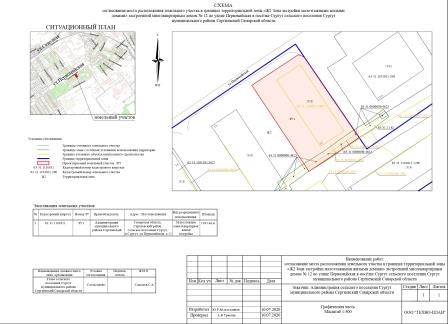 Заключение о результатах публичных слушаний по проекту планировки территории и проекту межевания территории объекта: «Техническое перевооружение сети газоснабжения Сергиевского района. Технологическое присоединение к газораспределительной сети гостиничного комплекса и СТО, расположенных в с/п Светлодольск. Газопровод высокого давления 1 кат. от существующего г/да в/д d=210 мм, проложенному между ГРП № 13 и ГРП № 8 через М5 до границ з/у к.н. 63:31:0000000:4761» в границах  сельского поселения Светлодольск муниципального района Сергиевский Самарской области1. Дата оформления заключения: «23» июля 2020 года.2. Дата проведения публичных слушаний – с 19 июня 2020 года по 23 июля 2020 года.3. Место проведения публичных слушаний (место ведения протокола публичных слушаний) в сельском поселении Светлодольск муниципального района Сергиевский Самарской области: 446550, Самарская область, Сергиевский район, п. Светлодольск, ул. Полевая, д.1.4. Основание проведения публичных слушаний - Постановление Главы сельского поселения Светлодольск муниципального района Сергиевский  Самарской области № 5 от 19.06.2020 г. «О проведении публичных слушаний по проекту планировки территории и проекту межевания территории объекта: «Техническое перевооружение сети газоснабжения Сергиевского района. Технологическое присоединение к газораспределительной сети гостиничного комплекса и СТО, расположенных в с/п Светлодольск. Газопровод высокого давления 1 кат. от существующего г/да в/д d=210 мм, проложенному между ГРП № 13 и ГРП № 8 через М5 до границ з/у к.н. 63:31:0000000:4761» в границах  сельского поселения Светлодольск муниципального района Сергиевский Самарской области, опубликованное в газете «Сергиевский вестник» № 47 (443) от  19.06.2020 г.5. Вопрос, вынесенный на публичные слушания – обсуждение проекта планировки территории и проекта межевания территории объекта: «Техническое перевооружение сети газоснабжения Сергиевского района. Технологическое присоединение к газораспределительной сети гостиничного комплекса и СТО, расположенных в с/п Светлодольск. Газопровод высокого давления 1 кат. от существующего г/да в/д d=210 мм, проложенному между ГРП № 13 и ГРП № 8 через М5 до границ з/у к.н. 63:31:0000000:4761» в границах  сельского поселения Светлодольск муниципального района Сергиевский Самарской области.6. Собрание участников публичных слушаний по вопросу публичных слушаний проведено в сельском поселении Светлодольск муниципального района Сергиевский Самарской области по адресу: 446550, Самарская область, Сергиевский район, п. Светлодольск, ул. Полевая, д.1  - приняли участие 4 (четыре) человека.               7. Реквизиты Протокола публичных слушаний, на основании которого подготовлено Заключение: «16» июля 2020 г.8. Мнения граждан, являющихся участниками публичных слушаний,  постоянно проживающих на территории сельского поселения Светлодольск муниципального района Сергиевский Самарской области и иных заинтересованных лиц, касающиеся целесообразности утверждения проекта планировки территории и проекта межевания территории объекта: «Техническое перевооружение сети газоснабжения Сергиевского района. Технологическое присоединение к газораспределительной сети гостиничного комплекса и СТО, расположенных в с/п Светлодольск. Газопровод высокого давления 1 кат. от существующего г/да в/д d=210 мм, проложенному между ГРП № 13 и ГРП № 8 через М5 до границ з/у к.н. 63:31:0000000:4761» в границах  сельского поселения Светлодольск муниципального района Сергиевский Самарской области, внесли в Протокол публичных слушаний - 3 (три) человека.9. Обобщенные сведения, полученные при учете мнений, выраженных жителями сельского поселения Светлодольск муниципального района Сергиевский Самарской области и иными заинтересованными лицами, по вопросу обсуждения проекта планировки территории и проекта межевания территории объекта: «Техническое перевооружение сети газоснабжения Сергиевского района. Технологическое присоединение к газораспределительной сети гостиничного комплекса и СТО, расположенных в с/п Светлодольск. Газопровод высокого давления 1 кат. от существующего г/да в/д d=210 мм, проложенному между ГРП № 13 и ГРП № 8 через М5 до границ з/у к.н. 63:31:0000000:4761» в границах  сельского поселения Светлодольск муниципального района Сергиевский Самарской области:9.1. Мнения о целесообразности утверждения проекта планировки территории и проекта межевания территории объекта: «Техническое перевооружение сети газоснабжения Сергиевского района. Технологическое присоединение к газораспределительной сети гостиничного комплекса и СТО, расположенных в с/п Светлодольск. Газопровод высокого давления 1 кат. от существующего г/да в/д d=210 мм, проложенному между ГРП № 13 и ГРП № 8 через М5 до границ з/у к.н. 63:31:0000000:4761» в границах  сельского поселения Светлодольск муниципального района Сергиевский Самарской области, другие мнения, содержащие положительную оценку по вопросу публичных слушаний, высказали – 3 (три) человека.9.2. Мнения, содержащие отрицательную оценку по вопросу публичных слушаний, не высказаны.9.3. Замечания и предложения по вопросу утверждения проекта планировки территории и проекта межевания территории объекта: «Техническое перевооружение сети газоснабжения Сергиевского района. Технологическое присоединение к газораспределительной сети гостиничного комплекса и СТО, расположенных в с/п Светлодольск. Газопровод высокого давления 1 кат. от существующего г/да в/д d=210 мм, проложенному между ГРП № 13 и ГРП № 8 через М5 до границ з/у к.н. 63:31:0000000:4761» в границах  сельского поселения Светлодольск муниципального района Сергиевский Самарской области, не высказаны.10. По результатам рассмотрения мнений, замечаний и предложений участников публичных слушаний по проекту планировки территории и проекту межевания территории объекта: «Техническое перевооружение сети газоснабжения Сергиевского района. Технологическое присоединение к газораспределительной сети гостиничного комплекса и СТО, расположенных в с/п Светлодольск. Газопровод высокого давления 1 кат. от существующего г/да в/д d=210 мм, проложенному между ГРП № 13 и ГРП № 8 через М5 до границ з/у к.н. 63:31:0000000:4761» в границах  сельского поселения Светлодольск муниципального района Сергиевский Самарской области, рекомендуется принять указанные проект планировки территории и проект межевания территории объекта: «Техническое перевооружение сети газоснабжения Сергиевского района. Технологическое присоединение к газораспределительной сети гостиничного комплекса и СТО, расположенных в с/п Светлодольск. Газопровод высокого давления 1 кат. от существующего г/да в/д d=210 мм, проложенному между ГРП № 13 и ГРП № 8 через М5 до границ з/у к.н. 63:31:0000000:4761» в границах  сельского поселения Светлодольск муниципального района Сергиевский Самарской области в  редакции, вынесенной на публичные слушания.Глава сельского поселения Светлодольск муниципального района Сергиевский Самарской области                                                                             Н.В.АндрюхинКод главного администратораКод вида, подвида классификации операций сектора государственного управления, относящихся к доходам бюджетаНаименование показателяИсполнено тыс. рублейО48Федеральная служба по надзору в сфере природопользованияФедеральная служба по надзору в сфере природопользования1 098О48112 01010 01 6000 120Плата за выбросы загрязняющих веществ в атмосферный воздух стационарными объектами386О48112 01030 01 6000 120Плата за сбросы загрязняющих веществ в водные объекты52О48112 01040 01 6000 120Плата за размещение отходов производства и потребления640О48112 01070 01 6000 120Плата за выбросы загрязняющих веществ, образующихся при сжигании на факельных установках и (или) рассеивании попутного нефтяного газа20100Федеральное казначейство РФФедеральное казначейство РФ2 1261001 03 02231 01 0000 110Доходы от уплаты акцизов на дизельное топливо, подлежащие распределению между бюджетами субъектов Российской Федерации и местными бюджетами с учетом установленных дифференцированных нормативов отчислений в местные бюджеты (по нормативам, установленным Федеральным законом о федеральном бюджете в целях формирования дорожных фондов субъектов Российской Федерации)1 0071001 03 02241 01 0000 110Доходы от уплаты акцизов на моторные масла для дизельных и (или) карбюраторных (инжекторных) двигателей, подлежащие распределению между бюджетами субъектов Российской Федерации и местными бюджетами с учетом установленных дифференцированных нормативов отчислений в местные бюджеты (по нормативам, установленным Федеральным законом о федеральном бюджете в целях формирования дорожных фондов субъектов Российской Федерации)71001 03 02251 01 0000 110Доходы от уплаты акцизов на автомобильный бензин, подлежащие распределению между бюджетами субъектов Российской Федерации и местными бюджетами с учетом установленных дифференцированных нормативов отчислений в местные бюджеты (по нормативам, установленным Федеральным законом о федеральном бюджете в целях формирования дорожных фондов субъектов Российской Федерации)1 3131001 03 02261 01 0000 110Доходы от уплаты акцизов на прямогонный бензин, подлежащие распределению между бюджетами субъектов Российской Федерации и местными бюджетами с учетом установленных дифференцированных нормативов отчислений в местные бюджеты (по нормативам, установленным Федеральным законом о федеральном бюджете в целях формирования дорожных фондов субъектов Российской Федерации)-200141Федеральная служба по  надзору в сфере защиты прав потребителей и благополучия человекаФедеральная служба по  надзору в сфере защиты прав потребителей и благополучия человека1671411 16 10123 01 0051 140Доходы от денежных взысканий (штрафов), поступающие в счет погашения задолженности, образовавшейся до 1 января 2020 года, подлежащие зачислению в бюджет муниципального образования по нормативам, действующим до 1 января 2020 года167161Федеральная антимонопольной службыФедеральная антимонопольной службы491611 16 10123 01 0051 140Доходы от денежных взысканий (штрафов), поступающие в счет погашения задолженности, образовавшейся до 1 января 2020 года, подлежащие зачислению в бюджет муниципального образования по нормативам, действующим до 1 января 2020 года49182Федеральная налоговая службаФедеральная налоговая служба97 8741821 01 02000 01 0000 110Налог на доходы физических лиц85 6781821 05 01000 01 0000 110Налог, взымаемый в связи с применением упрощенной системы налогообложения1 9711821 05 02000 02 0000 110Единый налог на вмененный доход для отдельных видов деятельности6 0261821 05 03000 01 0000 110Единый сельскохозяйственный налог338182105 04020 02 0000 110Налог, взымаемый в связи с применением патентной системы налогообложения1 5021821 08 03010 01 0000 110Государственная пошлина по делам, рассматриваемым в судах общей юрисдикции, мировыми судьями (за исключением Верховного Суда Российской Федерации)2 3251821 08 07310 01 8000 110Государственная пошлина за повторную выдачу свидетельства о постановке на учет в налоговом органе21821 16 10123 01 0051 140Доходы от денежных взысканий (штрафов), поступающие в счет погашения задолженности, образовавшейся до 1 января 2020 года, подлежащие зачислению в бюджет муниципального образования по нормативам, действующим до 1 января 2020 года201821 16 10129 01 0000 140Доходы от денежных взысканий (штрафов), поступающие в счет погашения задолженности, образовавшейся до 1 января 2020 года, подлежащие зачислению в федеральный бюджет и бюджет муниципального образования по нормативам, действующим до 1 января 2020 года11188Министерство внутренних дел Российской ФедерацииМинистерство внутренних дел Российской Федерации3831881 08 06000 01 8003 110Государственная пошлина за совершение действий, связанных с приобретением гражданства Российской Федерации или выходом из гражданства Российской Федерации, а также с въездом в Российскую Федерацию или выездом из Российской Федерации901881 08 06000 01 8005 110Государственная пошлина за совершение действий, связанных с приобретением гражданства Российской Федерации или выходом из гражданства Российской Федерации, а также с въездом в Российскую Федерацию или выездом из Российской Федерации71881 08 07100 01 8034 110Государственная пошлина за выдачу и обмен паспорта гражданина Российской Федерации (через МФЦ)641881 08 07100 01 8035 110Государственная пошлина за выдачу и обмен паспорта гражданина Российской Федерации (через МФЦ)111881 08 07141 01 8000 110Государственная пошлина за государственную регистрацию транспортных средств и иные юридически значимые действия уполномоченных федеральных государственных органов, связанные с изменением и выдачей документов на транспортные средства, регистрационных знаков, водительских удостоверений101881 16 10123 01 0051 140Доходы от денежных взысканий (штрафов), поступающие в счет погашения задолженности, образовавшейся до 1 января 2020 года, подлежащие зачислению в бюджет муниципального образования по нормативам, действующим до 1 января 2020 года201321Федеральная служба государственной регистрации, кадастра и картографииФедеральная служба государственной регистрации, кадастра и картографии1 8053211 08 07020 01 8000 110Государственная пошлина за государственную регистрацию прав, ограничений (обременений) прав на недвижимое имущество и сделок с ним1 7693211 16 10123 01 0051 140Доходы от денежных взысканий (штрафов), поступающие в счет погашения задолженности, образовавшейся до 1 января 2020 года, подлежащие зачислению в бюджет муниципального образования по нормативам, действующим до 1 января 2020 года36415Генеральная прокуратура РФГенеральная прокуратура РФ54151 16 10123 01 0051 140Доходы от денежных взысканий (штрафов), поступающие в счет погашения задолженности, образовавшейся до 1 января 2020 года, подлежащие зачислению в бюджет муниципального образования по нормативам, действующим до 1 января 2020 года5601Администрация муниципального района Сергиевский Самарской областиАдминистрация муниципального района Сергиевский Самарской области232 4196011 13 01995 05 0000 130Прочие доходы от оказания платных услуг656011 13 02995 05 0000 130Прочие доходы от компенсации затрат бюджетов муниципальных районов2 4036011 16 01074 01 0000 140Административные штрафы, установленные Главой 7 Кодекса Российской Федерации об административных правонарушениях, за административные правонарушения в области охраны собственности, выявленные должностными лицами органов муниципального контроля (МЗК)936011 16 01084 01 0000 140Административные штрафы, установленные Главой 8 Кодекса Российской Федерации об административных правонарушениях, за административные правонарушения в области охраны окружающей среды и природопользования, выявленные должностными лицами органов муниципального контроля206011 16 01194 01 0000 140Административные штрафы, установленные Главой 19 Кодекса Российской Федерации об административных правонарушениях, за административные правонарушения против порядка управления, выявленные должностными лицами органов муниципального контроля (неосновательное обогащение)486011 16 07090 05 0000 140Иные штрафы, неустойки, пени, уплаченные в соответствии с законом или договором в случае неисполнения или ненадлежащего исполнения обязательств перед муниципальным органом, (муниципальным казенным учреждением) муниципального района (административная комиссия)356011 16 10061 05 0000 140Платежи в целях возмещения убытков, причиненных уклонением от заключения с муниципальным органом муниципального района (муниципальным казенным учреждением) муниципального контракта (за исключением муниципального контракта, финансируемого за счет средств муниципального дорожного фонда)1916012 02 19999 05 0000 150Прочие дотации бюджетам муниципальных районов26012 02 20000 05 0000 150Субсидии бюджетам субъектов Российской Федерации и муниципальных образований130 0966012 02 30000 05 0000 150Субвенции бюджетам субъектов Российской Федерации и муниципальных образований11 0766012 02 40000 05 0000 150Межбюджетные трансферты бюджетам муниципальным районам87 2606012 07 05000 05 0000 150Прочие безвозмездные поступления в бюджеты муниципальных районов2 0026012 19 60010 05 0000 150Возврат прочих остатков субсидий, субвенций и иных межбюджетных трансферотов, имеющих целевое назначение, прошлых лет из бюджетов муниципальных районов-873603Контрольное - ревизионное управление муниципального района СергиевскийКонтрольное - ревизионное управление муниципального района Сергиевский1016032 02 40000 05 0000 150Межбюджетные трансферты бюджетам муниципальным районам101608Комитет по управлению муниципальным имуществом муниципального района Сергиевский Самарской областиКомитет по управлению муниципальным имуществом муниципального района Сергиевский Самарской области39 8656081 11 05013 05 0000 120Доходы, получаемые в виде арендной платы за земельные участки, государственная собственность на которые не разграничена и которые расположены в границах межселенных территорий муниципальных районов, а также средства от продажи права на заключение договоров аренды указанных земельных участков21 9756081 11 05013 13 0000 120Доходы, получаемые в виде арендной платы за земельные участки, государственная собственность на которые не разграничена и которые расположены в границах поселений, а также средства от продажи права на заключение договоров аренды указанных земельных участков4 0436081 11 05025 05 0000 120Доходы, получаемые в виде арендной платы, а также средства от продажи права на заключение договоров аренды за земли, находящиеся в собственности муниципальных районов (за исключением земельных участков муниципальных бюджетных и автономных учреждений)166081 11 05035 05 0000 120Доходы от сдачи в аренду имущества, находящегося в оперативном управлении органов управления муниципальных районов и созданных ими учреждений (за исключением имущества муниципальных автономных учреждений)2 2106081 11 07015 05 0000 120Доходы от перечисления части прибыли, остающейся после уплаты налогов и иных обязательных платежей муниципальных унитарных предприятий, созданных муниципальными районами356081 11 09045 05 0003 120Прочие поступления от использования имущества, находящегося в собственности муниципальных районов (за исключением имущества муниципальных бюджетных и автономных учреждений, а также имущества муниципальных унитарных предприятий, в том числе казенных)1556081 14 02053 05 0000 430Доходы от реализации иного имущества, находящегося в собственности муниципальных районов (за исключением имущества муниципальных бюджетных и автономных учреждений, а также имущества муниципальных унитарных предприятий, в том числе казенных), в части реализации основных средств по указанному имуществу3546081 14 06013 05 0000 430Доходы от продажи земельных участков, государственная собственность на которые не разграничена и которые расположены в границах межселенных территорий муниципальных районов5 1066081 14 06013 13 0000 430Доходы от продажи земельных участков, государственная собственность на которые не разграничена и которые расположены в границах поселений3306081 14 06025 05 0000 430Доходы от продажи земельных участков, находящихся в собственности муниципальных районов (за исключением земельных участков муниципальных бюджетных и автономных учреждений)3 5946081 17 01050 05 0000 180Невыясненные поступления, зачисляемые в бюджеты муниципальных районов16081 17 05050 05 0000 180Прочие неналоговые доходы бюджетов муниципальных районов66082 02 40000 05 0000 150Межбюджетные трансферты, передаваемые бюджетам муниципальных районов из бюджетов поселений на осуществление части полномочий по решению вопросов местного значения в соответствии с заключенными соглашениями2 040631Управление культуры администрации муниципального района Сергиевский Самарской областиУправление культуры администрации муниципального района Сергиевский Самарской области8 2496312 02 40014 05 0000 150Межбюджетные трансферты, передаваемые бюджетам муниципальных районов из бюджетов поселений на осуществление части полномочий по решению вопросов местного значения в соответствии с заключенными соглашениями8 0446311 13 02995 05 0000 130Прочие доходы от компенсации затрат бюджетов муниципальных районов386312 02 40000 05 0000 150Межбюджетные трансферты, передаваемые бюджетам муниципальных районов из бюджетов поселений на осуществление части полномочий по решению вопросов местного значения в соответствии с заключенными соглашениями756012 07 05030 05 0000 150Прочие безвозмездные поступления в бюджеты муниципальных районов92715Служба мировых судей Самарской областиСлужба мировых судей Самарской области1027151 16 01063 01 0000 140Административные штрафы, установленные Главой 6 Кодекса Российской Федерации об административных правонарушениях, за административные правонарушения, посягающие на здоровье, санитарно-эпидемиологическое благополучие населения и общественную нравственность, налагаемые мировыми судьями, комиссиями по делам несовершеннолетних и защите их прав137151 16 01073 01 0000 140Административные штрафы, установленные Главой 7 Кодекса Российской Федерации об административных правонарушениях, за административные правонарушения в области охраны собственности, налагаемые мировыми судьями, комиссиями по делам несовершеннолетних и защите их прав107151 16 01083 01 0000 140Административные штрафы, установленные Главой 8 Кодекса Российской Федерации об административных правонарушениях, за административные правонарушения в области охраны окружающей среды и природопользования, налагаемые мировыми судьями, комиссиями по делам несовершеннолетних и защите их прав37151 16 01143 01 0000 140Административные штрафы, установленные Главой 14 Кодекса Российской Федерации об административных правонарушениях, за административные правонарушения в области предпринимательской деятельности и деятельности саморегулируемых организаций, налагаемые мировыми судьями, комиссиями по делам несовершеннолетних и защите их прав27151 16 01153 01 0000 140Административные штрафы, установленные Главой 15 Кодекса Российской Федерации об административных правонарушениях, за административные правонарушения в области финансов, налогов и сборов, страхования, рынка ценных бумаг (за исключением штрафов, указанных в пункте 6 статьи 46 Бюджетного кодекса Российской Федерации), налагаемые мировыми судьями, комиссиями по делам несовершеннолетних и защите их прав277151 16 01173 01 0000 140Административные штрафы, установленные Главой 17 Кодекса Российской Федерации об административных правонарушениях, за административные правонарушения, посягающие на институты государственной власти, налагаемые мировыми судьями, комиссиями по делам несовершеннолетних и защите их прав07151 16 01193 01 0000 140Административные штрафы, установленные Главой 19 Кодекса Российской Федерации об административных правонарушениях, за административные правонарушения против порядка управления, налагаемые мировыми судьями, комиссиями по делам несовершеннолетних и защите их прав217151 16 01203 01 0000 140Административные штрафы, установленные Главой 20 Кодекса Российской Федерации об административных правонарушениях, за административные правонарушения, посягающие на общественный порядок и общественную безопасность, налагаемые мировыми судьями, комиссиями по делам несовершеннолетних и защите их прав26720Департамент охоты и рыболовстваДепартамент охоты и рыболовства307201 16 10123 01 0000 140Доходы от денежных взысканий (штрафов), поступающие в счет погашения задолженности, образовавшейся до 1 января 2020 года, подлежащие зачислению в бюджет муниципального образования по нормативам, действующим до 1 января 2020 года30730Государственная жилищная инспекция Самарской областиГосударственная жилищная инспекция Самарской области2647301 16 10123 01 0000 140Доходы от денежных взысканий (штрафов), поступающие в счет погашения задолженности, образовавшейся до 1 января 2020 года, подлежащие зачислению в бюджет муниципального образования по нормативам, действующим до 1 января 2020 года264733Министерство социально-демографической политики Самарской областиМинистерство социально-демографической политики Самарской области27331 16 01053 01 9000 140Административные штрафы, установленные главой 5 Кодекса Российской Федерации об административных правонарушениях, за административные правонарушения, посягающие на права граждан, налагаемые мировыми судьями, комиссиями по делам несовершеннолетних и защите их прав07331 16 01063 01 9000 140Административные штрафы, установленные главой 6 Кодекса Российской Федерации об административных правонарушениях, за административные правонарушения, посягающие на здоровье, санитарно-эпидемиологическое благополучие населения и общественную нравственность, налагаемые мировыми судьями, комиссиями по делам несовершеннолетних и защите их прав07331 16 01113 01 0018 140Административные штрафы, установленные главой 11 Кодекса Российской Федерации об административных правонарушениях, за административные правонарушения на транспорте, налагаемые мировыми судьями, комиссиями по делам несовершеннолетних и защите их прав17331 16 01203 01 9000 140Административные штрафы, установленные Главой 20 Кодекса Российской Федерации об административных правонарушениях, за административные правонарушения, посягающие на общественный порядок и общественную безопасность, налагаемые мировыми судьями, комиссиями по делам несовершеннолетних и защите их прав1806Министерство лесного хозяйства, окружающей среды и природопользования Самарской областиМинистерство лесного хозяйства, окружающей среды и природопользования Самарской области508061 16 11050 01 0000 140Платежи по искам о возмещении вреда, причиненного окружающей среде, а также платежи, уплачиваемые при добровольном возмещении вреда, причиненного окружающей среде (за исключением вреда, причиненного окружающей среде на особо охраняемых природных территориях), подлежащие зачислению в бюджет муниципального образования50931Управление финансами Администрации муниципального района Сергиевский Самарской областиУправление финансами Администрации муниципального района Сергиевский Самарской области49 7519311 13 02995 05 0000 130Прочие доходы от компенсации затрат бюджетов муниципальных районов09311 16 10123 05 0000 140Доходы от денежных взысканий (штрафов), поступающие в счет погашения задолженности, образовавшейся до 1 января 2020 года, подлежащие зачислению в бюджет муниципального образования по нормативам, действующим до 1 января 2020 года519312 02 10000 00 0000 150Дотации бюджетам субъектов Российской Федерации и муниципальных образований47 9429312 02 40014 05 0000 150Межбюджетные трансферты, передаваемые бюджетам муниципальных районов из бюджетов поселений на осуществление части полномочий по решению вопросов местного значения в соответствии с заключенными соглашениями1 758ВСЕГО ДОХОДОВВСЕГО ДОХОДОВВСЕГО ДОХОДОВ434 339Наименование главного распорядителя средств бюджета, раздела, подраздела, целевой стати, подгруппы видов расходовКод главыРзПРЦСРЦСРЦСРЦСРВРИсполненов т.ч. за счет безвозмездных поступленийСобрание Представителей муниципального района Сергиевский6008170Функционирование законодательных (представительных) органов государственной власти и представительных органов муниципальных образований60001038170Непрограммные направления расходов местного бюджета600010399000000008170Расходы на выплаты персоналу государственных (муниципальных) органов600010399000000001207780Иные закупки товаров, работ и услуг для обеспечения государственных (муниципальных) нужд60001039900000000240390Администрация муниципального района Сергиевский Самарской области601328 137126 588Функционирование высшего должностного лица субъекта Российской Федерации и муниципального образования60101027780Обеспечение исполнения управленческих функций органов местного самоуправления601010223001000007780Расходы на выплаты персоналу государственных (муниципальных) органов601010223001000001207780Функционирование Правительства Российской Федерации, высших исполнительных органов государственной власти субъектов Российской Федерации, местных администраций601010416 4920Обеспечение исполнения управленческих функций органов местного самоуправления6010104230010000016 4920Расходы на выплаты персоналу государственных (муниципальных) органов6010104230010000012015 9750Иные закупки товаров, работ и услуг для обеспечения государственных (муниципальных) нужд601010423001000002405130Уплата налогов, сборов и иных платежей6010104230010000085040Другие общегосударственные вопросы601011325 86193Муниципальная программа "Реконструкция, строительство, ремонт и укрепление материально-технической базы учреждений культуры, здравоохранения, образования, ремонт муниципальных административных зданий, ремонт прочих объектов муниципального района Сергиевский Самарской области"601011315000000003390Иные закупки товаров, работ и услуг для обеспечения государственных (муниципальных) нужд601011315000000002403390Муниципальная программа "Обеспечение реализации политики в сфере строительного комплекса и градостроительной деятельности муниципального района Сергиевский Самарской области"601011319000000005 2840Расходы на выплаты персоналу казенных учреждений601011319000000001104 5950Иные закупки товаров, работ и услуг для обеспечения государственных (муниципальных) нужд601011319000000002406420Уплата налогов, сборов и иных платежей60101131900000000850470Обеспечение исполнения управленческих функций органов местного самоуправления601011323001000009393Иные закупки товаров, работ и услуг для обеспечения государственных (муниципальных) нужд601011323001000002409393Повышение эффективности местного самоуправления, взаимодействия гражданского общества с органами муниципальной власти601011323003000001 3940Иные закупки товаров, работ и услуг для обеспечения государственных (муниципальных) нужд601011323003000002401 0570Исполнение судебных актов601011323003000008302630Уплата налогов, сборов и иных платежей60101132300300000850200Специальные расходы60101132300300000880540Предоставление государственных и муниципальных услуг601011323005000004 5640Субсидии бюджетным учреждениям601011323005000006104 5640Хозяйственная деятельность учреждений муниципальной собственности, содержание их зданий601011323006000008 7500Субсидии автономным учреждениям601011323006000006208 7500Централизованная бухгалтерия601011323008000002 8780Расходы на выплаты персоналу казенных учреждений601011323008000001102 5590Иные закупки товаров, работ и услуг для обеспечения государственных (муниципальных) нужд601011323008000002403190Муниципальная программа "Поддержка социально-ориентированных некоммерческих организаций, объединений и общественных инициатив граждан"601011335000000002 5590Расходы на выплаты персоналу казенных учреждений601011335000000001102 3010Иные закупки товаров, работ и услуг для обеспечения государственных (муниципальных) нужд601011335000000002402580Защита населения и территории от чрезвычайных ситуаций природного и техногенного характера, гражданская оборона60103092 6350Муниципальная программа "Защита населения и территорий от чрезвычайных ситуаций природного и техногенного характера, обеспечение пожарной безопасности на территории в м.р. Сергиевский"60103092000000000310Иные закупки товаров, работ и услуг для обеспечения государственных (муниципальных) нужд60103092000000000240310Мероприятия по повышению уровня противопожарной защиты, гражданской обороны, защиты населения и территорий от чрезвычайных ситуаций601030920003000001 9480Субсидии автономным учреждениям601030920003000006201 9480Муниципальная программа "Профилактика геморрагической лихорадки с почечным синдромом, клещевого вирусного энцефалита и клещевого боррелиоза на территории муниципального района Сергиевский"601030922000000006560Иные закупки товаров, работ и услуг для обеспечения государственных (муниципальных) нужд60103092200000000240600Субсидии бюджетным учреждениям6010309220000000061070Субсидии автономным учреждениям601030922000000006205890Другие вопросы в области национальной безопасности и правоохранительной деятельности6010314658398Профилактика правонарушений601031401003000001430Иные закупки товаров, работ и услуг для обеспечения государственных (муниципальных) нужд6010314010030000024080Премии и гранты601031401003000003501350Обеспечение исполнения управленческих функций органов местного самоуправления60103142300100000498398Расходы на выплаты персоналу государственных (муниципальных) органов60103142300100000120498398Мероприятия по профилактике наркомании60103143000300000170Иные закупки товаров, работ и услуг для обеспечения государственных (муниципальных) нужд60103143000300000240170Сельское хозяйство и рыболовство601040567 18761 994Муниципальная программа "Комплексное развитие сельских территорий в муниципальном районе Сергиевский Самарской области"6010405050000000064 29459 153Иные закупки товаров, работ и услуг для обеспечения государственных (муниципальных) нужд6010405050000000024031 86529 752Бюджетные инвестиции6010405050000000041032 42929 401Обеспечение исполнения управленческих функций органов местного самоуправления601040523001000001 7651 713Расходы на выплаты персоналу казенных учреждений601040523001000001101 5561 535Иные закупки товаров, работ и услуг для обеспечения государственных (муниципальных) нужд60104052300100000240203178Уплата налогов, сборов и иных платежей6010405230010000085060Муниципальная программы "Развитие сельского хозяйства и регулирование рынков сельскохозяйственной продукции, сырья и продовольствия муниципального район Сергиевский Самарской области"601040536000000001 1281 128Субсидии юридическим лицам (кроме некоммерческих организаций), индивидуальным предпринимателям, физическим лицам - производителям товаров, работ, услуг601040536000000008101 1281 128Транспорт60104081 4030Обеспечение пассажирскими перевозками межпоселенческого характера601040814100000001 4030Субсидии юридическим лицам (кроме некоммерческих организаций), индивидуальным предпринимателям, физическим лицам - производителям товаров, работ, услуг601040814100000008101 4030Дорожное хозяйство (дорожные фонды)60104099 7370Муниципальная программа  "Повышение  безопасности дорожного движения в муниципальном районе Сергиевский Самарской области"6010409020000000070Иные закупки товаров, работ и услуг для обеспечения государственных (муниципальных) нужд6010409020000000024070Муниципальная программа "Модернизация автомобильных дорог общего пользования местного значения в муниципальном районе Сергиевский Самарской области"60104091700000000560Иные закупки товаров, работ и услуг для обеспечения государственных (муниципальных) нужд60104091700000000240560Муниципальная программа "Содержание улично-дорожной сети муниципального района Сергиевский"601040921000000009 6740Иные закупки товаров, работ и услуг для обеспечения государственных (муниципальных) нужд601040921000000002409 6740Другие вопросы в области национальной экономики6010412455208Консультационная, информационная, правовая поддержка субъектов малого и среднего предпринимательства601041203002000002470Субсидии юридическим лицам (кроме некоммерческих организаций), индивидуальным предпринимателям, физическим лицам - производителям товаров, работ, услуг601041203002000008102470Обеспечение исполнения управленческих функций органов местного самоуправления60104122300100000208208Расходы на выплаты персоналу государственных (муниципальных) органов60104122300100000120208208Жилищное хозяйство60105011 3890Муниципальная программа "Капитальный ремонт общего имущества в многоквартирных домах, расположенных на территории муниципального района Сергиевский Самарской области" на 2014-2043гг.601050104000000001 0970Иные закупки товаров, работ и услуг для обеспечения государственных (муниципальных) нужд601050104000000002401 0970Обеспечение устойчивого сокращения непригодного для проживания жилищного фонда6010501100F300000420Бюджетные инвестиции6010501100F300000410420Муниципальная программа "Реконструкция, строительство, ремонт и укрепление материально-технической базы учреждений культуры, здравоохранения, образования, ремонт муниципальных административных зданий, ремонт прочих объектов муниципального района Сергиевский Самарской области"601050115000000002500Иные закупки товаров, работ и услуг для обеспечения государственных (муниципальных) нужд601050115000000002402500Коммунальное хозяйство601050273 24430 664Муниципальная программа "Комплексное развитие сельских территорий в муниципальном районе Сергиевский Самарской области"6010502050000000033 6150Иные закупки товаров, работ и услуг для обеспечения государственных (муниципальных) нужд601050205000000002401100Бюджетные инвестиции6010502050000000041033 5050Муниципальная программа "Модернизация объектов коммунальной инфраструктуры в муниципальном районе Сергиевский Самарской области"601050212000000008 5300Иные закупки товаров, работ и услуг для обеспечения государственных (муниципальных) нужд601050212000000002408 5300Строительство и реконструкция (модернизация) объектов питьевого водоснабжения6010502120G50000031 09930 664Бюджетные инвестиции6010502120G50000041031 09930 664Благоустройство601050344 32313 538Муниципальная программа "Комплексное развитие сельских территорий в муниципальном районе Сергиевский Самарской области"6010503050000000013 6030Иные закупки товаров, работ и услуг для обеспечения государственных (муниципальных) нужд6010503050000000024013 6030Муниципальная программа "Реконструкция, строительство, ремонт и укрепление материально-технической базы учреждений культуры, здравоохранения, образования, ремонт муниципальных административных зданий, ремонт прочих объектов муниципального района Сергиевский Самарской области"601050315000000004 6374 405Иные закупки товаров, работ и услуг для обеспечения государственных (муниципальных) нужд601050315000000002404 6374 405Муниципальная программа "Содержание улично-дорожной сети муниципального района Сергиевский"6010503210000000013 8730Иные закупки товаров, работ и услуг для обеспечения государственных (муниципальных) нужд6010503210000000024013 8730Муниципальная программа "Формирование комфортной городской среды"601050325000000002 5960Иные закупки товаров, работ и услуг для обеспечения государственных (муниципальных) нужд601050325000000002402 5960Расходы местного бюджета на софинансирование мероприятий в рамках регионального проекта "Формирование комфортной городской среды"6010503250F2000009 6149 133Иные закупки товаров, работ и услуг для обеспечения государственных (муниципальных) нужд6010503250F2000002409 6149 133Другие вопросы в области охраны окружающей среды60106053 4722 750Обеспечение исполнения управленческих функций органов местного самоуправления60106052300100000524362Расходы на выплаты персоналу государственных (муниципальных) органов60106052300100000120524362Муниципальная программа "Экологическая программа территории  муниципального  района Сергиевский"601060527000000002250Иные закупки товаров, работ и услуг для обеспечения государственных (муниципальных) нужд601060527000000002402250Муниципальная программа "Обращение с отходами на территории м.р. Сергиевский"601060528000000002 7232 388Иные закупки товаров, работ и услуг для обеспечения государственных (муниципальных) нужд60106052800000000240500Бюджетные инвестиции601060528000000004102 6732 388Общее образование601070240 8030Муниципальная программа "Реконструкция, строительство, ремонт и укрепление материально-технической базы учреждений культуры, здравоохранения, образования, ремонт муниципальных административных зданий, ремонт прочих объектов муниципального района Сергиевский Самарской области"601070215000000003340Иные закупки товаров, работ и услуг для обеспечения государственных (муниципальных) нужд601070215000000002401220Субсидии автономным учреждениям601070215000000006202120Хозяйственная деятельность учреждений муниципальной собственности, содержание их зданий6010702230060000040 4690Субсидии автономным учреждениям6010702230060000062040 4690Профессиональная подготовка, переподготовка и повышение квалификации601070570Муниципальная программа "Развитие муниципальной службы в администрации муниципального района Сергиевский Самарской области"6010705240000000070Иные закупки товаров, работ и услуг для обеспечения государственных (муниципальных) нужд6010705240000000024070Молодежная политика60107076520Система мероприятий, направленных на патриотическое, духовное, гражданское воспитание детей, молодежи и населения601070708002000006520Субсидии бюджетным учреждениям601070708002000006106520Культура60108012 6950Муниципальная программа "Реконструкция, строительство, ремонт и укрепление материально-технической базы учреждений культуры, здравоохранения, образования, ремонт муниципальных административных зданий, ремонт прочих объектов муниципального района Сергиевский Самарской области"601080115000000002 6950Иные закупки товаров, работ и услуг для обеспечения государственных (муниципальных) нужд601080115000000002402 6950Другие вопросы в области культуры, кинематографии6010804300Система мероприятий, направленных на патриотическое, духовное, гражданское воспитание детей, молодежи и населения60108040800200000130Субсидии бюджетным учреждениям60108040800200000610130Создание условий для развития системы объединений, клубов, организаций в деятельности, которых есть Военно-патриотическое, духовно-нравственное, гражданское направление60108040800300000170Субсидии бюджетным учреждениям60108040800300000610170Социальное обеспечение населения60110031 7281 611Муниципальная программа "Модернизация объектов коммунальной инфраструктуры в муниципальном районе Сергиевский Самарской области"60110031200000000720Иные закупки товаров, работ и услуг для обеспечения государственных (муниципальных) нужд60110031200000000240720Обеспечение исполнения отдельных государственных полномочий601100323007000001 6461 611Публичные нормативные социальные выплаты гражданам601100323007000003101 6461 611Непрограммные направления расходов местного бюджета60110039900000000100Социальные выплаты гражданам, кроме публичных нормативных социальных выплат60110039900000000320100Охрана семьи и детства601100416 91413 565Выплата вознаграждения, причитающегося приемному родителю, патронатному воспитателю601100406001000003 1473 148Социальные выплаты гражданам, кроме публичных нормативных социальных выплат601100406001000003203 1473 148Муниципальная  программа  муниципального района Сергиевский "Молодой семье-доступное жилье"6011004130000000013 76710 417Социальные выплаты гражданам, кроме публичных нормативных социальных выплат6011004130000000032013 76710 417Другие вопросы в области социальной политики60110061 8531 767Осуществление деятельности по опеке и попечительству над несовершеннолетними лицами, организация деятельности комиссии по делам несовершеннолетних и защите их прав601100606002000001 2331 228Расходы на выплаты персоналу казенных учреждений601100606002000001101 0941 094Иные закупки товаров, работ и услуг для обеспечения государственных (муниципальных) нужд60110060600200000240132132Уплата налогов, сборов и иных платежей6011006060020000085072Осуществление деятельности по опеке и попечительству в отношении совершеннолетних недееспособных или не полностью дееспособных граждан60110060600300000204204Расходы на выплаты персоналу казенных учреждений60110060600300000110199199Иные закупки товаров, работ и услуг для обеспечения государственных (муниципальных) нужд6011006060030000024055Одаренные дети60110061600300000360Иные выплаты населению60110061600300000360360Обеспечение исполнения управленческих функций органов местного самоуправления60110062300100000215215Расходы на выплаты персоналу государственных (муниципальных) органов60110062300100000120212212Иные закупки товаров, работ и услуг для обеспечения государственных (муниципальных) нужд6011006230010000024033Обеспечение исполнения отдельных государственных полномочий60110062300700000120120Расходы на выплаты персоналу государственных (муниципальных) органов60110062300700000120120120Оценка условий охраны труда60110063200100000450Расходы на выплаты персоналу государственных (муниципальных) органов60110063200100000120310Иные закупки товаров, работ и услуг для обеспечения государственных (муниципальных) нужд60110063200100000240140Физическая культура601110115 8210Организация и проведение спортивных и спортивно-массовых мероприятий и участие в них601110109001000003970Субсидии автономным учреждениям601110109001000006203970Закупка товаров, работ и услуг для муниципальных нужд601110109002000009270Субсидии автономным учреждениям601110109002000006209270Координация основных направлений в области физической культуры и спорта6011101090040000013 6520Субсидии автономным учреждениям6011101090040000062013 6520Муниципальная программа "Реконструкция, строительство, ремонт и укрепление материально-технической базы учреждений культуры, здравоохранения, образования, ремонт муниципальных административных зданий, ремонт прочих объектов муниципального района Сергиевский Самарской области"601110115000000008450Иные закупки товаров, работ и услуг для обеспечения государственных (муниципальных) нужд601110115000000002408450Контрольно-ревизионное управление муниципального района Сергиевский6033380Обеспечение деятельности финансовых, налоговых и таможенных органов и органов финансового (финансово-бюджетного) надзора60301063380Подпрограмма "Организация планирования и исполнения консолидированного бюджета муниципального района Сергиевский"603010618300000003380Расходы на выплаты персоналу государственных (муниципальных) органов603010618300000001203380Комитет по управлению муниципальным имуществом муниципального района Сергиевский Самарской области6082 8760Функционирование Правительства Российской Федерации, высших исполнительных органов государственной власти субъектов Российской Федерации, местных администраций60801042 4220Обеспечение исполнения полномочий администрации по управлению, распоряжению муниципальным имуществом608010423002000002 4220Расходы на выплаты персоналу государственных (муниципальных) органов608010423002000001202 3500Иные закупки товаров, работ и услуг для обеспечения государственных (муниципальных) нужд60801042300200000240720Другие общегосударственные вопросы60801134540Обеспечение исполнения полномочий администрации по управлению, распоряжению муниципальным имуществом608011323002000004540Иные закупки товаров, работ и услуг для обеспечения государственных (муниципальных) нужд608011323002000002404540Муниципальное казенное учреждение "Управление культуры, туризма и молодежной политики" муниципального района Сергиевский Самарской области63145 2380Защита населения и территории от чрезвычайных ситуаций природного и техногенного характера, гражданская оборона6310309810Муниципальная программа "Профилактика геморрагической лихорадки с почечным синдромом, клещевого вирусного энцефалита и клещевого боррелиоза на территории муниципального района Сергиевский"63103092200000000810Субсидии бюджетным учреждениям63103092200000000610130Субсидии автономным учреждениям63103092200000000620680Дополнительное образование детей63107038 0170Сохранение и использование историко-культурного наследия631070307001000008 0170Субсидии бюджетным учреждениям631070307001000006108 0170Культура631080128 1820Сохранение и использование историко-культурного наследия631080107001000001 7220Субсидии бюджетным учреждениям631080107001000006101 7220Развитие культурно-досуговой и просветительской деятельности6310801070020000026 4600Субсидии бюджетным учреждениям631080107002000006107 9270Субсидии автономным учреждениям6310801070020000062018 5330Другие вопросы в области культуры, кинематографии63108048 9580Сохранение и использование историко-культурного наследия631080407001000001050Субсидии бюджетным учреждениям631080407001000006101050Развитие культурно-досуговой и просветительской деятельности631080407002000008 3080Расходы на выплаты персоналу казенных учреждений631080407002000001105 9690Иные закупки товаров, работ и услуг для обеспечения государственных (муниципальных) нужд631080407002000002401420Субсидии автономным учреждениям631080407002000006202 1970Развитие туристической сферы 63108040700400000120Иные закупки товаров, работ и услуг для обеспечения государственных (муниципальных) нужд63108040700400000240120Система мероприятий, направленных на патриотическое, духовное, гражданское воспитание детей, молодежи и населения631080408002000004120Субсидии автономным учреждениям631080408002000006204120Создание условий для развития системы объединений, клубов, организаций в деятельности, которых есть Военно-патриотическое, духовно-нравственное, гражданское направление631080408003000001210Субсидии автономным учреждениям631080408003000006201210Управление финансами Администрации муниципального района Сергиевский Самарской области93151 2711 233Обеспечение деятельности финансовых, налоговых и таможенных органов и органов финансового (финансово-бюджетного) надзора93101064 9160Подпрограмма "Организация планирования и исполнения консолидированного бюджета муниципального района Сергиевский"931010618300000004 9160Расходы на выплаты персоналу государственных (муниципальных) органов931010618300000001204 8830Иные закупки товаров, работ и услуг для обеспечения государственных (муниципальных) нужд93101061830000000240330Другие общегосударственные вопросы931011317 1420Развитие системы оказания автотранспортных услуг структурных подразделений9310113142000000017 0140Субсидии бюджетным учреждениям9310113142000000061017 0140Муниципальная программа "Реконструкция, строительство, ремонт и укрепление материально-технической базы учреждений культуры, здравоохранения, образования, ремонт муниципальных административных зданий, ремонт прочих объектов муниципального района Сергиевский Самарской области"931011315000000001280Иные закупки товаров, работ и услуг для обеспечения государственных (муниципальных) нужд931011315000000002401280Защита населения и территории от чрезвычайных ситуаций природного и техногенного характера, гражданская оборона931030970Муниципальная программа "Профилактика геморрагической лихорадки с почечным синдромом, клещевого вирусного энцефалита и клещевого боррелиоза на территории муниципального района Сергиевский"9310309220000000070Иные закупки товаров, работ и услуг для обеспечения государственных (муниципальных) нужд9310309220000000024020Субсидии бюджетным учреждениям9310309220000000061050Другие вопросы в области культуры, кинематографии9310804100Развитие туристической сферы 93108040700400000100Субсидии бюджетным учреждениям93108040700400000610100Пенсионное обеспечение93110011 7020Непрограммные направления расходов местного бюджета931100199000000001 7020Публичные нормативные социальные выплаты гражданам931100199000000003101 7020Обслуживание государственного внутреннего и муниципального долга93113013410Подпрограмма "Управление муниципальным долгом муниципального района Сергиевский Самарской области "931130118100000003410Обслуживание муниципального долга931130118100000007303410Дотации на выравнивание бюджетной обеспеченности субъектов Российской Федерации и муниципальных образований931140121 8581 233Подпрограмма "Межбюджетные отношения муниципального района Сергиевский Самарской области"9311401182000000021 8581 233Дотации9311401182000000051021 8581 233Иные дотации93114025 2950Подпрограмма "Межбюджетные отношения муниципального района Сергиевский Самарской области"931140218200000005 2950Иные межбюджетные трансферты931140218200000005405 2950Итого428 677127 821Наименование показателяРзПРИсполненов т.ч. за счет безвозмездных поступленийОбщегосударственные вопросы0169 22093Функционирование высшего должностного лица субъекта Российской Федерации и муниципального образования01027770Функционирование законодательных (представительных) органов государственной власти и представительных органов муниципальных образований01038170Функционирование Правительства Российской Федерации, высших исполнительных органов государственной власти субъектов Российской Федерации, местных администраций010418 9140Обеспечение деятельности финансовых, налоговых и таможенных органов и органов финансового (финансово-бюджетного) надзора01065 2550Другие общегосударственные вопросы011343 45793Национальная безопасность и правоохранительная деятельность033 381398Защита населения и территории от чрезвычайных ситуаций природного и техногенного характера, гражданская оборона03092 7230Другие вопросы в области национальной безопасности и правоохранительной деятельности0314658398Национальная экономика0478 78262 202Сельское хозяйство и рыболовство040567 18761 994Транспорт04081 4030Дорожное хозяйство (дорожные фонды)04099 7370Другие вопросы в области национальной экономики0412455208Жилищно-коммунальное хозяйство05118 95644 202Жилищное хозяйство05011 3890Коммунальное хозяйство050273 24430 664Благоустройство050344 32313 538Охрана окружающей среды063 4732 750Другие вопросы в области охраны окружающей среды06053 4732 750Образование0749 4780Общее образование070240 8030Дополнительное образование детей07038 0170Профессиональная подготовка, переподготовка и повышение квалификации070560Молодежная политика07076520КУЛЬТУРА, КИНЕМАТОГРАФИЯ0839 8750Культура080130 8760Другие вопросы в области культуры, кинематографии08048 9990Социальная политика1022 19716 943Пенсионное обеспечение10011 7020Социальное обеспечение населения10031 7281 611Охрана семьи и детства100416 91413 565Другие вопросы в области социальной политики10061 8531 767ФИЗИЧЕСКАЯ КУЛЬТУРА И СПОРТ1115 8210Физическая культура110115 8210ОБСЛУЖИВАНИЕ ГОСУДАРСТВЕННОГО И МУНИЦИПАЛЬНОГО ДОЛГА133410Обслуживание государственного внутреннего и муниципального долга13013410МЕЖБЮДЖЕТНЫЕ ТРАНСФЕРТЫ ОБЩЕГО ХАРАКТЕРА БЮДЖЕТАМ СУБЪЕКТОВ РОССИЙСКОЙ ФЕДЕРАЦИИ И МУНИЦИПАЛЬНЫХ ОБРАЗОВАНИЙ1427 1531 233Дотации на выравнивание бюджетной обеспеченности субъектов Российской Федерации и муниципальных образований140121 8581 233Иные дотации14025 2950Итого428 677127 821Код администратораКод группы, подгруппы, статьи и вида источников финансирования дефицита бюджета,  классификации операций сектора государственного управленияНаименование источникаИсполнено, тыс. руб.93101 00 00 00 00 0000 000ИСТОЧНИКИ ВНУТРЕННЕГО ФИНАНСИРОВАНИЯ ДЕФИЦИТОВ БЮДЖЕТОВ-5 66293101 02 00 00 00 0000 000Кредиты кредитных организаций  в валюте Российской Федерации093101 02 00 00 00 0000 700Получение кредитов от кредитных организаций валюте Российской Федерации093101 02 00 00 05 0000 710Получение  кредитов от кредитных организаций бюджетами муниципальных районов в валюте Российской Федерации093101 02 00 00 00 0000 800Погашение кредитов от кредитных организаций валюте Российской Федерации093101 02 00 00 05 0000 810Погашение  кредитов от кредитных организаций бюджетами муниципальных районов в валюте Российской Федерации093101 03 00 00 00 0000 000Бюджетные кредиты от других бюджетов бюджетной системы Российской Федерации  в валюте Российской Федерации13 46493101 03 01 00 00 0000 700Получение бюджетных кредитов от других бюджетов бюджетной системы  Российской Федерации в валюте Российской Федерации20 63093101 03 01 00 05 0000 710Получение  кредитов от других бюджетов бюджетной системы  Российской Федерации бюджетами муниципальных районов20 63093101 03 01 00 00 0000 800Погашение бюджетных кредитов, полученных от других бюджетов бюджетной системы Российской Федерации в валюте Российской Федерации7 16693101 03 01 00 05 0000 810Погашение бюджетами муниципальных районов кредитов от других бюджетов бюджетной системы Российской Федерации в валюте Российской Федерации7 16693101 05 00 00 00 0000 000Изменение остатков средств на счетах по учету средств бюджета-19 12593101 05 00 00 00 0000 500Увеличение остатков средств бюджетов -468 83293101 05 02 00 00 0000 500Увеличение прочих остатков средств бюджетов-468 83293101 05 02 01 00 0000 510Увеличение прочих остатков денежных  средств бюджетов-468 83293101 05 02 01 05 0000 510Увеличение прочих остатков денежных  средств бюджетов муниципальных районов-468 83293101 05 00 00 00 0000 600Уменьшение остатков средств бюджетов449 70793101 05 02 00 00 0000 600Уменьшение прочих остатков средств бюджетов449 70793101 05 02 01 00 0000 610Уменьшение прочих остатков денежных  средств бюджетов449 70793101 05 02 01 05 0000 610Уменьшение прочих остатков денежных  средств бюджетов  муниципальных районов449 707КОД ГРБСНаименование главного распорядителя средствРЗПРЦСРВРИсполнение, тыс. руб.601Администрация муниципального района Сергиевский100399 0 00 7991032010 000ИТОГОИТОГО10 000Остаток неиспользованных средств на 01.01.20201 3871. Поступления дорожного фонда1. Поступления дорожного фонда1. Поступления дорожного фонда1. Поступления дорожного фонда1. Поступления дорожного фондаНаименование показателяКод доходаГодовой прогнозИсполнено за первое полугодие 2020 годаПроцент исполненияПроцент исполненияПоступления, всего100 00000 00 0000 0004 6982 1264545Доходы, всего100 00000 00 0000 0004 6982 1264545В том числе:акцизы на дизельное топливо, моторные масла, автомобильный и прямогонный бензин103 02000 01 0000 1104 6982 1264545безвозмездные поступления от физически и юридических лиц, в том числе добровольных пожертвований на финансовое обеспечение  дорожной деятельности2 07 00000 05 0000 1500000поступления в виде субсидий из бюджетов бюджетной системы РФ на финансовое обеспечение дорожной деятельности в отношении объектов муниципального дорожного фонда2 02 00000 05 0000 1500000денежные средства, поступающие от уплаты неустоек (штрафов, пеней), а также от возмещения убытков муниципального заказчика муниципального района Сергиевский, взысканных в связи с нарушением исполнителем (подрядчиком) условий муниципального контракта1 16 00000 00 0000 1400000бюджетные кредиты, полученные муниципальным районом из бюджетов бюджетной системы РФ на строительство, реконструкцию, капитальный ремонт, ремонт и содержание автомобильных дорог01 03 01 00 05 0000 7100000Коды бюджетной классификации расходовКоды бюджетной классификации расходовКоды бюджетной классификации расходовКоды бюджетной классификации расходовУтвержденоИсполнено за первое полугодие 2020 годаПроцент исполненияГРБС РзПРЦСРВРУтвержденоИсполнено за первое полугодие 2020 годаПроцент исполнения601040917 0 00 200002404 698561Расходы, всего4 698561Остаток неиспользованных средств на 01.07.2020Остаток неиспользованных средств на 01.07.2020Остаток неиспользованных средств на 01.07.2020Остаток неиспользованных средств на 01.07.2020Остаток неиспользованных средств на 01.07.2020Остаток неиспользованных средств на 01.07.20203 456НаименованиеЧисленность (чел.)Расходы на денежное содержание (тыс. рублей)Муниципальные служащие органов местного самоуправления9619 572Работники органов местного самоуправления, замещающих должности, не являющиеся должностями муниципальной службы2685Работники муниципальных учреждений всего43662 939в том числе:                                             финансируемые из местного бюджета на денежное содержание 39757 640ИТОГО53483 196Код главного администратораКод вида, подвида классификации операций сектора государственного управления, относящихся к доходам бюджетаНаименование показателяИсполнено тыс. рублей100Федеральное казначейство РФ (Управление Федерального казначейства по Самарской области)Федеральное казначейство РФ (Управление Федерального казначейства по Самарской области)941001 03 02231 01 0000 110Доходы от уплаты акцизов на дизельное топливо, подлежащие распределению между бюджетами субъектов Российской Федерации и местными бюджетами с учетом установленных дифференцированных нормативов отчислений в местные бюджеты (по нормативам, установленным Федеральным законом о федеральном бюджете в целях формирования дорожных фондов субъектов Российской Федерации)451001 03 02251 01 0000 110Доходы от уплаты акцизов на автомобильный бензин, подлежащие распределению между бюджетами субъектов Российской Федерации и местными бюджетами с учетом установленных дифференцированных нормативов отчислений в местные бюджеты (по нормативам, установленным Федеральным законом о федеральном бюджете в целях формирования дорожных фондов субъектов Российской Федерации)581001 03 02261 01 0000 110Доходы от уплаты акцизов на прямогонный бензин, подлежащие распределению между бюджетами субъектов Российской Федерации и местными бюджетами с учетом установленных дифференцированных нормативов отчислений в местные бюджеты (по нормативам, установленным Федеральным законом о федеральном бюджете в целях формирования дорожных фондов субъектов Российской Федерации)-9182Управление Федеральной налоговой службы по Самарской областиУправление Федеральной налоговой службы по Самарской области14701821 01 02000 01 0000 110Налог на доходы физических лиц 2221821 06 01030 10 0000 110Налог на имущество физических лиц, взимаемый по ставкам, применяемым к объектам налогообложения, расположенным в границах сельских поселений 51821 06 06033 10 0000 110Земельный налог с организаций, обладающих земельным участком, расположенным в границах сельских поселений12401821 06 06043 10 0000 110Земельный налог с физических лиц, обладающих земельным участком, расположенным в границах сельских поселений3419Администрация сельского поселения Антоновка муниципального района Сергиевский Самарской областиАдминистрация сельского поселения Антоновка муниципального района Сергиевский Самарской области7684192 02 15001 10 0000 150Дотации бюджетам сельских поселений на выравнивание бюджетной обеспеченности 7264192 02 35118 10 0000 150Субвенции бюджетам сельских поселений на осуществление первичного воинского учета на территориях, где отсутствуют военные комиссариаты42608 Комитет по управлению муниципальным имуществом муниципального района Сергиевский Самарской области Комитет по управлению муниципальным имуществом муниципального района Сергиевский Самарской области266081 11 09045 10 0000 120Прочие поступления от использования имущества, находящегося в собственности сельских поселений (за исключением имущества муниципальных бюджетных и автономных учреждений, а также имущества муниципальных унитарных предприятий, в том числе казенных)26    ВСЕГО ДОХОДОВ    ВСЕГО ДОХОДОВ    ВСЕГО ДОХОДОВ2358Наименование главного распорядителя средств бюджета, раздела, подраздела, целевой стати, подгруппы видов расходовКод главыРзПРЦСРЦСРЦСРЦСРВРИсполненов т.ч. за счет безвозмездных поступленийФункционирование высшего должностного лица субъекта Российской Федерации и муниципального образования41901022450Муниципальная программа "Совершенствование муниципального управления сельского (городского) поселения  муниципального района Сергиевский "419010238000000002450Расходы на выплаты персоналу государственных (муниципальных) органов419010238000000001202450Функционирование Правительства Российской Федерации, высших исполнительных органов государственной власти субъектов Российской Федерации, местных администраций41901042770Муниципальная программа "Совершенствование муниципального управления сельского (городского) поселения  муниципального района Сергиевский "419010438000000002370Расходы на выплаты персоналу государственных (муниципальных) органов419010438000000001201590Иные закупки товаров, работ и услуг для обеспечения государственных (муниципальных) нужд41901043800000000240650Иные межбюджетные трансферты41901043800000000540110Уплата налогов, сборов и иных платежей4190104380000000085020Муниципальная программа "Управление и распоряжение муниципальным имуществом сельского (городского) поселения  муниципального района Сергиевский"41901044000000000400Иные межбюджетные трансферты41901044000000000540400Обеспечение деятельности финансовых, налоговых и таможенных органов и органов финансового (финансово-бюджетного) надзора4190106350Муниципальная программа "Совершенствование муниципального управления сельского (городского) поселения  муниципального района Сергиевский "41901063800000000350Иные межбюджетные трансферты41901063800000000540350Другие общегосударственные вопросы41901131770Муниципальная программа "Совершенствование муниципального управления сельского (городского) поселения  муниципального района Сергиевский "419011338000000001270Иные закупки товаров, работ и услуг для обеспечения государственных (муниципальных) нужд41901133800000000240810Иные межбюджетные трансферты41901133800000000540450Уплата налогов, сборов и иных платежей4190113380000000085010Муниципальная программа "Управление и распоряжение муниципальным имуществом сельского (городского) поселения  муниципального района Сергиевский"41901134000000000200Иные закупки товаров, работ и услуг для обеспечения государственных (муниципальных) нужд41901134000000000240200Муниципальная  программа "Реконструкция, ремонт и укрепление материально-технической  базы учреждений  сельского(городского) поселения муниципального района Сергиевский"41901134600000000300Иные закупки товаров, работ и услуг для обеспечения государственных (муниципальных) нужд41901134600000000240300Мобилизационная и вневойсковая подготовка41902033030Муниципальная программа "Совершенствование муниципального управления сельского (городского) поселения  муниципального района Сергиевский "419020338000000003030Расходы на выплаты персоналу государственных (муниципальных) органов419020338000000001203030Защита населения и территории от чрезвычайных ситуаций природного и техногенного характера, гражданская оборона419030930Муниципальная программа "Защита населения и территории от чрезвычайных ситуаций природного и техногенного характера, обеспечение пожарной безопасности и создание условий для деятельности народной дружины на территории сельских (городского) поселения  муниципального района Сергиевский"4190309410000000030Иные закупки товаров, работ и услуг для обеспечения государственных (муниципальных) нужд4190309410000000024030Дорожное хозяйство (дорожные фонды)41904091040Муниципальная программа "Содержание улично-дорожной сети сельского (городского) поселения  муниципального района Сергиевский"419040943000000001040Иные межбюджетные трансферты419040943000000005401040Благоустройство41905032150Муниципальная программа "Благоустройство территории сельского (городского) поселения муниципального района Сергиевский"419050339000000002150Иные закупки товаров, работ и услуг для обеспечения государственных (муниципальных) нужд419050339000000002402150Другие вопросы в области охраны окружающей среды419060540Муниципальная программа "Благоустройство территории сельского (городского) поселения муниципального района Сергиевский"4190605390000000040Иные закупки товаров, работ и услуг для обеспечения государственных (муниципальных) нужд4190605390000000024040Молодежная политика419070760Муниципальная программа "Развитие сферы культуры и молодежной политики на территории сельского  (городского) поселения  муниципального района Сергиевский"4190707440000000060Иные межбюджетные трансферты4190707440000000054060Культура41908012210Муниципальная программа "Развитие сферы культуры и молодежной политики на территории сельского  (городского) поселения  муниципального района Сергиевский"419080144000000002210Иные закупки товаров, работ и услуг для обеспечения государственных (муниципальных) нужд41908014400000000240260Иные межбюджетные трансферты419080144000000005401950Физическая культура41911018810 Муниципальная программа "Развитие физической культуры и спорта на территории сельского (городского) поселения муниципального района Сергиевский" 419110148000000008810Иные межбюджетные трансферты419110148000000005408810Итого2 19830Наименование показателяРзПРИсполненов т.ч. за счет безвозмездных поступленийОбщегосударственные вопросы017340Функционирование высшего должностного лица субъекта Российской Федерации и муниципального образования01022450Функционирование Правительства Российской Федерации, высших исполнительных органов государственной власти субъектов Российской Федерации, местных администраций01042770Обеспечение деятельности финансовых, налоговых и таможенных органов и органов финансового (финансово-бюджетного) надзора0106350Другие общегосударственные вопросы01131770Национальная оборона023030Мобилизационная и вневойсковая подготовка02033030Национальная безопасность и правоохранительная деятельность0330Защита населения и территории от чрезвычайных ситуаций природного и техногенного характера, гражданская оборона030930Национальная экономика041040Дорожное хозяйство (дорожные фонды)04091040Жилищно-коммунальное хозяйство052150Благоустройство05032150Охрана окружающей среды0640Другие вопросы в области охраны окружающей среды060540Образование0760Молодежная политика070760КУЛЬТУРА, КИНЕМАТОГРАФИЯ082210Культура08012210ФИЗИЧЕСКАЯ КУЛЬТУРА И СПОРТ118810Физическая культура11018810Итого2 19830Код главного администратораКод Наименование кода группы, подгруппы, статьи, вида источника финансирования дефицита местного бюджета, кода классификации операций сектора государственного управления, относящихся к источникам финансирования дефицита местного бюджетаСумма,    тыс. рублей41901 00 00 00 00 0000 000ИСТОЧНИКИ ВНУТРЕННЕГО ФИНАНСИРОВАНИЯ ДЕФИЦИТОВ БЮДЖЕТОВ-16041901 05 00 00 00 0000 000Изменение остатков средств на счетах по учету средств бюджета-16041901 05 00 00 00 0000 500Увеличение остатков средств бюджетов-235841901 05 02 00 00 0000 500Увеличение прочих остатков  средств бюджетов -235841901 05 02 01 00 0000 510Увеличение прочих остатков денежных средств бюджетов -235841901 05 02 01 10 0000 510Увеличение прочих остатков денежных средств бюджетов поселений-235841901 05 00 00 00 0000 600Уменьшение остатков средств бюджетов219841901 05 02 00 00 0000 600Уменьшение прочих остатков средств бюджетов 219841901 05 02 01 00 0000 610Уменьшение прочих остатков денежных средств бюджетов 219841901 05 02 01 10 0000 610Уменьшение прочих остатков денежных средств бюджетов поселений2198НаименованиеЧисленность (чел.)Расходы на денежное содержание (тыс. рублей)Муниципальные служащие органов местного самоуправления2164,0Работники органов местного самоуправления, замещающих должности, не являющиеся должностями муниципальной службы1218,0И Т О Г О :3382,0Код главного администратораКод вида, подвида классификации операций сектора государственного управления, относящихся к доходам бюджетаНаименование показателяИсполнено тыс. рублей100Федеральное казначейство РФ (Управление Федерального казначейства по Самарской области)Федеральное казначейство РФ (Управление Федерального казначейства по Самарской области)2181001 03 02231 01 0000 110Доходы от уплаты акцизов на дизельное топливо, подлежащие распределению между бюджетами субъектов Российской Федерации и местными бюджетами с учетом установленных дифференцированных нормативов отчислений в местные бюджеты (по нормативам, установленным Федеральным законом о федеральном бюджете в целях формирования дорожных фондов субъектов Российской Федерации)1031001 03 02241 01 0000 110Доходы от уплаты акцизов на моторные масла для дизельных и (или) карбюраторных (инжекторных) двигателей, подлежащие распределению между бюджетами субъектов Российской Федерации и местными бюджетами с учетом установленных дифференцированных нормативов отчислений в местные бюджеты (по нормативам, установленным Федеральным законом о федеральном бюджете в целях формирования дорожных фондов субъектов Российской Федерации)11001 03 02251 01 0000 110Доходы от уплаты акцизов на автомобильный бензин, подлежащие распределению между бюджетами субъектов Российской Федерации и местными бюджетами с учетом установленных дифференцированных нормативов отчислений в местные бюджеты (по нормативам, установленным Федеральным законом о федеральном бюджете в целях формирования дорожных фондов субъектов Российской Федерации)1351001 03 02261 01 0000 110Доходы от уплаты акцизов на прямогонный бензин, подлежащие распределению между бюджетами субъектов Российской Федерации и местными бюджетами с учетом установленных дифференцированных нормативов отчислений в местные бюджеты (по нормативам, установленным Федеральным законом о федеральном бюджете в целях формирования дорожных фондов субъектов Российской Федерации)-21182Управление Федеральной налоговой службы по Самарской областиУправление Федеральной налоговой службы по Самарской области8761821 01 02000 01 0000 110Налог на доходы физических лиц 7321821 06 01030 10 0000 110Налог на имущество физических лиц, взимаемый по ставкам, применяемым к объектам налогообложения, расположенным в границах сельских поселений 31821 06 06033 10 0000 110Земельный налог с организаций, обладающих земельным участком, расположенным в границах сельских поселений1301821 06 06043 10 0000 110Земельный налог с физических лиц, обладающих земельным участком, расположенным в границах сельских поселений11420Администрация сельского поселения Верхняя Орлянка муниципального района Сергиевский Самарской областиАдминистрация сельского поселения Верхняя Орлянка муниципального района Сергиевский Самарской области6464202 02 15001 10 0000 150Дотации бюджетам сельских поселений на выравнивание бюджетной обеспеченности 2274202 02 35118 10 0000 150Субвенции бюджетам сельских поселений на осуществление первичного воинского учета на территориях, где отсутствуют военные комиссариаты424202 02 49999 10 0000 150Прочие межбюджетные трансферты, передаваемые бюджетам поселений376608 Комитет по управлению муниципальным имуществом муниципального района Сергиевский Самарской области Комитет по управлению муниципальным имуществом муниципального района Сергиевский Самарской области656081 11 05035 10 0000 120Доходы от сдачи в аренду имущества, находящегося в оперативном управлении органов управления поселений и созданных ими учреждений (за исключением имущества муниципальных бюджетных и автономных учреждений)486081 11 09045 10 0000 120Прочие поступления от использования имущества, находящегося в собственности сельских поселений (за исключением имущества муниципальных бюджетных и автономных учреждений, а также имущества муниципальных унитарных предприятий, в том числе казенных)17    ВСЕГО ДОХОДОВ    ВСЕГО ДОХОДОВ    ВСЕГО ДОХОДОВ1806Наименование главного распорядителя средств бюджета, раздела, подраздела, целевой стати, подгруппы видов расходовКод главыРзПРЦСРЦСРЦСРЦСРВРИсполненов т.ч. за счет безвозмездных поступленийФункционирование высшего должностного лица субъекта Российской Федерации и муниципального образования42001022990Муниципальная программа "Совершенствование муниципального управления сельского (городского) поселения  муниципального района Сергиевский "420010238000000002990Расходы на выплаты персоналу государственных (муниципальных) органов420010238000000001202990Функционирование Правительства Российской Федерации, высших исполнительных органов государственной власти субъектов Российской Федерации, местных администраций42001044520Муниципальная программа "Совершенствование муниципального управления сельского (городского) поселения  муниципального района Сергиевский "420010438000000004020Расходы на выплаты персоналу государственных (муниципальных) органов420010438000000001202900Иные закупки товаров, работ и услуг для обеспечения государственных (муниципальных) нужд42001043800000000240850Иные межбюджетные трансферты42001043800000000540150Уплата налогов, сборов и иных платежей42001043800000000850120Муниципальная программа "Управление и распоряжение муниципальным имуществом сельского (городского) поселения  муниципального района Сергиевский"42001044000000000500Иные межбюджетные трансферты42001044000000000540500Обеспечение деятельности финансовых, налоговых и таможенных органов и органов финансового (финансово-бюджетного) надзора4200106510Муниципальная программа "Совершенствование муниципального управления сельского (городского) поселения  муниципального района Сергиевский "42001063800000000510Иные межбюджетные трансферты42001063800000000540510Другие общегосударственные вопросы42001132450Муниципальная программа "Совершенствование муниципального управления сельского (городского) поселения  муниципального района Сергиевский "420011338000000001380Иные закупки товаров, работ и услуг для обеспечения государственных (муниципальных) нужд42001133800000000240890Иные межбюджетные трансферты42001133800000000540490Муниципальная программа "Управление и распоряжение муниципальным имуществом сельского (городского) поселения  муниципального района Сергиевский"42001134000000000630Иные закупки товаров, работ и услуг для обеспечения государственных (муниципальных) нужд42001134000000000240630Муниципальная  программа "Реконструкция, ремонт и укрепление материально-технической  базы учреждений  сельского(городского) поселения муниципального района Сергиевский"42001134600000000440Иные закупки товаров, работ и услуг для обеспечения государственных (муниципальных) нужд42001134600000000240440Мобилизационная и вневойсковая подготовка42002034141Муниципальная программа "Совершенствование муниципального управления сельского (городского) поселения  муниципального района Сергиевский "420020338000000004141Расходы на выплаты персоналу государственных (муниципальных) органов420020338000000001204141Защита населения и территории от чрезвычайных ситуаций природного и техногенного характера, гражданская оборона4200309970Муниципальная программа "Защита населения и территории от чрезвычайных ситуаций природного и техногенного характера, обеспечение пожарной безопасности и создание условий для деятельности народной дружины на территории сельских (городского) поселения  муниципального района Сергиевский"42003094100000000970Иные закупки товаров, работ и услуг для обеспечения государственных (муниципальных) нужд42003094100000000240940Уплата налогов, сборов и иных платежей4200309410000000085030Дорожное хозяйство (дорожные фонды)42004092310Муниципальная программа "Содержание улично-дорожной сети сельского (городского) поселения  муниципального района Сергиевский"420040943000000002310Иные межбюджетные трансферты420040943000000005402310Благоустройство42005035000Муниципальная программа "Благоустройство территории сельского (городского) поселения муниципального района Сергиевский"420050339000000005000Иные закупки товаров, работ и услуг для обеспечения государственных (муниципальных) нужд420050339000000002404980Уплата налогов, сборов и иных платежей4200503390000000085020Молодежная политика4200707130Муниципальная программа "Развитие сферы культуры и молодежной политики на территории сельского  (городского) поселения  муниципального района Сергиевский"42007074400000000130Иные межбюджетные трансферты42007074400000000540130Культура4200801870Муниципальная программа "Развитие сферы культуры и молодежной политики на территории сельского  (городского) поселения  муниципального района Сергиевский"42008014400000000870Иные закупки товаров, работ и услуг для обеспечения государственных (муниципальных) нужд42008014400000000240120Иные межбюджетные трансферты42008014400000000540750Итого2 01641Наименование показателяРзПРИсполненов т.ч. за счет безвозмездных поступленийОбщегосударственные вопросы011 0470Функционирование высшего должностного лица субъекта Российской Федерации и муниципального образования01022990Функционирование Правительства Российской Федерации, высших исполнительных органов государственной власти субъектов Российской Федерации, местных администраций01044520Обеспечение деятельности финансовых, налоговых и таможенных органов и органов финансового (финансово-бюджетного) надзора0106510Другие общегосударственные вопросы01132450Национальная оборона024141Мобилизационная и вневойсковая подготовка02034141Национальная безопасность и правоохранительная деятельность03970Защита населения и территории от чрезвычайных ситуаций природного и техногенного характера, гражданская оборона0309970Национальная экономика042310Дорожное хозяйство (дорожные фонды)04092310Жилищно-коммунальное хозяйство055000Благоустройство05035000Образование07130Молодежная политика0707130КУЛЬТУРА, КИНЕМАТОГРАФИЯ08870Культура0801870Итого2 01641Код главного администратораКод Наименование кода группы, подгруппы, статьи, вида источника финансирования дефицита местного бюджета, кода классификации операций сектора государственного управления, относящихся к источникам финансирования дефицита местного бюджетаСумма,    тыс. рублей42001 00 00 00 00 0000 000ИСТОЧНИКИ ВНУТРЕННЕГО ФИНАНСИРОВАНИЯ ДЕФИЦИТОВ БЮДЖЕТОВ21042001 05 00 00 00 0000 000Изменение остатков средств на счетах по учету средств бюджета21042001 05 00 00 00 0000 500Увеличение остатков средств бюджетов-180642001 05 02 00 00 0000 500Увеличение прочих остатков  средств бюджетов -180642001 05 02 01 00 0000 510Увеличение прочих остатков денежных средств бюджетов -180642001 05 02 01 10 0000 510Увеличение прочих остатков денежных средств бюджетов поселений-180642001 05 00 00 00 0000 600Уменьшение остатков средств бюджетов201642001 05 02 00 00 0000 600Уменьшение прочих остатков средств бюджетов 201642001 05 02 01 00 0000 610Уменьшение прочих остатков денежных средств бюджетов 201642001 05 02 01 10 0000 610Уменьшение прочих остатков денежных средств бюджетов поселений2016НаименованиеЧисленность (чел.)Расходы на денежное содержание (тыс. рублей)Муниципальные служащие органов местного самоуправления2266,0Работники органов местного самоуправления, замещающих должности, не являющиеся должностями муниципальной службы1244,0И Т О Г О :3510,0Код главного администратораКод вида, подвида классификации операций сектора государственного управления, относящихся к доходам бюджетаНаименование показателяИсполнено тыс. рублей100Федеральное казначейство РФ (Управление Федерального казначейства по Самарской области)Федеральное казначейство РФ (Управление Федерального казначейства по Самарской области)2961001 03 02231 01 0000 110Доходы от уплаты акцизов на дизельное топливо, подлежащие распределению между бюджетами субъектов Российской Федерации и местными бюджетами с учетом установленных дифференцированных нормативов отчислений в местные бюджеты (по нормативам, установленным Федеральным законом о федеральном бюджете в целях формирования дорожных фондов субъектов Российской Федерации)1401001 03 02241 01 0000 110Доходы от уплаты акцизов на моторные масла для дизельных и (или) карбюраторных (инжекторных) двигателей, подлежащие распределению между бюджетами субъектов Российской Федерации и местными бюджетами с учетом установленных дифференцированных нормативов отчислений в местные бюджеты (по нормативам, установленным Федеральным законом о федеральном бюджете в целях формирования дорожных фондов субъектов Российской Федерации)11001 03 02251 01 0000 110Доходы от уплаты акцизов на автомобильный бензин, подлежащие распределению между бюджетами субъектов Российской Федерации и местными бюджетами с учетом установленных дифференцированных нормативов отчислений в местные бюджеты (по нормативам, установленным Федеральным законом о федеральном бюджете в целях формирования дорожных фондов субъектов Российской Федерации)1831001 03 02261 01 0000 110Доходы от уплаты акцизов на прямогонный бензин, подлежащие распределению между бюджетами субъектов Российской Федерации и местными бюджетами с учетом установленных дифференцированных нормативов отчислений в местные бюджеты (по нормативам, установленным Федеральным законом о федеральном бюджете в целях формирования дорожных фондов субъектов Российской Федерации)-28182Управление Федеральной налоговой службы по Самарской областиУправление Федеральной налоговой службы по Самарской области14411821 01 02000 01 0000 110Налог на доходы физических лиц 9121821 06 01030 10 0000 110Налог на имущество физических лиц, взимаемый по ставкам, применяемым к объектам налогообложения, расположенным в границах сельских поселений 571821 06 06033 10 0000 110Земельный налог с организаций, обладающих земельным участком, расположенным в границах сельских поселений4601821 06 06043 10 0000 110Земельный налог с физических лиц, обладающих земельным участком, расположенным в границах сельских поселений11421Администрация сельского поселения Воротнее муниципального района Сергиевский Самарской областиАдминистрация сельского поселения Воротнее муниципального района Сергиевский Самарской области9544212 02 15001 10 0000 150Дотации бюджетам сельских поселений на выравнивание бюджетной обеспеченности 6534212 02 25576 10 0000 150Субсидии бюджетам сельских поселений на обеспечение комплексного развития сельских территорий2594212 02 35118 10 0000 150Субвенции бюджетам сельских поселений на осуществление первичного воинского учета на территориях, где отсутствуют военные комиссариаты42608 Комитет по управлению муниципальным имуществом муниципального района Сергиевский Самарской области Комитет по управлению муниципальным имуществом муниципального района Сергиевский Самарской области726081 11 05035 10 0000 120Доходы от сдачи в аренду имущества, находящегося в оперативном управлении органов управления поселений и созданных ими учреждений (за исключением имущества муниципальных бюджетных и автономных учреждений)46081 11 09045 10 0000 120Прочие поступления от использования имущества, находящегося в собственности сельских поселений (за исключением имущества муниципальных бюджетных и автономных учреждений, а также имущества муниципальных унитарных предприятий, в том числе казенных)68    ВСЕГО ДОХОДОВ    ВСЕГО ДОХОДОВ    ВСЕГО ДОХОДОВ2763Наименование главного распорядителя средств бюджета, раздела, подраздела, целевой стати, подгруппы видов расходовКод главыРзПРЦСРЦСРЦСРЦСРВРИсполненов т.ч. за счет безвозмездных поступленийФункционирование высшего должностного лица субъекта Российской Федерации и муниципального образования42101023530Муниципальная программа "Совершенствование муниципального управления сельского (городского) поселения  муниципального района Сергиевский "421010238000000003530Расходы на выплаты персоналу государственных (муниципальных) органов421010238000000001203530Функционирование Правительства Российской Федерации, высших исполнительных органов государственной власти субъектов Российской Федерации, местных администраций42101044940Муниципальная программа "Совершенствование муниципального управления сельского (городского) поселения  муниципального района Сергиевский "421010438000000004110Расходы на выплаты персоналу государственных (муниципальных) органов421010438000000001203470Иные закупки товаров, работ и услуг для обеспечения государственных (муниципальных) нужд42101043800000000240400Иные межбюджетные трансферты42101043800000000540240Муниципальная программа "Управление и распоряжение муниципальным имуществом сельского (городского) поселения  муниципального района Сергиевский"42101044000000000830Иные межбюджетные трансферты42101044000000000540830Обеспечение деятельности финансовых, налоговых и таможенных органов и органов финансового (финансово-бюджетного) надзора4210106660Муниципальная программа "Совершенствование муниципального управления сельского (городского) поселения  муниципального района Сергиевский "42101063800000000660Иные межбюджетные трансферты42101063800000000540660Другие общегосударственные вопросы42101132170Муниципальная программа "Совершенствование муниципального управления сельского (городского) поселения  муниципального района Сергиевский "421011338000000001760Иные закупки товаров, работ и услуг для обеспечения государственных (муниципальных) нужд42101133800000000240990Иные межбюджетные трансферты42101133800000000540760Уплата налогов, сборов и иных платежей4210113380000000085010Муниципальная  программа "Реконструкция, ремонт и укрепление материально-технической  базы учреждений  сельского(городского) поселения муниципального района Сергиевский"42101134600000000410Иные закупки товаров, работ и услуг для обеспечения государственных (муниципальных) нужд42101134600000000240410Мобилизационная и вневойсковая подготовка42102032525Муниципальная программа "Совершенствование муниципального управления сельского (городского) поселения  муниципального района Сергиевский "421020338000000002525Расходы на выплаты персоналу государственных (муниципальных) органов421020338000000001202525Защита населения и территории от чрезвычайных ситуаций природного и техногенного характера, гражданская оборона4210309910Муниципальная программа "Защита населения и территории от чрезвычайных ситуаций природного и техногенного характера, обеспечение пожарной безопасности и создание условий для деятельности народной дружины на территории сельских (городского) поселения  муниципального района Сергиевский"42103094100000000910Иные закупки товаров, работ и услуг для обеспечения государственных (муниципальных) нужд42103094100000000240830Уплата налогов, сборов и иных платежей4210309410000000085080Дорожное хозяйство (дорожные фонды)42104093820Муниципальная программа "Содержание улично-дорожной сети сельского (городского) поселения  муниципального района Сергиевский"421040943000000003820Иные межбюджетные трансферты421040943000000005403820Благоустройство4210503737259Муниципальная программа "Благоустройство территории сельского (городского) поселения муниципального района Сергиевский"421050339000000004510Иные закупки товаров, работ и услуг для обеспечения государственных (муниципальных) нужд421050339000000002404510Муниципальная программа  «Комплексное развитие сельской территории сельских  поселений  муниципального района Сергиевский Самарской области »42105034700000000286259Иные межбюджетные трансферты42105034700000000540286259Другие вопросы в области охраны окружающей среды421060520Муниципальная программа "Благоустройство территории сельского (городского) поселения муниципального района Сергиевский"4210605390000000020Иные закупки товаров, работ и услуг для обеспечения государственных (муниципальных) нужд4210605390000000024020Молодежная политика4210707130Муниципальная программа "Развитие сферы культуры и молодежной политики на территории сельского  (городского) поселения  муниципального района Сергиевский"42107074400000000130Иные межбюджетные трансферты42107074400000000540130Культура42108013510Муниципальная программа "Развитие сферы культуры и молодежной политики на территории сельского  (городского) поселения  муниципального района Сергиевский"421080144000000003510Иные закупки товаров, работ и услуг для обеспечения государственных (муниципальных) нужд42108014400000000240110Иные межбюджетные трансферты421080144000000005403400Физическая культура4211101640 Муниципальная программа "Развитие физической культуры и спорта на территории сельского (городского) поселения муниципального района Сергиевский" 42111014800000000640Иные межбюджетные трансферты42111014800000000540640Итого2 795284Наименование показателяРзПРИсполненов т.ч. за счет безвозмездных поступленийОбщегосударственные вопросы011 1300Функционирование высшего должностного лица субъекта Российской Федерации и муниципального образования01023530Функционирование Правительства Российской Федерации, высших исполнительных органов государственной власти субъектов Российской Федерации, местных администраций01044940Обеспечение деятельности финансовых, налоговых и таможенных органов и органов финансового (финансово-бюджетного) надзора0106660Другие общегосударственные вопросы01132170Национальная оборона022525Мобилизационная и вневойсковая подготовка02032525Национальная безопасность и правоохранительная деятельность03910Защита населения и территории от чрезвычайных ситуаций природного и техногенного характера, гражданская оборона0309910Национальная экономика043820Дорожное хозяйство (дорожные фонды)04093820Жилищно-коммунальное хозяйство05737259Благоустройство0503737259Охрана окружающей среды0620Другие вопросы в области охраны окружающей среды060520Образование07130Молодежная политика0707130КУЛЬТУРА, КИНЕМАТОГРАФИЯ083510Культура08013510ФИЗИЧЕСКАЯ КУЛЬТУРА И СПОРТ11640Физическая культура1101640Итого2 795284Код главного администратораКод Наименование кода группы, подгруппы, статьи, вида источника финансирования дефицита местного бюджета, кода классификации операций сектора государственного управления, относящихся к источникам финансирования дефицита местного бюджетаСумма,    тыс. рублей42101 00 00 00 00 0000 000ИСТОЧНИКИ ВНУТРЕННЕГО ФИНАНСИРОВАНИЯ ДЕФИЦИТОВ БЮДЖЕТОВ3242101 05 00 00 00 0000 000Изменение остатков средств на счетах по учету средств бюджета3242101 05 00 00 00 0000 500Увеличение остатков средств бюджетов-276342101 05 02 00 00 0000 500Увеличение прочих остатков  средств бюджетов -276342101 05 02 01 00 0000 510Увеличение прочих остатков денежных средств бюджетов -276342101 05 02 01 10 0000 510Увеличение прочих остатков денежных средств бюджетов поселений-276342101 05 00 00 00 0000 600Уменьшение остатков средств бюджетов279542101 05 02 00 00 0000 600Уменьшение прочих остатков средств бюджетов 279542101 05 02 01 00 0000 610Уменьшение прочих остатков денежных средств бюджетов 279542101 05 02 01 10 0000 610Уменьшение прочих остатков денежных средств бюджетов поселений2795НаименованиеЧисленность (чел.)Расходы на денежное содержание (тыс. рублей)Муниципальные служащие органов местного самоуправления3320,0Работники органов местного самоуправления, замещающих должности, не являющиеся должностями муниципальной службы1299,0И Т О Г О :4619,0Код главного администратораКод вида, подвида классификации операций сектора государственного управления, относящихся к доходам бюджетаНаименование показателяИсполнено тыс. рублей100Федеральное казначейство РФ (Управление Федерального казначейства по Самарской области)Федеральное казначейство РФ (Управление Федерального казначейства по Самарской области)5201001 03 02231 01 0000 110Доходы от уплаты акцизов на дизельное топливо, подлежащие распределению между бюджетами субъектов Российской Федерации и местными бюджетами с учетом установленных дифференцированных нормативов отчислений в местные бюджеты (по нормативам, установленным Федеральным законом о федеральном бюджете в целях формирования дорожных фондов субъектов Российской Федерации)2461001 03 02241 01 0000 110Доходы от уплаты акцизов на моторные масла для дизельных и (или) карбюраторных (инжекторных) двигателей, подлежащие распределению между бюджетами субъектов Российской Федерации и местными бюджетами с учетом установленных дифференцированных нормативов отчислений в местные бюджеты (по нормативам, установленным Федеральным законом о федеральном бюджете в целях формирования дорожных фондов субъектов Российской Федерации)21001 03 02251 01 0000 110Доходы от уплаты акцизов на автомобильный бензин, подлежащие распределению между бюджетами субъектов Российской Федерации и местными бюджетами с учетом установленных дифференцированных нормативов отчислений в местные бюджеты (по нормативам, установленным Федеральным законом о федеральном бюджете в целях формирования дорожных фондов субъектов Российской Федерации)3211001 03 02261 01 0000 110Доходы от уплаты акцизов на прямогонный бензин, подлежащие распределению между бюджетами субъектов Российской Федерации и местными бюджетами с учетом установленных дифференцированных нормативов отчислений в местные бюджеты (по нормативам, установленным Федеральным законом о федеральном бюджете в целях формирования дорожных фондов субъектов Российской Федерации)-49182Управление Федеральной налоговой службы по Самарской областиУправление Федеральной налоговой службы по Самарской области6341821 01 02000 01 0000 110Налог на доходы физических лиц 2501821 05 03010 01 0000 110Единый сельскохозяйственный налог131821 06 01030 10 0000 110Налог на имущество физических лиц, взимаемый по ставкам, применяемым к объектам налогообложения, расположенным в границах сельских поселений 151821 06 06033 10 0000 110Земельный налог с организаций, обладающих земельным участком, расположенным в границах сельских поселений2771821 06 06043 10 0000 110Земельный налог с физических лиц, обладающих земельным участком, расположенным в границах сельских поселений80422Администрация сельского поселения Елшанка муниципального района Сергиевский Самарской областиАдминистрация сельского поселения Елшанка муниципального района Сергиевский Самарской области15234221 13 02065 10 0000 130Доходы, поступающие в порядке возмещения расходов, понесенных в связи с эксплуатацией имущества поселений174222 02 15001 10 0000 150Дотации бюджетам сельских поселений на выравнивание бюджетной обеспеченности 6034222 02 35118 10 0000 150Субвенции бюджетам сельских поселений на осуществление первичного воинского учета на территориях, где отсутствуют военные комиссариаты424222 0 2 49999 10 0000 150Прочие межбюджетные трансферты, передаваемые бюджетам сельских поселений860608 Комитет по управлению муниципальным имуществом муниципального района Сергиевский Самарской области Комитет по управлению муниципальным имуществом муниципального района Сергиевский Самарской области276081 11 05035 10 0000 120Доходы от сдачи в аренду имущества, находящегося в оперативном управлении органов управления поселений и созданных ими учреждений (за исключением имущества муниципальных бюджетных и автономных учреждений)266081 11 09045 10 0000 120Прочие поступления от использования имущества, находящегося в собственности сельских поселений (за исключением имущества муниципальных бюджетных и автономных учреждений, а также имущества муниципальных унитарных предприятий, в том числе казенных)1    ВСЕГО ДОХОДОВ    ВСЕГО ДОХОДОВ    ВСЕГО ДОХОДОВ2704Наименование главного распорядителя средств бюджета, раздела, подраздела, целевой стати, подгруппы видов расходовКод главыРзПРЦСРЦСРЦСРЦСРВРИсполненов т.ч. за счет безвозмездных поступленийФункционирование высшего должностного лица субъекта Российской Федерации и муниципального образования42201022830Муниципальная программа "Совершенствование муниципального управления сельского (городского) поселения  муниципального района Сергиевский "422010238000000002830Расходы на выплаты персоналу государственных (муниципальных) органов422010238000000001202830Функционирование Правительства Российской Федерации, высших исполнительных органов государственной власти субъектов Российской Федерации, местных администраций42201048930Муниципальная программа "Совершенствование муниципального управления сельского (городского) поселения  муниципального района Сергиевский "422010438000000008210Расходы на выплаты персоналу государственных (муниципальных) органов422010438000000001207130Иные закупки товаров, работ и услуг для обеспечения государственных (муниципальных) нужд42201043800000000240810Иные межбюджетные трансферты42201043800000000540260Уплата налогов, сборов и иных платежей4220104380000000085010Муниципальная программа "Управление и распоряжение муниципальным имуществом сельского (городского) поселения  муниципального района Сергиевский"42201044000000000720Иные межбюджетные трансферты42201044000000000540720Обеспечение деятельности финансовых, налоговых и таможенных органов и органов финансового (финансово-бюджетного) надзора4220106650Муниципальная программа "Совершенствование муниципального управления сельского (городского) поселения  муниципального района Сергиевский "42201063800000000650Иные межбюджетные трансферты42201063800000000540650Другие общегосударственные вопросы42201132490Муниципальная программа "Совершенствование муниципального управления сельского (городского) поселения  муниципального района Сергиевский "422011338000000001490Иные закупки товаров, работ и услуг для обеспечения государственных (муниципальных) нужд42201133800000000240860Иные межбюджетные трансферты42201133800000000540630Муниципальная  программа "Реконструкция, ремонт и укрепление материально-технической  базы учреждений  сельского(городского) поселения муниципального района Сергиевский"422011346000000001000Иные закупки товаров, работ и услуг для обеспечения государственных (муниципальных) нужд422011346000000002401000Мобилизационная и вневойсковая подготовка42202033131Муниципальная программа "Совершенствование муниципального управления сельского (городского) поселения  муниципального района Сергиевский "422020338000000003131Расходы на выплаты персоналу государственных (муниципальных) органов422020338000000001203131Защита населения и территории от чрезвычайных ситуаций природного и техногенного характера, гражданская оборона42203091600Муниципальная программа "Защита населения и территории от чрезвычайных ситуаций природного и техногенного характера, обеспечение пожарной безопасности и создание условий для деятельности народной дружины на территории сельских (городского) поселения  муниципального района Сергиевский"422030941000000001600Иные закупки товаров, работ и услуг для обеспечения государственных (муниципальных) нужд422030941000000002401540Уплата налогов, сборов и иных платежей4220309410000000085060Дорожное хозяйство (дорожные фонды)42204095520Муниципальная программа "Содержание улично-дорожной сети сельского (городского) поселения  муниципального района Сергиевский"422040943000000005520Иные межбюджетные трансферты422040943000000005405520Благоустройство42205038390Муниципальная программа "Благоустройство территории сельского (городского) поселения муниципального района Сергиевский"422050339000000008390Иные закупки товаров, работ и услуг для обеспечения государственных (муниципальных) нужд422050339000000002408390Другие вопросы в области охраны окружающей среды4220605150Муниципальная программа "Благоустройство территории сельского (городского) поселения муниципального района Сергиевский"42206053900000000150Иные закупки товаров, работ и услуг для обеспечения государственных (муниципальных) нужд4220605390000000024070Уплата налогов, сборов и иных платежей4220605390000000085080Молодежная политика4220707120Муниципальная программа "Развитие сферы культуры и молодежной политики на территории сельского  (городского) поселения  муниципального района Сергиевский"42207074400000000120Иные межбюджетные трансферты42207074400000000540120Культура42208013450Муниципальная программа "Развитие сферы культуры и молодежной политики на территории сельского  (городского) поселения  муниципального района Сергиевский"422080144000000003450Иные закупки товаров, работ и услуг для обеспечения государственных (муниципальных) нужд42208014400000000240100Иные межбюджетные трансферты422080144000000005403350Итого3 44431Наименование показателяРзПРИсполненов т.ч. за счет безвозмездных поступленийОбщегосударственные вопросы011 4900Функционирование высшего должностного лица субъекта Российской Федерации и муниципального образования01022830Функционирование Правительства Российской Федерации, высших исполнительных органов государственной власти субъектов Российской Федерации, местных администраций01048930Обеспечение деятельности финансовых, налоговых и таможенных органов и органов финансового (финансово-бюджетного) надзора0106650Другие общегосударственные вопросы01132490Национальная оборона023131Мобилизационная и вневойсковая подготовка02033131Национальная безопасность и правоохранительная деятельность031600Защита населения и территории от чрезвычайных ситуаций природного и техногенного характера, гражданская оборона03091600Национальная экономика045520Дорожное хозяйство (дорожные фонды)04095520Жилищно-коммунальное хозяйство058390Благоустройство05038390Охрана окружающей среды06150Другие вопросы в области охраны окружающей среды0605150Образование07120Молодежная политика0707120КУЛЬТУРА, КИНЕМАТОГРАФИЯ083450Культура08013450Итого3 44431Код главного администратораКод Наименование кода группы, подгруппы, статьи, вида источника финансирования дефицита местного бюджета, кода классификации операций сектора государственного управления, относящихся к источникам финансирования дефицита местного бюджетаСумма,    тыс. рублей42201 00 00 00 00 0000 000ИСТОЧНИКИ ВНУТРЕННЕГО ФИНАНСИРОВАНИЯ ДЕФИЦИТОВ БЮДЖЕТОВ74042201 05 00 00 00 0000 000Изменение остатков средств на счетах по учету средств бюджета74042201 05 00 00 00 0000 500Увеличение остатков средств бюджетов-270442201 05 02 00 00 0000 500Увеличение прочих остатков  средств бюджетов -270442201 05 02 01 00 0000 510Увеличение прочих остатков денежных средств бюджетов -270442201 05 02 01 10 0000 510Увеличение прочих остатков денежных средств бюджетов поселений-270442201 05 00 00 00 0000 600Уменьшение остатков средств бюджетов344442201 05 02 00 00 0000 600Уменьшение прочих остатков средств бюджетов 344442201 05 02 01 00 0000 610Уменьшение прочих остатков денежных средств бюджетов344442201 05 02 01 10 0000 610Уменьшение прочих остатков денежных средств бюджетов поселений3444НаименованиеЧисленность (чел.)Расходы на денежное содержание (тыс. рублей)Муниципальные служащие органов местного самоуправления5555,0Работники органов местного самоуправления, замещающих должности, не являющиеся должностями муниципальной службы1216,0И Т О Г О :6771,0Код главного администратораКод вида, подвида классификации операций сектора государственного управления, относящихся к доходам бюджетаНаименование показателяИсполнено тыс. рублей100Федеральное казначейство РФ (Управление Федерального казначейства по Самарской области)Федеральное казначейство РФ (Управление Федерального казначейства по Самарской области)3421001 03 02231 01 0000 110Доходы от уплаты акцизов на дизельное топливо, подлежащие распределению между бюджетами субъектов Российской Федерации и местными бюджетами с учетом установленных дифференцированных нормативов отчислений в местные бюджеты (по нормативам, установленным Федеральным законом о федеральном бюджете в целях формирования дорожных фондов субъектов Российской Федерации)1621001 03 02241 01 0000 110Доходы от уплаты акцизов на моторные масла для дизельных и (или) карбюраторных (инжекторных) двигателей, подлежащие распределению между бюджетами субъектов Российской Федерации и местными бюджетами с учетом установленных дифференцированных нормативов отчислений в местные бюджеты (по нормативам, установленным Федеральным законом о федеральном бюджете в целях формирования дорожных фондов субъектов Российской Федерации)11001 03 02251 01 0000 110Доходы от уплаты акцизов на автомобильный бензин, подлежащие распределению между бюджетами субъектов Российской Федерации и местными бюджетами с учетом установленных дифференцированных нормативов отчислений в местные бюджеты (по нормативам, установленным Федеральным законом о федеральном бюджете в целях формирования дорожных фондов субъектов Российской Федерации)2111001 03 02261 01 0000 110Доходы от уплаты акцизов на прямогонный бензин, подлежащие распределению между бюджетами субъектов Российской Федерации и местными бюджетами с учетом установленных дифференцированных нормативов отчислений в местные бюджеты (по нормативам, установленным Федеральным законом о федеральном бюджете в целях формирования дорожных фондов субъектов Российской Федерации)-32182Управление Федеральной налоговой службы по Самарской областиУправление Федеральной налоговой службы по Самарской области7061821 01 02000 01 0000 110Налог на доходы физических лиц 4651821 05 03010 01 0000 110Единый сельскохозяйственный налог641821 06 01030 10 0000 110Налог на имущество физических лиц, взимаемый по ставкам, применяемым к объектам налогообложения, расположенным в границах сельских поселений 371821 06 06033 10 0000 110Земельный налог с организаций, обладающих земельным участком, расположенным в границах сельских поселений881821 06 06043 10 0000 110Земельный налог с физических лиц, обладающих земельным участком, расположенным в границах сельских поселений52537Администрация сельского поселения Захаркино муниципального района Сергиевский Самарской областиАдминистрация сельского поселения Захаркино муниципального района Сергиевский Самарской области7735371 13 02995 10 0000 130Прочие доходы от компенсации затрат бюджетов поселений45372 02 15001 10 0000 150Дотации бюджетам сельских поселений на выравнивание бюджетной обеспеченности 4265372 02 35118 10 0000 150Субвенции бюджетам сельских поселений на осуществление первичного воинского учета на территориях, где отсутствуют военные комиссариаты425372 02 49999 10 0000 150Прочие межбюджетные трансферты, передаваемые бюджетам сельских поселений300608 Комитет по управлению муниципальным имуществом муниципального района Сергиевский Самарской области Комитет по управлению муниципальным имуществом муниципального района Сергиевский Самарской области8456081 11 05035 10 0000 120Доходы от сдачи в аренду имущества, находящегося в оперативном управлении органов управления поселений и созданных ими учреждений (за исключением имущества муниципальных бюджетных и автономных учреждений)66081 11 09045 10 0000 120Прочие поступления от использования имущества, находящегося в собственности сельских поселений (за исключением имущества муниципальных бюджетных и автономных учреждений, а также имущества муниципальных унитарных предприятий, в том числе казенных)46081 14 06025 10 0000 430Доходы от продажи земельных участков, находящихся в собственности поселений (за исключением земельных участков муниципальных бюджетных и автономных учреждений)834    ВСЕГО ДОХОДОВ    ВСЕГО ДОХОДОВ    ВСЕГО ДОХОДОВ2666Наименование главного распорядителя средств бюджета, раздела, подраздела, целевой стати, подгруппы видов расходовКод главыРзПРЦСРЦСРЦСРЦСРВРИсполненов т.ч. за счет безвозмездных поступленийФункционирование высшего должностного лица субъекта Российской Федерации и муниципального образования53701023170Муниципальная программа "Совершенствование муниципального управления сельского (городского) поселения  муниципального района Сергиевский "537010238000000003170Расходы на выплаты персоналу государственных (муниципальных) органов537010238000000001203170Функционирование Правительства Российской Федерации, высших исполнительных органов государственной власти субъектов Российской Федерации, местных администраций53701045380Муниципальная программа "Совершенствование муниципального управления сельского (городского) поселения  муниципального района Сергиевский "537010438000000005280Расходы на выплаты персоналу государственных (муниципальных) органов537010438000000001204410Иные закупки товаров, работ и услуг для обеспечения государственных (муниципальных) нужд53701043800000000240770Иные межбюджетные трансферты5370104380000000054030Исполнение судебных актов5370104380000000083060Уплата налогов, сборов и иных платежей5370104380000000085010Муниципальная программа "Управление и распоряжение муниципальным имуществом сельского (городского) поселения  муниципального района Сергиевский"53701044000000000100Иные межбюджетные трансферты53701044000000000540100Обеспечение деятельности финансовых, налоговых и таможенных органов и органов финансового (финансово-бюджетного) надзора5370106110Муниципальная программа "Совершенствование муниципального управления сельского (городского) поселения  муниципального района Сергиевский "53701063800000000110Иные межбюджетные трансферты53701063800000000540110Другие общегосударственные вопросы53701132350Муниципальная программа "Совершенствование муниципального управления сельского (городского) поселения  муниципального района Сергиевский "537011338000000001050Иные закупки товаров, работ и услуг для обеспечения государственных (муниципальных) нужд53701133800000000240970Иные межбюджетные трансферты5370113380000000054080Муниципальная программа "Управление и распоряжение муниципальным имуществом сельского (городского) поселения  муниципального района Сергиевский"53701134000000000400Иные закупки товаров, работ и услуг для обеспечения государственных (муниципальных) нужд53701134000000000240400Муниципальная  программа "Реконструкция, ремонт и укрепление материально-технической  базы учреждений  сельского(городского) поселения муниципального района Сергиевский"53701134600000000900Иные закупки товаров, работ и услуг для обеспечения государственных (муниципальных) нужд53701134600000000240900Мобилизационная и вневойсковая подготовка53702034141Муниципальная программа "Совершенствование муниципального управления сельского (городского) поселения  муниципального района Сергиевский "537020338000000004141Расходы на выплаты персоналу государственных (муниципальных) органов537020338000000001204141Защита населения и территории от чрезвычайных ситуаций природного и техногенного характера, гражданская оборона5370309830Муниципальная программа "Защита населения и территории от чрезвычайных ситуаций природного и техногенного характера, обеспечение пожарной безопасности и создание условий для деятельности народной дружины на территории сельских (городского) поселения  муниципального района Сергиевский"53703094100000000830Иные закупки товаров, работ и услуг для обеспечения государственных (муниципальных) нужд53703094100000000240830Дорожное хозяйство (дорожные фонды)53704094070Муниципальная программа "Содержание улично-дорожной сети сельского (городского) поселения  муниципального района Сергиевский"537040943000000004070Иные межбюджетные трансферты537040943000000005404070Благоустройство53705034950Муниципальная программа "Благоустройство территории сельского (городского) поселения муниципального района Сергиевский"537050339000000004950Иные закупки товаров, работ и услуг для обеспечения государственных (муниципальных) нужд537050339000000002404950Другие вопросы в области охраны окружающей среды537060510Муниципальная программа "Благоустройство территории сельского (городского) поселения муниципального района Сергиевский"5370605390000000010Иные закупки товаров, работ и услуг для обеспечения государственных (муниципальных) нужд5370605390000000024010Молодежная политика537070710Муниципальная программа "Развитие сферы культуры и молодежной политики на территории сельского  (городского) поселения  муниципального района Сергиевский"5370707440000000010Иные межбюджетные трансферты5370707440000000054010Культура5370801820Муниципальная программа "Развитие сферы культуры и молодежной политики на территории сельского  (городского) поселения  муниципального района Сергиевский"53708014400000000820Иные закупки товаров, работ и услуг для обеспечения государственных (муниципальных) нужд53708014400000000240120Иные межбюджетные трансферты53708014400000000540700Физическая культура53711015000 Муниципальная программа "Развитие физической культуры и спорта на территории сельского (городского) поселения муниципального района Сергиевский" 537110148000000005000Иные межбюджетные трансферты537110148000000005405000Итого2 71141Наименование показателяРзПРИсполненов т.ч. за счет безвозмездных поступленийОбщегосударственные вопросы011 1010Функционирование высшего должностного лица субъекта Российской Федерации и муниципального образования01023170Функционирование Правительства Российской Федерации, высших исполнительных органов государственной власти субъектов Российской Федерации, местных администраций01045380Обеспечение деятельности финансовых, налоговых и таможенных органов и органов финансового (финансово-бюджетного) надзора0106110Другие общегосударственные вопросы01132350Национальная оборона024141Мобилизационная и вневойсковая подготовка02034141Национальная безопасность и правоохранительная деятельность03830Защита населения и территории от чрезвычайных ситуаций природного и техногенного характера, гражданская оборона0309830Национальная экономика044070Дорожное хозяйство (дорожные фонды)04094070Жилищно-коммунальное хозяйство054950Благоустройство05034950Охрана окружающей среды0610Другие вопросы в области охраны окружающей среды060510Образование0710Молодежная политика070710КУЛЬТУРА, КИНЕМАТОГРАФИЯ08820Культура0801820ФИЗИЧЕСКАЯ КУЛЬТУРА И СПОРТ115000Физическая культура11015000Итого2 71141Код главного администратораКод Наименование кода группы, подгруппы, статьи, вида источника финансирования дефицита местного бюджета, кода классификации операций сектора государственного управления, относящихся к источникам финансирования дефицита местного бюджетаСумма,    тыс. рублей53701 00 00 00 00 0000 000ИСТОЧНИКИ ВНУТРЕННЕГО ФИНАНСИРОВАНИЯ ДЕФИЦИТОВ БЮДЖЕТОВ4553701 05 00 00 00 0000 000Изменение остатков средств на счетах по учету средств бюджета4553701 05 00 00 00 0000 500Увеличение остатков средств бюджетов-266653701 05 02 00 00 0000 500Увеличение прочих остатков  средств бюджетов -266653701 05 02 01 00 0000 510Увеличение прочих остатков денежных средств бюджетов -266653701 05 02 01 10 0000 510Увеличение прочих остатков денежных средств бюджетов поселений-266653701 05 00 00 00 0000 600Уменьшение остатков средств бюджетов271153701 05 02 00 00 0000 600Уменьшение прочих остатков средств бюджетов 271153701 05 02 01 00 0000 610Уменьшение прочих остатков денежных средств бюджетов 271153701 05 02 01 10 0000 610Уменьшение прочих остатков денежных средств бюджетов поселений2711НаименованиеЧисленность (чел.)Расходы на денежное содержание (тыс. рублей)Муниципальные служащие органов местного самоуправления3409,0Работники органов местного самоуправления, замещающих должности, не являющиеся должностями муниципальной службы1280,0И Т О Г О :4689,0Код главного администратораКод вида, подвида классификации операций сектора государственного управления, относящихся к доходам бюджетаНаименование показателяИсполнено тыс. рублей100Федеральное казначейство РФ (Управление Федерального казначейства по Самарской области)Федеральное казначейство РФ (Управление Федерального казначейства по Самарской области)3591001 03 02231 01 0000 110Доходы от уплаты акцизов на дизельное топливо, подлежащие распределению между бюджетами субъектов Российской Федерации и местными бюджетами с учетом установленных дифференцированных нормативов отчислений в местные бюджеты (по нормативам, установленным Федеральным законом о федеральном бюджете в целях формирования дорожных фондов субъектов Российской Федерации)1701001 03 02241 01 0000 110Доходы от уплаты акцизов на моторные масла для дизельных и (или) карбюраторных (инжекторных) двигателей, подлежащие распределению между бюджетами субъектов Российской Федерации и местными бюджетами с учетом установленных дифференцированных нормативов отчислений в местные бюджеты (по нормативам, установленным Федеральным законом о федеральном бюджете в целях формирования дорожных фондов субъектов Российской Федерации)11001 03 02251 01 0000 110Доходы от уплаты акцизов на автомобильный бензин, подлежащие распределению между бюджетами субъектов Российской Федерации и местными бюджетами с учетом установленных дифференцированных нормативов отчислений в местные бюджеты (по нормативам, установленным Федеральным законом о федеральном бюджете в целях формирования дорожных фондов субъектов Российской Федерации)2221001 03 02261 01 0000 110Доходы от уплаты акцизов на прямогонный бензин, подлежащие распределению между бюджетами субъектов Российской Федерации и местными бюджетами с учетом установленных дифференцированных нормативов отчислений в местные бюджеты (по нормативам, установленным Федеральным законом о федеральном бюджете в целях формирования дорожных фондов субъектов Российской Федерации)-34182Управление Федеральной налоговой службы по Самарской областиУправление Федеральной налоговой службы по Самарской области7681821 01 02000 01 0000 110Налог на доходы физических лиц 1591821 06 01030 10 0000 110Налог на имущество физических лиц, взимаемый по ставкам, применяемым к объектам налогообложения, расположенным в границах сельских поселений 201821 06 06033 10 0000 110Земельный налог с организаций, обладающих земельным участком, расположенным в границах сельских поселений5491821 06 06043 10 0000 110Земельный налог с физических лиц, обладающих земельным участком, расположенным в границах сельских поселений40538Администрация сельского поселения Калиновка муниципального района Сергиевский Самарской областиАдминистрация сельского поселения Калиновка муниципального района Сергиевский Самарской области52475382 02 15001 10 0000 150Дотации бюджетам сельских поселений на выравнивание бюджетной обеспеченности 15355382 02 25576 10 0000 150Субсидии бюджетам сельских поселений на обеспечение комплексного развития сельских территорий36695382 02 35118 10 0000 150Субвенции бюджетам сельских поселений на осуществление первичного воинского учета на территориях, где отсутствуют военные комиссариаты42608 Комитет по управлению муниципальным имуществом муниципального района Сергиевский Самарской области Комитет по управлению муниципальным имуществом муниципального района Сергиевский Самарской области176081 11 05035 10 0000 120Доходы от сдачи в аренду имущества, находящегося в оперативном управлении органов управления поселений и созданных ими учреждений (за исключением имущества муниципальных бюджетных и автономных учреждений)66081 11 09045 10 0000 120Прочие поступления от использования имущества, находящегося в собственности сельских поселений (за исключением имущества муниципальных бюджетных и автономных учреждений, а также имущества муниципальных унитарных предприятий, в том числе казенных)11    ВСЕГО ДОХОДОВ    ВСЕГО ДОХОДОВ    ВСЕГО ДОХОДОВ6391Наименование главного распорядителя средств бюджета, раздела, подраздела, целевой стати, подгруппы видов расходовКод главыРзПРЦСРЦСРЦСРЦСРВРИсполненов т.ч. за счет безвозмездных поступленийФункционирование высшего должностного лица субъекта Российской Федерации и муниципального образования53801022700Муниципальная программа "Совершенствование муниципального управления сельского (городского) поселения  муниципального района Сергиевский "538010238000000002700Расходы на выплаты персоналу государственных (муниципальных) органов538010238000000001202700Функционирование Правительства Российской Федерации, высших исполнительных органов государственной власти субъектов Российской Федерации, местных администраций53801046280Муниципальная программа "Совершенствование муниципального управления сельского (городского) поселения  муниципального района Сергиевский "538010438000000005320Расходы на выплаты персоналу государственных (муниципальных) органов538010438000000001204400Иные закупки товаров, работ и услуг для обеспечения государственных (муниципальных) нужд53801043800000000240570Иные межбюджетные трансферты53801043800000000540340Уплата налогов, сборов и иных платежей5380104380000000085010Муниципальная программа "Управление и распоряжение муниципальным имуществом сельского (городского) поселения  муниципального района Сергиевский"53801044000000000960Иные межбюджетные трансферты53801044000000000540960Обеспечение деятельности финансовых, налоговых и таможенных органов и органов финансового (финансово-бюджетного) надзора5380106890Муниципальная программа "Совершенствование муниципального управления сельского (городского) поселения  муниципального района Сергиевский "53801063800000000890Иные межбюджетные трансферты53801063800000000540890Другие общегосударственные вопросы53801132360Муниципальная программа "Совершенствование муниципального управления сельского (городского) поселения  муниципального района Сергиевский "538011338000000001860Иные закупки товаров, работ и услуг для обеспечения государственных (муниципальных) нужд53801133800000000240990Иные межбюджетные трансферты53801133800000000540870Муниципальная программа "Управление и распоряжение муниципальным имуществом сельского (городского) поселения  муниципального района Сергиевский"5380113400000000060Иные закупки товаров, работ и услуг для обеспечения государственных (муниципальных) нужд5380113400000000024060Муниципальная  программа "Реконструкция, ремонт и укрепление материально-технической  базы учреждений  сельского(городского) поселения муниципального района Сергиевский"53801134600000000440Иные закупки товаров, работ и услуг для обеспечения государственных (муниципальных) нужд53801134600000000240440Мобилизационная и вневойсковая подготовка53802032929Муниципальная программа "Совершенствование муниципального управления сельского (городского) поселения  муниципального района Сергиевский "538020338000000002929Расходы на выплаты персоналу государственных (муниципальных) органов538020338000000001202929Защита населения и территории от чрезвычайных ситуаций природного и техногенного характера, гражданская оборона53803091660Муниципальная программа "Защита населения и территории от чрезвычайных ситуаций природного и техногенного характера, обеспечение пожарной безопасности и создание условий для деятельности народной дружины на территории сельских (городского) поселения  муниципального района Сергиевский"538030941000000001660Иные закупки товаров, работ и услуг для обеспечения государственных (муниципальных) нужд538030941000000002401600Уплата налогов, сборов и иных платежей5380309410000000085060Дорожное хозяйство (дорожные фонды)53804094030Муниципальная программа "Содержание улично-дорожной сети сельского (городского) поселения  муниципального района Сергиевский"538040943000000004030Иные межбюджетные трансферты538040943000000005404030Благоустройство53805034 3713 670Муниципальная программа "Благоустройство территории сельского (городского) поселения муниципального района Сергиевский"538050339000000003080Иные закупки товаров, работ и услуг для обеспечения государственных (муниципальных) нужд538050339000000002403080Муниципальная программа  «Комплексное развитие сельской территории сельских  поселений  муниципального района Сергиевский Самарской области »538050347000000004 0633 670Иные межбюджетные трансферты538050347000000005404 0633 670Другие вопросы в области охраны окружающей среды538060530Муниципальная программа "Благоустройство территории сельского (городского) поселения муниципального района Сергиевский"5380605390000000030Иные закупки товаров, работ и услуг для обеспечения государственных (муниципальных) нужд5380605390000000024030Молодежная политика5380707160Муниципальная программа "Развитие сферы культуры и молодежной политики на территории сельского  (городского) поселения  муниципального района Сергиевский"53807074400000000160Иные межбюджетные трансферты53807074400000000540160Культура53808012680Муниципальная программа "Развитие сферы культуры и молодежной политики на территории сельского  (городского) поселения  муниципального района Сергиевский"538080144000000002680Иные закупки товаров, работ и услуг для обеспечения государственных (муниципальных) нужд53808014400000000240150Иные межбюджетные трансферты538080144000000005402530Физическая культура53811017730 Муниципальная программа "Развитие физической культуры и спорта на территории сельского (городского) поселения муниципального района Сергиевский" 538110148000000007730Иные межбюджетные трансферты538110148000000005407730Итого7 2523 699Наименование показателяРзПРИсполненов т.ч. за счет безвозмездных поступленийОбщегосударственные вопросы011 2230Функционирование высшего должностного лица субъекта Российской Федерации и муниципального образования01022700Функционирование Правительства Российской Федерации, высших исполнительных органов государственной власти субъектов Российской Федерации, местных администраций01046280Обеспечение деятельности финансовых, налоговых и таможенных органов и органов финансового (финансово-бюджетного) надзора0106890Другие общегосударственные вопросы01132360Национальная оборона022929Мобилизационная и вневойсковая подготовка02032929Национальная безопасность и правоохранительная деятельность031660Защита населения и территории от чрезвычайных ситуаций природного и техногенного характера, гражданская оборона03091660Национальная экономика044030Дорожное хозяйство (дорожные фонды)04094030Жилищно-коммунальное хозяйство054 3713 670Благоустройство05034 3713 670Охрана окружающей среды0630Другие вопросы в области охраны окружающей среды060530Образование07160Молодежная политика0707160КУЛЬТУРА, КИНЕМАТОГРАФИЯ082680Культура08012680ФИЗИЧЕСКАЯ КУЛЬТУРА И СПОРТ117730Физическая культура11017730Итого7 2523 699Код главного администратораКод Наименование кода группы, подгруппы, статьи, вида источника финансирования дефицита местного бюджета, кода классификации операций сектора государственного управления, относящихся к источникам финансирования дефицита местного бюджетаСумма,    тыс. рублей53801 00 00 00 00 0000 000ИСТОЧНИКИ ВНУТРЕННЕГО ФИНАНСИРОВАНИЯ ДЕФИЦИТОВ БЮДЖЕТОВ86153801 05 00 00 00 0000 000Изменение остатков средств на счетах по учету средств бюджета86153801 05 00 00 00 0000 500Увеличение остатков средств бюджетов-639153801 05 02 00 00 0000 500Увеличение прочих остатков  средств бюджетов -639153801 05 02 01 00 0000 510Увеличение прочих остатков денежных средств бюджетов -639153801 05 02 01 10 0000 510Увеличение прочих остатков денежных средств бюджетов поселений-639153801 05 00 00 00 0000 600Уменьшение остатков средств бюджетов725253801 05 02 00 00 0000 600Уменьшение прочих остатков средств бюджетов 725253801 05 02 01 00 0000 610Уменьшение прочих остатков денежных средств бюджетов 725253801 05 02 01 10 0000 610Уменьшение прочих остатков денежных средств бюджетов поселений7252НаименованиеЧисленность (чел.)Расходы на денежное содержание (тыс. рублей)Муниципальные служащие органов местного самоуправления3370,00Работники органов местного самоуправления, замещающих должности, не являющиеся должностями муниципальной службы1211,00И Т О Г О :4581,00Код главного администратораКод вида, подвида классификации операций сектора государственного управления, относящихся к доходам бюджетаНаименование показателяИсполнено тыс. рублей100Федеральное казначейство РФ (Управление Федерального казначейства по Самарской области)Федеральное казначейство РФ (Управление Федерального казначейства по Самарской области)4371001 03 02231 01 0000 110Доходы от уплаты акцизов на дизельное топливо, подлежащие распределению между бюджетами субъектов Российской Федерации и местными бюджетами с учетом установленных дифференцированных нормативов отчислений в местные бюджеты (по нормативам, установленным Федеральным законом о федеральном бюджете в целях формирования дорожных фондов субъектов Российской Федерации)2071001 03 02241 01 0000 110Доходы от уплаты акцизов на моторные масла для дизельных и (или) карбюраторных (инжекторных) двигателей, подлежащие распределению между бюджетами субъектов Российской Федерации и местными бюджетами с учетом установленных дифференцированных нормативов отчислений в местные бюджеты (по нормативам, установленным Федеральным законом о федеральном бюджете в целях формирования дорожных фондов субъектов Российской Федерации)11001 03 02251 01 0000 110Доходы от уплаты акцизов на автомобильный бензин, подлежащие распределению между бюджетами субъектов Российской Федерации и местными бюджетами с учетом установленных дифференцированных нормативов отчислений в местные бюджеты (по нормативам, установленным Федеральным законом о федеральном бюджете в целях формирования дорожных фондов субъектов Российской Федерации)2701001 03 02261 01 0000 110Доходы от уплаты акцизов на прямогонный бензин, подлежащие распределению между бюджетами субъектов Российской Федерации и местными бюджетами с учетом установленных дифференцированных нормативов отчислений в местные бюджеты (по нормативам, установленным Федеральным законом о федеральном бюджете в целях формирования дорожных фондов субъектов Российской Федерации)-41182Управление Федеральной налоговой службы по Самарской областиУправление Федеральной налоговой службы по Самарской области8531821 01 02000 01 0000 110Налог на доходы физических лиц 3141821 06 01030 10 0000 110Налог на имущество физических лиц, взимаемый по ставкам, применяемым к объектам налогообложения, расположенным в границах сельских поселений 741821 06 06033 10 0000 110Земельный налог с организаций, обладающих земельным участком, расположенным в границах сельских поселений3701821 06 06043 10 0000 110Земельный налог с физических лиц, обладающих земельным участком, расположенным в границах сельских поселений95539Администрация сельского поселения Кандабулак муниципального района Сергиевский Самарской областиАдминистрация сельского поселения Кандабулак муниципального района Сергиевский Самарской области8045392 02 15001 10 0000 150Дотации бюджетам сельских поселений на выравнивание бюджетной обеспеченности 7615392 02 35118 10 0000 150Субвенции бюджетам сельских поселений на осуществление первичного воинского учета на территориях, где отсутствуют военные комиссариаты42608 Комитет по управлению муниципальным имуществом муниципального района Сергиевский Самарской области Комитет по управлению муниципальным имуществом муниципального района Сергиевский Самарской области21366081 11 05035 10 0000 120Доходы от сдачи в аренду имущества, находящегося в оперативном управлении органов управления поселений и созданных ими учреждений (за исключением имущества муниципальных бюджетных и автономных учреждений)186081 11 09045 10 0000 120Прочие поступления от использования имущества, находящегося в собственности сельских поселений (за исключением имущества муниципальных бюджетных и автономных учреждений, а также имущества муниципальных унитарных предприятий, в том числе казенных)496081 14 06025 10 0000 430Доходы от продажи земельных участков, находящихся в собственности поселений (за исключением земельных участков муниципальных бюджетных и автономных учреждений)2069    ВСЕГО ДОХОДОВ    ВСЕГО ДОХОДОВ    ВСЕГО ДОХОДОВ4230Наименование главного распорядителя средств бюджета, раздела, подраздела, целевой стати, подгруппы видов расходовКод главыРзПРЦСРЦСРЦСРЦСРВРИсполненов т.ч. за счет безвозмездных поступленийФункционирование высшего должностного лица субъекта Российской Федерации и муниципального образования53901022500Муниципальная программа "Совершенствование муниципального управления сельского (городского) поселения  муниципального района Сергиевский "539010238000000002500Расходы на выплаты персоналу государственных (муниципальных) органов539010238000000001202500Функционирование Правительства Российской Федерации, высших исполнительных органов государственной власти субъектов Российской Федерации, местных администраций53901046420Муниципальная программа "Совершенствование муниципального управления сельского (городского) поселения  муниципального района Сергиевский "539010438000000006030Расходы на выплаты персоналу государственных (муниципальных) органов539010438000000001204270Иные закупки товаров, работ и услуг для обеспечения государственных (муниципальных) нужд539010438000000002401650Иные межбюджетные трансферты53901043800000000540100Уплата налогов, сборов и иных платежей5390104380000000085010Муниципальная программа "Управление и распоряжение муниципальным имуществом сельского (городского) поселения  муниципального района Сергиевский"53901044000000000390Иные межбюджетные трансферты53901044000000000540390Обеспечение деятельности финансовых, налоговых и таможенных органов и органов финансового (финансово-бюджетного) надзора5390106360Муниципальная программа "Совершенствование муниципального управления сельского (городского) поселения  муниципального района Сергиевский "53901063800000000360Иные межбюджетные трансферты53901063800000000540360Другие общегосударственные вопросы53901131880Муниципальная программа "Совершенствование муниципального управления сельского (городского) поселения  муниципального района Сергиевский "539011338000000001200Иные закупки товаров, работ и услуг для обеспечения государственных (муниципальных) нужд53901133800000000240870Иные межбюджетные трансферты53901133800000000540330Муниципальная программа "Управление и распоряжение муниципальным имуществом сельского (городского) поселения  муниципального района Сергиевский"53901134000000000330Иные закупки товаров, работ и услуг для обеспечения государственных (муниципальных) нужд53901134000000000240330Муниципальная  программа "Реконструкция, ремонт и укрепление материально-технической  базы учреждений  сельского(городского) поселения муниципального района Сергиевский"53901134600000000350Иные закупки товаров, работ и услуг для обеспечения государственных (муниципальных) нужд53901134600000000240350Мобилизационная и вневойсковая подготовка53902032929Муниципальная программа "Совершенствование муниципального управления сельского (городского) поселения  муниципального района Сергиевский "539020338000000002929Расходы на выплаты персоналу государственных (муниципальных) органов539020338000000001202929Защита населения и территории от чрезвычайных ситуаций природного и техногенного характера, гражданская оборона5390309860Муниципальная программа "Защита населения и территории от чрезвычайных ситуаций природного и техногенного характера, обеспечение пожарной безопасности и создание условий для деятельности народной дружины на территории сельских (городского) поселения  муниципального района Сергиевский"53903094100000000860Иные закупки товаров, работ и услуг для обеспечения государственных (муниципальных) нужд53903094100000000240780Уплата налогов, сборов и иных платежей5390309410000000085080Дорожное хозяйство (дорожные фонды)53904095680Муниципальная программа "Содержание улично-дорожной сети сельского (городского) поселения  муниципального района Сергиевский"539040943000000005680Иные межбюджетные трансферты539040943000000005405680Благоустройство53905033800Муниципальная программа "Благоустройство территории сельского (городского) поселения муниципального района Сергиевский"539050339000000003800Иные закупки товаров, работ и услуг для обеспечения государственных (муниципальных) нужд539050339000000002403800Другие вопросы в области охраны окружающей среды5390605100Муниципальная программа "Благоустройство территории сельского (городского) поселения муниципального района Сергиевский"53906053900000000100Уплата налогов, сборов и иных платежей53906053900000000850100Молодежная политика539070760Муниципальная программа "Развитие сферы культуры и молодежной политики на территории сельского  (городского) поселения  муниципального района Сергиевский"5390707440000000060Иные межбюджетные трансферты5390707440000000054060Культура53908012050Муниципальная программа "Развитие сферы культуры и молодежной политики на территории сельского  (городского) поселения  муниципального района Сергиевский"539080144000000002050Иные закупки товаров, работ и услуг для обеспечения государственных (муниципальных) нужд53908014400000000240180Иные межбюджетные трансферты539080144000000005401870Физическая культура53911011 6500 Муниципальная программа "Развитие физической культуры и спорта на территории сельского (городского) поселения муниципального района Сергиевский" 539110148000000001 6500Иные межбюджетные трансферты539110148000000005401 6500Итого4 05029Наименование показателяРзПРИсполненов т.ч. за счет безвозмездных поступленийОбщегосударственные вопросы011 1160Функционирование высшего должностного лица субъекта Российской Федерации и муниципального образования01022500Функционирование Правительства Российской Федерации, высших исполнительных органов государственной власти субъектов Российской Федерации, местных администраций01046420Обеспечение деятельности финансовых, налоговых и таможенных органов и органов финансового (финансово-бюджетного) надзора0106360Другие общегосударственные вопросы01131880Национальная оборона022929Мобилизационная и вневойсковая подготовка02032929Национальная безопасность и правоохранительная деятельность03860Защита населения и территории от чрезвычайных ситуаций природного и техногенного характера, гражданская оборона0309860Национальная экономика045680Дорожное хозяйство (дорожные фонды)04095680Жилищно-коммунальное хозяйство053800Благоустройство05033800Охрана окружающей среды06100Другие вопросы в области охраны окружающей среды0605100Образование0760Молодежная политика070760КУЛЬТУРА, КИНЕМАТОГРАФИЯ082050Культура08012050ФИЗИЧЕСКАЯ КУЛЬТУРА И СПОРТ111 6500Физическая культура11011 6500Итого4 05029Код главного администратораКод Наименование кода группы, подгруппы, статьи, вида источника финансирования дефицита местного бюджета, кода классификации операций сектора государственного управления, относящихся к источникам финансирования дефицита местного бюджетаСумма,    тыс. рублей53901 00 00 00 00 0000 000ИСТОЧНИКИ ВНУТРЕННЕГО ФИНАНСИРОВАНИЯ ДЕФИЦИТОВ БЮДЖЕТОВ-18053901 05 00 00 00 0000 000Изменение остатков средств на счетах по учету средств бюджета-18053901 05 00 00 00 0000 500Увеличение остатков средств бюджетов-423053901 05 02 00 00 0000 500Увеличение прочих остатков  средств бюджетов -423053901 05 02 01 00 0000 510Увеличение прочих остатков денежных средств бюджетов -423053901 05 02 01 10 0000 510Увеличение прочих остатков денежных средств бюджетов поселений-423053901 05 00 00 00 0000 600Уменьшение остатков средств бюджетов405053901 05 02 00 00 0000 600Уменьшение прочих остатков средств бюджетов 405053901 05 02 01 00 0000 610Уменьшение прочих остатков денежных средств бюджетов 405053901 05 02 01 10 0000 610Уменьшение прочих остатков денежных средств бюджетов поселений1145НаименованиеЧисленность (чел.)Расходы на денежное содержание (тыс. рублей)Муниципальные служащие органов местного самоуправления3390,0Работники органов местного самоуправления, замещающих должности, не являющиеся должностями муниципальной службы1218,0И Т О Г О :4608,0Код главного администратораКод вида, подвида классификации операций сектора государственного управления, относящихся к доходам бюджетаНаименование показателяИсполнено тыс. рублей100Федеральное казначейство РФ (Управление Федерального казначейства по Самарской области)Федеральное казначейство РФ (Управление Федерального казначейства по Самарской области)2281001 03 02231 01 0000 110Доходы от уплаты акцизов на дизельное топливо, подлежащие распределению между бюджетами субъектов Российской Федерации и местными бюджетами с учетом установленных дифференцированных нормативов отчислений в местные бюджеты (по нормативам, установленным Федеральным законом о федеральном бюджете в целях формирования дорожных фондов субъектов Российской Федерации)1081001 03 02241 01 0000 110Доходы от уплаты акцизов на моторные масла для дизельных и (или) карбюраторных (инжекторных) двигателей, подлежащие распределению между бюджетами субъектов Российской Федерации и местными бюджетами с учетом установленных дифференцированных нормативов отчислений в местные бюджеты (по нормативам, установленным Федеральным законом о федеральном бюджете в целях формирования дорожных фондов субъектов Российской Федерации)11001 03 02251 01 0000 110Доходы от уплаты акцизов на автомобильный бензин, подлежащие распределению между бюджетами субъектов Российской Федерации и местными бюджетами с учетом установленных дифференцированных нормативов отчислений в местные бюджеты (по нормативам, установленным Федеральным законом о федеральном бюджете в целях формирования дорожных фондов субъектов Российской Федерации)1411001 03 02261 01 0000 110Доходы от уплаты акцизов на прямогонный бензин, подлежащие распределению между бюджетами субъектов Российской Федерации и местными бюджетами с учетом установленных дифференцированных нормативов отчислений в местные бюджеты (по нормативам, установленным Федеральным законом о федеральном бюджете в целях формирования дорожных фондов субъектов Российской Федерации)-21182Управление Федеральной налоговой службы по Самарской областиУправление Федеральной налоговой службы по Самарской области2901821 01 02000 01 0000 110Налог на доходы физических лиц 2071821 05 03010 01 0000 110Единый сельскохозяйственный налог351821 06 01030 10 0000 110Налог на имущество физических лиц, взимаемый по ставкам, применяемым к объектам налогообложения, расположенным в границах сельских поселений 71821 06 06033 10 0000 110Земельный налог с организаций, обладающих земельным участком, расположенным в границах сельских поселений91821 06 06043 10 0000 110Земельный налог с физических лиц, обладающих земельным участком, расположенным в границах сельских поселений32426Администрация сельского поселения Кармало-Аделяково муниципального района Сергиевский Самарской областиАдминистрация сельского поселения Кармало-Аделяково муниципального района Сергиевский Самарской области200664262 02 15001 10 0000 150Дотации бюджетам сельских поселений на выравнивание бюджетной обеспеченности 10384262 02 27576 10 0000 150Субсидии бюджетам сельских поселений на софинансирование капитальных вложений в объекты государственной (муниципальной) собственности в рамках обеспечения комплексного развития сельских территорий174684262 02 35118 10 0000 150Субвенции бюджетам сельских поселений на осуществление первичного воинского учета на территориях, где отсутствуют военные комиссариаты424262 02 49999 10 0000 150Прочие межбюджетные трансферты, передаваемые бюджетам сельских поселений1518    ВСЕГО ДОХОДОВ    ВСЕГО ДОХОДОВ    ВСЕГО ДОХОДОВ20584Наименование главного распорядителя средств бюджета, раздела, подраздела, целевой стати, подгруппы видов расходовКод главыРзПРЦСРЦСРЦСРЦСРВРИсполненов т.ч. за счет безвозмездных поступленийФункционирование высшего должностного лица субъекта Российской Федерации и муниципального образования42601022610Муниципальная программа "Совершенствование муниципального управления сельского (городского) поселения  муниципального района Сергиевский "426010238000000002610Расходы на выплаты персоналу государственных (муниципальных) органов426010238000000001202610Функционирование Правительства Российской Федерации, высших исполнительных органов государственной власти субъектов Российской Федерации, местных администраций42601045960Муниципальная программа "Совершенствование муниципального управления сельского (городского) поселения  муниципального района Сергиевский "426010438000000005660Расходы на выплаты персоналу государственных (муниципальных) органов426010438000000001204390Иные закупки товаров, работ и услуг для обеспечения государственных (муниципальных) нужд426010438000000002401180Иные межбюджетные трансферты4260104380000000054080Уплата налогов, сборов и иных платежей4260104380000000085010Муниципальная программа "Управление и распоряжение муниципальным имуществом сельского (городского) поселения  муниципального района Сергиевский"42601044000000000300Иные межбюджетные трансферты42601044000000000540300Обеспечение деятельности финансовых, налоговых и таможенных органов и органов финансового (финансово-бюджетного) надзора4260106230Муниципальная программа "Совершенствование муниципального управления сельского (городского) поселения  муниципального района Сергиевский "42601063800000000230Иные межбюджетные трансферты42601063800000000540230Другие общегосударственные вопросы42601131420Муниципальная программа "Совершенствование муниципального управления сельского (городского) поселения  муниципального района Сергиевский "42601133800000000830Иные закупки товаров, работ и услуг для обеспечения государственных (муниципальных) нужд42601133800000000240630Иные межбюджетные трансферты42601133800000000540200Муниципальная программа "Управление и распоряжение муниципальным имуществом сельского (городского) поселения  муниципального района Сергиевский"42601134000000000200Иные закупки товаров, работ и услуг для обеспечения государственных (муниципальных) нужд42601134000000000240200Муниципальная  программа "Реконструкция, ремонт и укрепление материально-технической  базы учреждений  сельского(городского) поселения муниципального района Сергиевский"42601134600000000390Иные закупки товаров, работ и услуг для обеспечения государственных (муниципальных) нужд42601134600000000240390Мобилизационная и вневойсковая подготовка42602032626Муниципальная программа "Совершенствование муниципального управления сельского (городского) поселения  муниципального района Сергиевский "426020338000000002626Расходы на выплаты персоналу государственных (муниципальных) органов426020338000000001202626Защита населения и территории от чрезвычайных ситуаций природного и техногенного характера, гражданская оборона4260309900Муниципальная программа "Защита населения и территории от чрезвычайных ситуаций природного и техногенного характера, обеспечение пожарной безопасности и создание условий для деятельности народной дружины на территории сельских (городского) поселения  муниципального района Сергиевский"42603094100000000900Иные закупки товаров, работ и услуг для обеспечения государственных (муниципальных) нужд42603094100000000240830Уплата налогов, сборов и иных платежей4260309410000000085070Дорожное хозяйство (дорожные фонды)42604092410Муниципальная программа "Содержание улично-дорожной сети сельского (городского) поселения  муниципального района Сергиевский"426040943000000002410Иные межбюджетные трансферты426040943000000005402410Коммунальное хозяйство426050218 45417 468Муниципальная программа  «Комплексное развитие сельской территории сельских  поселений  муниципального района Сергиевский Самарской области »4260502470000000018 45417 468Иные межбюджетные трансферты4260502470000000054018 45417 468Благоустройство42605036140Муниципальная программа "Благоустройство территории сельского (городского) поселения муниципального района Сергиевский"426050339000000006140Иные закупки товаров, работ и услуг для обеспечения государственных (муниципальных) нужд426050339000000002406140Другие вопросы в области охраны окружающей среды426060570Муниципальная программа "Благоустройство территории сельского (городского) поселения муниципального района Сергиевский"4260605390000000070Иные закупки товаров, работ и услуг для обеспечения государственных (муниципальных) нужд4260605390000000024040Уплата налогов, сборов и иных платежей4260605390000000085030Молодежная политика426070750Муниципальная программа "Развитие сферы культуры и молодежной политики на территории сельского  (городского) поселения  муниципального района Сергиевский"4260707440000000050Иные межбюджетные трансферты4260707440000000054050Культура42608012870Муниципальная программа "Развитие сферы культуры и молодежной политики на территории сельского  (городского) поселения  муниципального района Сергиевский"426080144000000002870Иные закупки товаров, работ и услуг для обеспечения государственных (муниципальных) нужд426080144000000002401200Иные межбюджетные трансферты426080144000000005401670Итого20 74617 494Наименование показателяРзПРИсполненов т.ч. за счет безвозмездных поступленийОбщегосударственные вопросы011 0220Функционирование высшего должностного лица субъекта Российской Федерации и муниципального образования01022610Функционирование Правительства Российской Федерации, высших исполнительных органов государственной власти субъектов Российской Федерации, местных администраций01045960Обеспечение деятельности финансовых, налоговых и таможенных органов и органов финансового (финансово-бюджетного) надзора0106230Другие общегосударственные вопросы01131420Национальная оборона022626Мобилизационная и вневойсковая подготовка02032626Национальная безопасность и правоохранительная деятельность03900Защита населения и территории от чрезвычайных ситуаций природного и техногенного характера, гражданская оборона0309900Национальная экономика042410Дорожное хозяйство (дорожные фонды)04092410Жилищно-коммунальное хозяйство0519 06817 468Коммунальное хозяйство050218 45417 468Благоустройство05036140Охрана окружающей среды0670Другие вопросы в области охраны окружающей среды060570Образование0750Молодежная политика070750КУЛЬТУРА, КИНЕМАТОГРАФИЯ082870Культура08012870Итого20 74617 494Код главного администратораКод Наименование кода группы, подгруппы, статьи, вида источника финансирования дефицита местного бюджета, кода классификации операций сектора государственного управления, относящихся к источникам финансирования дефицита местного бюджетаСумма,    тыс. рублей42601 00 00 00 00 0000 000ИСТОЧНИКИ ВНУТРЕННЕГО ФИНАНСИРОВАНИЯ ДЕФИЦИТОВ БЮДЖЕТОВ16242601 05 00 00 00 0000 000Изменение остатков средств на счетах по учету средств бюджета16242601 05 00 00 00 0000 500Увеличение остатков средств бюджетов-2058442601 05 02 00 00 0000 500Увеличение прочих остатков  средств бюджетов -2058442601 05 02 01 00 0000 510Увеличение прочих остатков денежных средств бюджетов -2058442601 05 02 01 10 0000 510Увеличение прочих остатков денежных средств бюджетов поселений-2058442601 05 00 00 00 0000 600Уменьшение остатков средств бюджетов2074642601 05 02 00 00 0000 600Уменьшение прочих остатков средств бюджетов 2074642601 05 02 01 00 0000 610Уменьшение прочих остатков денежных средств бюджетов 2074642601 05 02 01 10 0000 610Уменьшение прочих остатков денежных средств бюджетов поселений20746НаименованиеЧисленность (чел.)Расходы на денежное содержание (тыс. рублей)Муниципальные служащие органов местного самоуправления3397,0Работники органов местного самоуправления, замещающих должности, не являющиеся должностями муниципальной службы1230,0И Т О Г О :4627,0Код главного администратораКод вида, подвида классификации операций сектора государственного управления, относящихся к доходам бюджетаНаименование показателяИсполнено тыс. рублей100Федеральное казначейство РФ (Управление Федерального казначейства по Самарской области)Федеральное казначейство РФ (Управление Федерального казначейства по Самарской области)1761001 03 02231 01 0000 110Доходы от уплаты акцизов на дизельное топливо, подлежащие распределению между бюджетами субъектов Российской Федерации и местными бюджетами с учетом установленных дифференцированных нормативов отчислений в местные бюджеты (по нормативам, установленным Федеральным законом о федеральном бюджете в целях формирования дорожных фондов субъектов Российской Федерации)831001 03 02241 01 0000 110Доходы от уплаты акцизов на моторные масла для дизельных и (или) карбюраторных (инжекторных) двигателей, подлежащие распределению между бюджетами субъектов Российской Федерации и местными бюджетами с учетом установленных дифференцированных нормативов отчислений в местные бюджеты (по нормативам, установленным Федеральным законом о федеральном бюджете в целях формирования дорожных фондов субъектов Российской Федерации)11001 03 02251 01 0000 110Доходы от уплаты акцизов на автомобильный бензин, подлежащие распределению между бюджетами субъектов Российской Федерации и местными бюджетами с учетом установленных дифференцированных нормативов отчислений в местные бюджеты (по нормативам, установленным Федеральным законом о федеральном бюджете в целях формирования дорожных фондов субъектов Российской Федерации)1081001 03 02261 01 0000 110Доходы от уплаты акцизов на прямогонный бензин, подлежащие распределению между бюджетами субъектов Российской Федерации и местными бюджетами с учетом установленных дифференцированных нормативов отчислений в местные бюджеты (по нормативам, установленным Федеральным законом о федеральном бюджете в целях формирования дорожных фондов субъектов Российской Федерации)-17182Управление Федеральной налоговой службы по Самарской областиУправление Федеральной налоговой службы по Самарской области2781821 01 02000 01 0000 110Налог на доходы физических лиц 771821 05 03010 01 0000 110Единый сельскохозяйственный налог121821 06 01030 10 0000 110Налог на имущество физических лиц, взимаемый по ставкам, применяемым к объектам налогообложения, расположенным в границах сельских поселений 51821 06 06033 10 0000 110Земельный налог с организаций, обладающих земельным участком, расположенным в границах сельских поселений1691821 06 06043 10 0000 110Земельный налог с физических лиц, обладающих земельным участком, расположенным в границах сельских поселений14420Администрация сельского поселения Красносельское муниципального района Сергиевский Самарской областиАдминистрация сельского поселения Красносельское муниципального района Сергиевский Самарской области10634202 02 15001 10 0000 150Дотации бюджетам сельских поселений на выравнивание бюджетной обеспеченности 7764202 02 35118 10 0000 150Субвенции бюджетам сельских поселений на осуществление первичного воинского учета на территориях, где отсутствуют военные комиссариаты424202 02 49999 10 0000 150Иные межбюджетные трансферты, передаваемые бюджетам сельских поселений245608 Комитет по управлению муниципальным имуществом муниципального района Сергиевский Самарской области Комитет по управлению муниципальным имуществом муниципального района Сергиевский Самарской области1246081 11 05035 10 0000 120Доходы от сдачи в аренду имущества, находящегося в оперативном управлении органов управления поселений и созданных ими учреждений (за исключением имущества муниципальных бюджетных и автономных учреждений)156081 11 09045 10 0000 120Прочие поступления от использования имущества, находящегося в собственности сельских поселений (за исключением имущества муниципальных бюджетных и автономных учреждений, а также имущества муниципальных унитарных предприятий, в том числе казенных)109    ВСЕГО ДОХОДОВ    ВСЕГО ДОХОДОВ    ВСЕГО ДОХОДОВ1640Наименование главного распорядителя средств бюджета, раздела, подраздела, целевой стати, подгруппы видов расходовКод главыРзПРЦСРЦСРЦСРЦСРВРИсполненов т.ч. за счет безвозмездных поступленийФункционирование высшего должностного лица субъекта Российской Федерации и муниципального образования42701023430Муниципальная программа "Совершенствование муниципального управления сельского (городского) поселения  муниципального района Сергиевский "427010238000000003430Расходы на выплаты персоналу государственных (муниципальных) органов427010238000000001203430Функционирование Правительства Российской Федерации, высших исполнительных органов государственной власти субъектов Российской Федерации, местных администраций42701044920Муниципальная программа "Совершенствование муниципального управления сельского (городского) поселения  муниципального района Сергиевский "427010438000000004360Расходы на выплаты персоналу государственных (муниципальных) органов427010438000000001203670Иные закупки товаров, работ и услуг для обеспечения государственных (муниципальных) нужд42701043800000000240500Иные межбюджетные трансферты42701043800000000540130Уплата налогов, сборов и иных платежей4270104380000000085060Муниципальная программа "Управление и распоряжение муниципальным имуществом сельского (городского) поселения  муниципального района Сергиевский"42701044000000000560Иные межбюджетные трансферты42701044000000000540560Обеспечение деятельности финансовых, налоговых и таможенных органов и органов финансового (финансово-бюджетного) надзора4270106520Муниципальная программа "Совершенствование муниципального управления сельского (городского) поселения  муниципального района Сергиевский "42701063800000000520Иные межбюджетные трансферты42701063800000000540520Другие общегосударственные вопросы42701132110Муниципальная программа "Совершенствование муниципального управления сельского (городского) поселения  муниципального района Сергиевский "427011338000000001310Иные закупки товаров, работ и услуг для обеспечения государственных (муниципальных) нужд42701133800000000240810Иные межбюджетные трансферты42701133800000000540500Муниципальная программа "Управление и распоряжение муниципальным имуществом сельского (городского) поселения  муниципального района Сергиевский"42701134000000000290Иные закупки товаров, работ и услуг для обеспечения государственных (муниципальных) нужд42701134000000000240290Муниципальная  программа "Реконструкция, ремонт и укрепление материально-технической  базы учреждений  сельского(городского) поселения муниципального района Сергиевский"42701134600000000510Иные закупки товаров, работ и услуг для обеспечения государственных (муниципальных) нужд42701134600000000240510Мобилизационная и вневойсковая подготовка42702032626Муниципальная программа "Совершенствование муниципального управления сельского (городского) поселения  муниципального района Сергиевский "427020338000000002626Расходы на выплаты персоналу государственных (муниципальных) органов427020338000000001202626Защита населения и территории от чрезвычайных ситуаций природного и техногенного характера, гражданская оборона42703091020Муниципальная программа "Защита населения и территории от чрезвычайных ситуаций природного и техногенного характера, обеспечение пожарной безопасности и создание условий для деятельности народной дружины на территории сельских (городского) поселения  муниципального района Сергиевский"427030941000000001020Иные закупки товаров, работ и услуг для обеспечения государственных (муниципальных) нужд42703094100000000240960Уплата налогов, сборов и иных платежей4270309410000000085060Дорожное хозяйство (дорожные фонды)42704091850Муниципальная программа "Содержание улично-дорожной сети сельского (городского) поселения  муниципального района Сергиевский"427040943000000001850Иные межбюджетные трансферты427040943000000005401850Благоустройство42705035080Муниципальная программа "Благоустройство территории сельского (городского) поселения муниципального района Сергиевский"427050339000000005080Иные закупки товаров, работ и услуг для обеспечения государственных (муниципальных) нужд427050339000000002405080Другие вопросы в области охраны окружающей среды427060560Муниципальная программа "Благоустройство территории сельского (городского) поселения муниципального района Сергиевский"4270605390000000060Уплата налогов, сборов и иных платежей4270605390000000085060Молодежная политика427070790Муниципальная программа "Развитие сферы культуры и молодежной политики на территории сельского  (городского) поселения  муниципального района Сергиевский"4270707440000000090Иные межбюджетные трансферты4270707440000000054090Культура42708011860Муниципальная программа "Развитие сферы культуры и молодежной политики на территории сельского  (городского) поселения  муниципального района Сергиевский"427080144000000001860Иные закупки товаров, работ и услуг для обеспечения государственных (муниципальных) нужд42708014400000000240240Иные межбюджетные трансферты427080144000000005401620Итого2 12026Наименование показателяРзПРИсполненов т.ч. за счет безвозмездных поступленийОбщегосударственные вопросы011 0980Функционирование высшего должностного лица субъекта Российской Федерации и муниципального образования01023430Функционирование Правительства Российской Федерации, высших исполнительных органов государственной власти субъектов Российской Федерации, местных администраций01044920Обеспечение деятельности финансовых, налоговых и таможенных органов и органов финансового (финансово-бюджетного) надзора0106520Другие общегосударственные вопросы01132110Национальная оборона022626Мобилизационная и вневойсковая подготовка02032626Национальная безопасность и правоохранительная деятельность031020Защита населения и территории от чрезвычайных ситуаций природного и техногенного характера, гражданская оборона03091020Национальная экономика041850Дорожное хозяйство (дорожные фонды)04091850Жилищно-коммунальное хозяйство055080Благоустройство05035080Охрана окружающей среды0660Другие вопросы в области охраны окружающей среды060560Образование0790Молодежная политика070790КУЛЬТУРА, КИНЕМАТОГРАФИЯ081860Культура08011860Итого2 12026Код главного администратораКод Наименование кода группы, подгруппы, статьи, вида источника финансирования дефицита местного бюджета, кода классификации операций сектора государственного управления, относящихся к источникам финансирования дефицита местного бюджетаСумма,    тыс. рублей42701 00 00 00 00 0000 000ИСТОЧНИКИ ВНУТРЕННЕГО ФИНАНСИРОВАНИЯ ДЕФИЦИТОВ БЮДЖЕТОВ48042701 05 00 00 00 0000 000Изменение остатков средств на счетах по учету средств бюджета48042701 05 00 00 00 0000 500Увеличение остатков средств бюджетов-164042701 05 02 00 00 0000 500Увеличение прочих остатков  средств бюджетов -164042701 05 02 01 00 0000 510Увеличение прочих остатков денежных средств бюджетов -164042701 05 02 01 10 0000 510Увеличение прочих остатков денежных средств бюджетов поселений-164042701 05 00 00 00 0000 600Уменьшение остатков средств бюджетов212042701 05 02 00 00 0000 600Уменьшение прочих остатков средств бюджетов 212042701 05 02 01 00 0000 610Уменьшение прочих остатков денежных средств бюджетов 212042701 05 02 01 10 0000 610Уменьшение прочих остатков денежных средств бюджетов поселений2120НаименованиеЧисленность (чел.)Расходы на денежное содержание (тыс. рублей)Муниципальные служащие органов местного самоуправления3289,0Работники органов местного самоуправления, замещающих должности, не являющиеся должностями муниципальной службы1256,0И Т О Г О :4545,0Код главного администратораКод вида, подвида классификации операций сектора государственного управления, относящихся к доходам бюджетаНаименование показателяИсполнено тыс. рублей100Федеральное казначейство РФ (Управление Федерального казначейства по Самарской области)Федеральное казначейство РФ (Управление Федерального казначейства по Самарской области)3771001 03 02231 01 0000 110Доходы от уплаты акцизов на дизельное топливо, подлежащие распределению между бюджетами субъектов Российской Федерации и местными бюджетами с учетом установленных дифференцированных нормативов отчислений в местные бюджеты (по нормативам, установленным Федеральным законом о федеральном бюджете в целях формирования дорожных фондов субъектов Российской Федерации)1791001 03 02241 01 0000 110Доходы от уплаты акцизов на моторные масла для дизельных и (или) карбюраторных (инжекторных) двигателей, подлежащие распределению между бюджетами субъектов Российской Федерации и местными бюджетами с учетом установленных дифференцированных нормативов отчислений в местные бюджеты (по нормативам, установленным Федеральным законом о федеральном бюджете в целях формирования дорожных фондов субъектов Российской Федерации)11001 03 02251 01 0000 110Доходы от уплаты акцизов на автомобильный бензин, подлежащие распределению между бюджетами субъектов Российской Федерации и местными бюджетами с учетом установленных дифференцированных нормативов отчислений в местные бюджеты (по нормативам, установленным Федеральным законом о федеральном бюджете в целях формирования дорожных фондов субъектов Российской Федерации)2331001 03 02261 01 0000 110Доходы от уплаты акцизов на прямогонный бензин, подлежащие распределению между бюджетами субъектов Российской Федерации и местными бюджетами с учетом установленных дифференцированных нормативов отчислений в местные бюджеты (по нормативам, установленным Федеральным законом о федеральном бюджете в целях формирования дорожных фондов субъектов Российской Федерации)-36182Управление Федеральной налоговой службы по Самарской областиУправление Федеральной налоговой службы по Самарской области7871821 01 02000 01 0000 110Налог на доходы физических лиц 5581821 05 03010 01 0000 110Единый сельскохозяйственный налог251821 06 01030 10 0000 110Налог на имущество физических лиц, взимаемый по ставкам, применяемым к объектам налогообложения, расположенным в границах сельских поселений 61821 06 06033 10 0000 110Земельный налог с организаций, обладающих земельным участком, расположенным в границах сельских поселений1881821 06 06043 10 0000 110Земельный налог с физических лиц, обладающих земельным участком, расположенным в границах сельских поселений10428Администрация сельского поселения Кутузовский муниципального района Сергиевский Самарской областиАдминистрация сельского поселения Кутузовский муниципального района Сергиевский Самарской области186984282 02 15001 10 0000 150Дотации бюджетам сельских поселений на выравнивание бюджетной обеспеченности 9644282 02 25576 10 0000 150Субсидии бюджетам сельских поселений на обеспечение комплексного развития сельских территорий32454282 02 27576 10 0000 150Субсидии бюджетам сельских поселений на софинансирование капитальных вложений в объекты государственной (муниципальной) собственности в рамках обеспечения комплексного развития сельских территорий133004282 02 35118 10 0000 150Субвенции бюджетам сельских поселений на осуществление первичного воинского учета на территориях, где отсутствуют военные комиссариаты424282 02 49999 10 0000 150Прочие межбюджетные трансферты, передаваемые бюджетам сельских поселений1146608 Комитет по управлению муниципальным имуществом муниципального района Сергиевский Самарской области Комитет по управлению муниципальным имуществом муниципального района Сергиевский Самарской области1316081 11 05035 10 0000 120Доходы от сдачи в аренду имущества, находящегося в оперативном управлении органов управления поселений и созданных ими учреждений (за исключением имущества муниципальных бюджетных и автономных учреждений)396081 11 09045 10 0000 120Прочие поступления от использования имущества, находящегося в собственности сельских поселений (за исключением имущества муниципальных бюджетных и автономных учреждений, а также имущества муниципальных унитарных предприятий, в том числе казенных)92    ВСЕГО ДОХОДОВ    ВСЕГО ДОХОДОВ    ВСЕГО ДОХОДОВ19993Наименование главного распорядителя средств бюджета, раздела, подраздела, целевой стати, подгруппы видов расходовКод главыРзПРЦСРЦСРЦСРЦСРВРИсполненов т.ч. за счет безвозмездных поступленийФункционирование высшего должностного лица субъекта Российской Федерации и муниципального образования42801023420Муниципальная программа "Совершенствование муниципального управления сельского (городского) поселения  муниципального района Сергиевский "428010238000000003420Расходы на выплаты персоналу государственных (муниципальных) органов428010238000000001203420Функционирование Правительства Российской Федерации, высших исполнительных органов государственной власти субъектов Российской Федерации, местных администраций42801046280Муниципальная программа "Совершенствование муниципального управления сельского (городского) поселения  муниципального района Сергиевский "428010438000000005980Расходы на выплаты персоналу государственных (муниципальных) органов428010438000000001204390Иные закупки товаров, работ и услуг для обеспечения государственных (муниципальных) нужд428010438000000002401480Иные межбюджетные трансферты42801043800000000540100Уплата налогов, сборов и иных платежей4280104380000000085010Муниципальная программа "Управление и распоряжение муниципальным имуществом сельского (городского) поселения  муниципального района Сергиевский"42801044000000000300Иные межбюджетные трансферты42801044000000000540300Обеспечение деятельности финансовых, налоговых и таможенных органов и органов финансового (финансово-бюджетного) надзора4280106280Муниципальная программа "Совершенствование муниципального управления сельского (городского) поселения  муниципального района Сергиевский "42801063800000000280Иные межбюджетные трансферты42801063800000000540280Другие общегосударственные вопросы42801131740Муниципальная программа "Совершенствование муниципального управления сельского (городского) поселения  муниципального района Сергиевский "428011338000000001110Иные закупки товаров, работ и услуг для обеспечения государственных (муниципальных) нужд42801133800000000240910Иные межбюджетные трансферты42801133800000000540200Муниципальная программа "Управление и распоряжение муниципальным имуществом сельского (городского) поселения  муниципального района Сергиевский"4280113400000000060Иные закупки товаров, работ и услуг для обеспечения государственных (муниципальных) нужд4280113400000000024060Муниципальная  программа "Реконструкция, ремонт и укрепление материально-технической  базы учреждений  сельского(городского) поселения муниципального района Сергиевский"42801134600000000570Иные закупки товаров, работ и услуг для обеспечения государственных (муниципальных) нужд42801134600000000240570Мобилизационная и вневойсковая подготовка42802033030Муниципальная программа "Совершенствование муниципального управления сельского (городского) поселения  муниципального района Сергиевский "428020338000000003030Расходы на выплаты персоналу государственных (муниципальных) органов428020338000000001203030Защита населения и территории от чрезвычайных ситуаций природного и техногенного характера, гражданская оборона42803092640Муниципальная программа "Защита населения и территории от чрезвычайных ситуаций природного и техногенного характера, обеспечение пожарной безопасности и создание условий для деятельности народной дружины на территории сельских (городского) поселения  муниципального района Сергиевский"428030941000000002640Иные закупки товаров, работ и услуг для обеспечения государственных (муниципальных) нужд428030941000000002402560Уплата налогов, сборов и иных платежей4280309410000000085080Дорожное хозяйство (дорожные фонды)42804094310Муниципальная программа "Содержание улично-дорожной сети сельского (городского) поселения  муниципального района Сергиевский"428040943000000004310Иные межбюджетные трансферты428040943000000005404310Коммунальное хозяйство428050214 05013 300Муниципальная программа  «Комплексное развитие сельской территории сельских  поселений  муниципального района Сергиевский Самарской области »4280502470000000014 05013 300Иные межбюджетные трансферты4280502470000000054014 05013 300Благоустройство42805034 3043 245Муниципальная программа "Благоустройство территории сельского (городского) поселения муниципального района Сергиевский"428050339000000007110Иные закупки товаров, работ и услуг для обеспечения государственных (муниципальных) нужд428050339000000002407060Уплата налогов, сборов и иных платежей4280503390000000085050Муниципальная программа  «Комплексное развитие сельской территории сельских  поселений  муниципального района Сергиевский Самарской области »428050347000000003 5933 245Иные межбюджетные трансферты428050347000000005403 5933 245Другие вопросы в области охраны окружающей среды428060560Муниципальная программа "Благоустройство территории сельского (городского) поселения муниципального района Сергиевский"4280605390000000060Иные закупки товаров, работ и услуг для обеспечения государственных (муниципальных) нужд4280605390000000024060Молодежная политика428070750Муниципальная программа "Развитие сферы культуры и молодежной политики на территории сельского  (городского) поселения  муниципального района Сергиевский"4280707440000000050Иные межбюджетные трансферты4280707440000000054050Культура4280801250Муниципальная программа "Развитие сферы культуры и молодежной политики на территории сельского  (городского) поселения  муниципального района Сергиевский"42808014400000000250Иные закупки товаров, работ и услуг для обеспечения государственных (муниципальных) нужд42808014400000000240150Иные межбюджетные трансферты42808014400000000540100Итого20 28716 575Наименование показателяРзПРИсполненов т.ч. за счет безвозмездных поступленийОбщегосударственные вопросы011 1720Функционирование высшего должностного лица субъекта Российской Федерации и муниципального образования01023420Функционирование Правительства Российской Федерации, высших исполнительных органов государственной власти субъектов Российской Федерации, местных администраций01046280Обеспечение деятельности финансовых, налоговых и таможенных органов и органов финансового (финансово-бюджетного) надзора0106280Другие общегосударственные вопросы01131740Национальная оборона023030Мобилизационная и вневойсковая подготовка02033030Национальная безопасность и правоохранительная деятельность032640Защита населения и территории от чрезвычайных ситуаций природного и техногенного характера, гражданская оборона03092640Национальная экономика044310Дорожное хозяйство (дорожные фонды)04094310Жилищно-коммунальное хозяйство0518 35416 545Коммунальное хозяйство050214 05013 300Благоустройство05034 3043 245Охрана окружающей среды0660Другие вопросы в области охраны окружающей среды060560Образование0750Молодежная политика070750КУЛЬТУРА, КИНЕМАТОГРАФИЯ08250Культура0801250Итого20 28716 575Код главного администратораКод Наименование кода группы, подгруппы, статьи, вида источника финансирования дефицита местного бюджета, кода классификации операций сектора государственного управления, относящихся к источникам финансирования дефицита местного бюджетаСумма,    тыс. рублей42801 00 00 00 00 0000 000ИСТОЧНИКИ ВНУТРЕННЕГО ФИНАНСИРОВАНИЯ ДЕФИЦИТОВ БЮДЖЕТОВ29442801 05 00 00 00 0000 000Изменение остатков средств на счетах по учету средств бюджета29442801 05 00 00 00 0000 500Увеличение остатков средств бюджетов-1999342801 05 02 00 00 0000 500Увеличение прочих остатков  средств бюджетов -1999342801 05 02 01 00 0000 510Увеличение прочих остатков денежных средств бюджетов -1999342801 05 02 01 10 0000 510Увеличение прочих остатков денежных средств бюджетов поселений-1999342801 05 00 00 00 0000 600Уменьшение остатков средств бюджетов2028742801 05 02 00 00 0000 600Уменьшение прочих остатков средств бюджетов 2028742801 05 02 01 00 0000 610Уменьшение прочих остатков денежных средств бюджетов 2028742801 05 02 01 10 0000 610Уменьшение прочих остатков денежных средств бюджетов поселений20287НаименованиеЧисленность (чел.)Расходы на денежное содержание (тыс. рублей)Муниципальные служащие органов местного самоуправления3369,0Работники органов местного самоуправления, замещающих должности, не являющиеся должностями муниципальной службы1280,0И Т О Г О :4649,0Код главного администратораКод вида, подвида классификации операций сектора государственного управления, относящихся к доходам бюджетаНаименование показателяИсполнено тыс. рублей100Федеральное казначейство РФ (Управление Федерального казначейства по Самарской области)Федеральное казначейство РФ (Управление Федерального казначейства по Самарской области)1781001 03 02231 01 0000 110Доходы от уплаты акцизов на дизельное топливо, подлежащие распределению между бюджетами субъектов Российской Федерации и местными бюджетами с учетом установленных дифференцированных нормативов отчислений в местные бюджеты (по нормативам, установленным Федеральным законом о федеральном бюджете в целях формирования дорожных фондов субъектов Российской Федерации)841001 03 02241 01 0000 110Доходы от уплаты акцизов на моторные масла для дизельных и (или) карбюраторных (инжекторных) двигателей, подлежащие распределению между бюджетами субъектов Российской Федерации и местными бюджетами с учетом установленных дифференцированных нормативов отчислений в местные бюджеты (по нормативам, установленным Федеральным законом о федеральном бюджете в целях формирования дорожных фондов субъектов Российской Федерации)11001 03 02251 01 0000 110Доходы от уплаты акцизов на автомобильный бензин, подлежащие распределению между бюджетами субъектов Российской Федерации и местными бюджетами с учетом установленных дифференцированных нормативов отчислений в местные бюджеты (по нормативам, установленным Федеральным законом о федеральном бюджете в целях формирования дорожных фондов субъектов Российской Федерации)1101001 03 02261 01 0000 110Доходы от уплаты акцизов на прямогонный бензин, подлежащие распределению между бюджетами субъектов Российской Федерации и местными бюджетами с учетом установленных дифференцированных нормативов отчислений в местные бюджеты (по нормативам, установленным Федеральным законом о федеральном бюджете в целях формирования дорожных фондов субъектов Российской Федерации)-17182Управление Федеральной налоговой службы по Самарской областиУправление Федеральной налоговой службы по Самарской области2801821 01 02000 01 0000 110Налог на доходы физических лиц 1071821 05 03010 01 0000 110Единый сельскохозяйственный налог171821 06 01030 10 0000 110Налог на имущество физических лиц, взимаемый по ставкам, применяемым к объектам налогообложения, расположенным в границах сельских поселений 21821 06 06033 10 0000 110Земельный налог с организаций, обладающих земельным участком, расположенным в границах сельских поселений1441821 06 06043 10 0000 110Земельный налог с физических лиц, обладающих земельным участком, расположенным в границах сельских поселений9429Администрация сельского поселения Липовка муниципального района Сергиевский Самарской областиАдминистрация сельского поселения Липовка муниципального района Сергиевский Самарской области6564291 13 02065 10 0000 130Доходы, поступающие в порядке возмещения расходов, понесенных в связи с эксплуатацией имущества поселений134291 13 02995 10 0000 130Прочие доходы от компенсации затрат бюджетов сельских поселений274292 02 15001 10 0000 150Дотации бюджетам сельских поселений на выравнивание бюджетной обеспеченности 4044292 02 35118 10 0000 150Субвенции бюджетам сельских поселений на осуществление первичного воинского учета на территориях, где отсутствуют военные комиссариаты424292 02 49999 10 0000 150Прочие межбюджетные трансферты, передаваемые бюджетам сельских поселений1304292 07 05000 10 0000 150Прочие безвозмездные поступления в бюджеты сельских поселений40608 Комитет по управлению муниципальным имуществом муниципального района Сергиевский Самарской области Комитет по управлению муниципальным имуществом муниципального района Сергиевский Самарской области236081 11 09045 10 0000 120Прочие поступления от использования имущества, находящегося в собственности сельских поселений (за исключением имущества муниципальных бюджетных и автономных учреждений, а также имущества муниципальных унитарных предприятий, в том числе казенных)23    ВСЕГО ДОХОДОВ    ВСЕГО ДОХОДОВ    ВСЕГО ДОХОДОВ1137Наименование главного распорядителя средств бюджета, раздела, подраздела, целевой стати, подгруппы видов расходовКод главыРзПРЦСРЦСРЦСРЦСРВРИсполненов т.ч. за счет безвозмездных поступленийФункционирование высшего должностного лица субъекта Российской Федерации и муниципального образования42901022520Муниципальная программа "Совершенствование муниципального управления сельского (городского) поселения  муниципального района Сергиевский "429010238000000002520Расходы на выплаты персоналу государственных (муниципальных) органов429010238000000001202520Функционирование Правительства Российской Федерации, высших исполнительных органов государственной власти субъектов Российской Федерации, местных администраций42901043620Муниципальная программа "Совершенствование муниципального управления сельского (городского) поселения  муниципального района Сергиевский "429010438000000003290Расходы на выплаты персоналу государственных (муниципальных) органов429010438000000001202710Иные закупки товаров, работ и услуг для обеспечения государственных (муниципальных) нужд42901043800000000240480Иные межбюджетные трансферты4290104380000000054090Уплата налогов, сборов и иных платежей4290104380000000085010Муниципальная программа "Управление и распоряжение муниципальным имуществом сельского (городского) поселения  муниципального района Сергиевский"42901044000000000330Иные межбюджетные трансферты42901044000000000540330Обеспечение деятельности финансовых, налоговых и таможенных органов и органов финансового (финансово-бюджетного) надзора4290106320Муниципальная программа "Совершенствование муниципального управления сельского (городского) поселения  муниципального района Сергиевский "42901063800000000320Иные межбюджетные трансферты42901063800000000540320Другие общегосударственные вопросы42901131670Муниципальная программа "Совершенствование муниципального управления сельского (городского) поселения  муниципального района Сергиевский "429011338000000001070Иные закупки товаров, работ и услуг для обеспечения государственных (муниципальных) нужд42901133800000000240770Иные межбюджетные трансферты42901133800000000540300Муниципальная  программа "Реконструкция, ремонт и укрепление материально-технической  базы учреждений  сельского(городского) поселения муниципального района Сергиевский"42901134600000000600Иные закупки товаров, работ и услуг для обеспечения государственных (муниципальных) нужд42901134600000000240600Мобилизационная и вневойсковая подготовка42902033131Муниципальная программа "Совершенствование муниципального управления сельского (городского) поселения  муниципального района Сергиевский "429020338000000003131Расходы на выплаты персоналу государственных (муниципальных) органов429020338000000001203131Защита населения и территории от чрезвычайных ситуаций природного и техногенного характера, гражданская оборона429030920Муниципальная программа "Защита населения и территории от чрезвычайных ситуаций природного и техногенного характера, обеспечение пожарной безопасности и создание условий для деятельности народной дружины на территории сельских (городского) поселения  муниципального района Сергиевский"4290309410000000020Иные закупки товаров, работ и услуг для обеспечения государственных (муниципальных) нужд4290309410000000024020Дорожное хозяйство (дорожные фонды)42904092680Муниципальная программа "Содержание улично-дорожной сети сельского (городского) поселения  муниципального района Сергиевский"429040943000000002680Иные межбюджетные трансферты429040943000000005402680Благоустройство42905032570Муниципальная программа "Благоустройство территории сельского (городского) поселения муниципального района Сергиевский"429050339000000002570Иные закупки товаров, работ и услуг для обеспечения государственных (муниципальных) нужд429050339000000002402570Другие вопросы в области охраны окружающей среды429060590Муниципальная программа "Благоустройство территории сельского (городского) поселения муниципального района Сергиевский"4290605390000000090Уплата налогов, сборов и иных платежей4290605390000000085090Молодежная политика429070750Муниципальная программа "Развитие сферы культуры и молодежной политики на территории сельского  (городского) поселения  муниципального района Сергиевский"4290707440000000050Иные межбюджетные трансферты4290707440000000054050Культура42908011590Муниципальная программа "Развитие сферы культуры и молодежной политики на территории сельского  (городского) поселения  муниципального района Сергиевский"429080144000000001590Иные закупки товаров, работ и услуг для обеспечения государственных (муниципальных) нужд42908014400000000240160Иные межбюджетные трансферты429080144000000005401430Итого1 54431Наименование показателяРзПРИсполненов т.ч. за счет безвозмездных поступленийОбщегосударственные вопросы018130Функционирование высшего должностного лица субъекта Российской Федерации и муниципального образования01022520Функционирование Правительства Российской Федерации, высших исполнительных органов государственной власти субъектов Российской Федерации, местных администраций01043620Обеспечение деятельности финансовых, налоговых и таможенных органов и органов финансового (финансово-бюджетного) надзора0106320Другие общегосударственные вопросы01131670Национальная оборона023131Мобилизационная и вневойсковая подготовка02033131Национальная безопасность и правоохранительная деятельность0320Защита населения и территории от чрезвычайных ситуаций природного и техногенного характера, гражданская оборона030920Национальная экономика042680Дорожное хозяйство (дорожные фонды)04092680Жилищно-коммунальное хозяйство052570Благоустройство05032570Охрана окружающей среды0690Другие вопросы в области охраны окружающей среды060590Образование0750Молодежная политика070750КУЛЬТУРА, КИНЕМАТОГРАФИЯ081590Культура08011590Итого1 54431Код главного администратораКод Наименование кода группы, подгруппы, статьи, вида источника финансирования дефицита местного бюджета, кода классификации операций сектора государственного управления, относящихся к источникам финансирования дефицита местного бюджетаСумма,    тыс. рублей41901 00 00 00 00 0000 000ИСТОЧНИКИ ВНУТРЕННЕГО ФИНАНСИРОВАНИЯ ДЕФИЦИТОВ БЮДЖЕТОВ40741901 05 00 00 00 0000 000Изменение остатков средств на счетах по учету средств бюджета40741901 05 00 00 00 0000 500Увеличение остатков средств бюджетов-113741901 05 02 00 00 0000 500Увеличение прочих остатков  средств бюджетов -113741901 05 02 01 00 0000 510Увеличение прочих остатков денежных средств бюджетов -113741901 05 02 01 10 0000 510Увеличение прочих остатков денежных средств бюджетов поселений-113741901 05 00 00 00 0000 600Уменьшение остатков средств бюджетов154441901 05 02 00 00 0000 600Уменьшение прочих остатков средств бюджетов 154441901 05 02 01 00 0000 610Уменьшение прочих остатков денежных средств бюджетов 154441901 05 02 01 10 0000 610Уменьшение прочих остатков денежных средств бюджетов поселений1544НаименованиеЧисленность (чел.)Расходы на денежное содержание (тыс. рублей)Муниципальные служащие органов местного самоуправления2231,0Работники органов местного самоуправления, замещающих должности, не являющиеся должностями муниципальной службы1195,0И Т О Г О :3426,0Код главного администратораКод вида, подвида классификации операций сектора государственного управления, относящихся к доходам бюджетаНаименование показателяИсполнено тыс. рублей100Федеральное казначейство РФ (Управление Федерального казначейства по Самарской области)Федеральное казначейство РФ (Управление Федерального казначейства по Самарской области)3201001 03 02231 01 0000 110Доходы от уплаты акцизов на дизельное топливо, подлежащие распределению между бюджетами субъектов Российской Федерации и местными бюджетами с учетом установленных дифференцированных нормативов отчислений в местные бюджеты (по нормативам, установленным Федеральным законом о федеральном бюджете в целях формирования дорожных фондов субъектов Российской Федерации)1511001 03 02241 01 0000 110Доходы от уплаты акцизов на моторные масла для дизельных и (или) карбюраторных (инжекторных) двигателей, подлежащие распределению между бюджетами субъектов Российской Федерации и местными бюджетами с учетом установленных дифференцированных нормативов отчислений в местные бюджеты (по нормативам, установленным Федеральным законом о федеральном бюджете в целях формирования дорожных фондов субъектов Российской Федерации)11001 03 02251 01 0000 110Доходы от уплаты акцизов на автомобильный бензин, подлежащие распределению между бюджетами субъектов Российской Федерации и местными бюджетами с учетом установленных дифференцированных нормативов отчислений в местные бюджеты (по нормативам, установленным Федеральным законом о федеральном бюджете в целях формирования дорожных фондов субъектов Российской Федерации)1971001 03 02261 01 0000 110Доходы от уплаты акцизов на прямогонный бензин, подлежащие распределению между бюджетами субъектов Российской Федерации и местными бюджетами с учетом установленных дифференцированных нормативов отчислений в местные бюджеты (по нормативам, установленным Федеральным законом о федеральном бюджете в целях формирования дорожных фондов субъектов Российской Федерации)-30182Управление Федеральной налоговой службы по Самарской областиУправление Федеральной налоговой службы по Самарской области3951821 01 02000 01 0000 110Налог на доходы физических лиц 2131821 06 01030 10 0000 110Налог на имущество физических лиц, взимаемый по ставкам, применяемым к объектам налогообложения, расположенным в границах сельских поселений 81821 06 06033 10 0000 110Земельный налог с организаций, обладающих земельным участком, расположенным в границах сельских поселений2181821 06 06043 10 0000 110Земельный налог с физических лиц, обладающих земельным участком, расположенным в границах сельских поселений-45430Администрация сельского поселения Светлодольск муниципального района Сергиевский Самарской областиАдминистрация сельского поселения Светлодольск муниципального района Сергиевский Самарской области16794302 02 15001 10 0000 150Дотации бюджетам сельских поселений на выравнивание бюджетной обеспеченности 14464302 02 35118 10 0000 150Субвенции бюджетам сельских поселений на осуществление первичного воинского учета на территориях, где отсутствуют военные комиссариаты424302 02 49999 10 0000 150Прочие межбюджетные трансферты, передаваемые бюджетам сельских поселений190608 Комитет по управлению муниципальным имуществом муниципального района Сергиевский Самарской области Комитет по управлению муниципальным имуществом муниципального района Сергиевский Самарской области16196081 11 05025 10 0000 120Доходы, получаемые в виде арендной платы, а также средства от продажи права на заключение договоров аренды за земли, находящиеся в собственности поселений (за исключением земельных участков муниципальных бюджетных и автономных учреждений)36081 11 09045 10 0000 120Прочие поступления от использования имущества, находящегося в собственности сельских поселений (за исключением имущества муниципальных бюджетных и автономных учреждений, а также имущества муниципальных унитарных предприятий, в том числе казенных)606081 14 06025 10 0000 430Доходы от продажи земельных участков, находящихся в собственности поселений (за исключением земельных участков муниципальных бюджетных и автономных учреждений)1555    ВСЕГО ДОХОДОВ    ВСЕГО ДОХОДОВ    ВСЕГО ДОХОДОВ4012Наименование главного распорядителя средств бюджета, раздела, подраздела, целевой стати, подгруппы видов расходовКод главыРзПРЦСРЦСРЦСРЦСРВРИсполненов т.ч. за счет безвозмездных поступленийФункционирование высшего должностного лица субъекта Российской Федерации и муниципального образования43001023940Муниципальная программа "Совершенствование муниципального управления сельского (городского) поселения  муниципального района Сергиевский "430010238000000003940Расходы на выплаты персоналу государственных (муниципальных) органов430010238000000001203940Функционирование Правительства Российской Федерации, высших исполнительных органов государственной власти субъектов Российской Федерации, местных администраций43001046020Муниципальная программа "Совершенствование муниципального управления сельского (городского) поселения  муниципального района Сергиевский "430010438000000004920Расходы на выплаты персоналу государственных (муниципальных) органов430010438000000001204120Иные закупки товаров, работ и услуг для обеспечения государственных (муниципальных) нужд43001043800000000240580Иные межбюджетные трансферты43001043800000000540210Уплата налогов, сборов и иных платежей4300104380000000085010Муниципальная программа "Управление и распоряжение муниципальным имуществом сельского (городского) поселения  муниципального района Сергиевский"430010440000000001100Иные межбюджетные трансферты430010440000000005401100Обеспечение деятельности финансовых, налоговых и таможенных органов и органов финансового (финансово-бюджетного) надзора43001061030Муниципальная программа "Совершенствование муниципального управления сельского (городского) поселения  муниципального района Сергиевский "430010638000000001030Иные межбюджетные трансферты430010638000000005401030Другие общегосударственные вопросы43001133750Муниципальная программа "Совершенствование муниципального управления сельского (городского) поселения  муниципального района Сергиевский "430011338000000002750Иные закупки товаров, работ и услуг для обеспечения государственных (муниципальных) нужд430011338000000002401740Иные межбюджетные трансферты430011338000000005401000Уплата налогов, сборов и иных платежей4300113380000000085010Муниципальная программа "Управление и распоряжение муниципальным имуществом сельского (городского) поселения  муниципального района Сергиевский"43001134000000000460Иные закупки товаров, работ и услуг для обеспечения государственных (муниципальных) нужд43001134000000000240460Муниципальная  программа "Реконструкция, ремонт и укрепление материально-технической  базы учреждений  сельского(городского) поселения муниципального района Сергиевский"43001134600000000540Иные закупки товаров, работ и услуг для обеспечения государственных (муниципальных) нужд43001134600000000240540Мобилизационная и вневойсковая подготовка43002033434Муниципальная программа "Совершенствование муниципального управления сельского (городского) поселения  муниципального района Сергиевский "430020338000000003434Расходы на выплаты персоналу государственных (муниципальных) органов430020338000000001203434Защита населения и территории от чрезвычайных ситуаций природного и техногенного характера, гражданская оборона430030990Муниципальная программа "Защита населения и территории от чрезвычайных ситуаций природного и техногенного характера, обеспечение пожарной безопасности и создание условий для деятельности народной дружины на территории сельских (городского) поселения  муниципального района Сергиевский"4300309410000000090Иные закупки товаров, работ и услуг для обеспечения государственных (муниципальных) нужд4300309410000000024090Дорожное хозяйство (дорожные фонды)43004093390Муниципальная программа "Содержание улично-дорожной сети сельского (городского) поселения  муниципального района Сергиевский"430040943000000003390Иные межбюджетные трансферты430040943000000005403390Благоустройство43005031 1060Муниципальная программа "Благоустройство территории сельского (городского) поселения муниципального района Сергиевский"430050339000000001 1060Иные закупки товаров, работ и услуг для обеспечения государственных (муниципальных) нужд430050339000000002401 1060Другие вопросы в области охраны окружающей среды4300605360Муниципальная программа "Благоустройство территории сельского (городского) поселения муниципального района Сергиевский"43006053900000000360Уплата налогов, сборов и иных платежей43006053900000000850360Молодежная политика4300707170Муниципальная программа "Развитие сферы культуры и молодежной политики на территории сельского  (городского) поселения  муниципального района Сергиевский"43007074400000000170Иные межбюджетные трансферты43007074400000000540170Культура43008012720Муниципальная программа "Развитие сферы культуры и молодежной политики на территории сельского  (городского) поселения  муниципального района Сергиевский"430080144000000002720Иные закупки товаров, работ и услуг для обеспечения государственных (муниципальных) нужд43008014400000000240100Иные межбюджетные трансферты430080144000000005402620Итого3 28734Наименование показателяРзПРИсполненов т.ч. за счет безвозмездных поступленийОбщегосударственные вопросы011 4740Функционирование высшего должностного лица субъекта Российской Федерации и муниципального образования01023940Функционирование Правительства Российской Федерации, высших исполнительных органов государственной власти субъектов Российской Федерации, местных администраций01046020Обеспечение деятельности финансовых, налоговых и таможенных органов и органов финансового (финансово-бюджетного) надзора01061030Другие общегосударственные вопросы01133750Национальная оборона023434Мобилизационная и вневойсковая подготовка02033434Национальная безопасность и правоохранительная деятельность0390Защита населения и территории от чрезвычайных ситуаций природного и техногенного характера, гражданская оборона030990Национальная экономика043390Дорожное хозяйство (дорожные фонды)04093390Жилищно-коммунальное хозяйство051 1060Благоустройство05031 1060Охрана окружающей среды06360Другие вопросы в области охраны окружающей среды0605360Образование07170Молодежная политика0707170КУЛЬТУРА, КИНЕМАТОГРАФИЯ082720Культура08012720Итого3 28734Код главного администратораКод Наименование кода группы, подгруппы, статьи, вида источника финансирования дефицита местного бюджета, кода классификации операций сектора государственного управления, относящихся к источникам финансирования дефицита местного бюджетаСумма,    тыс. рублей43001 00 00 00 00 0000 000ИСТОЧНИКИ ВНУТРЕННЕГО ФИНАНСИРОВАНИЯ ДЕФИЦИТОВ БЮДЖЕТОВ-72543001 05 00 00 00 0000 000Изменение остатков средств на счетах по учету средств бюджета-72543001 05 00 00 00 0000 500Увеличение остатков средств бюджетов-401243001 05 02 00 00 0000 500Увеличение прочих остатков  средств бюджетов -401243001 05 02 01 00 0000 510Увеличение прочих остатков денежных средств бюджетов -401243001 05 02 01 10 0000 510Увеличение прочих остатков денежных средств бюджетов поселений-401243001 05 00 00 00 0000 600Уменьшение остатков средств бюджетов328743001 05 02 00 00 0000 600Уменьшение прочих остатков средств бюджетов 328743001 05 02 01 00 0000 610Уменьшение прочих остатков денежных средств бюджетов 328743001 05 02 01 10 0000 610Уменьшение прочих остатков денежных средств бюджетов поселений3287НаименованиеЧисленность (чел.)Расходы на денежное содержание (тыс. рублей)Муниципальные служащие органов местного самоуправления3333,0Работники органов местного самоуправления, замещающих должности, не являющиеся должностями муниципальной службы1294,0И Т О Г О :4627,0Код главного администратораКод вида, подвида классификации операций сектора государственного управления, относящихся к доходам бюджетаНаименование показателяИсполнено тыс. рублей100Федеральное казначейство РФ (Управление Федерального казначейства по Самарской области)Федеральное казначейство РФ (Управление Федерального казначейства по Самарской области)16201001 03 02231 01 0000 110Доходы от уплаты акцизов на дизельное топливо, подлежащие распределению между бюджетами субъектов Российской Федерации и местными бюджетами с учетом установленных дифференцированных нормативов отчислений в местные бюджеты (по нормативам, установленным Федеральным законом о федеральном бюджете в целях формирования дорожных фондов субъектов Российской Федерации)7681001 03 02241 01 0000 110Доходы от уплаты акцизов на моторные масла для дизельных и (или) карбюраторных (инжекторных) двигателей, подлежащие распределению между бюджетами субъектов Российской Федерации и местными бюджетами с учетом установленных дифференцированных нормативов отчислений в местные бюджеты (по нормативам, установленным Федеральным законом о федеральном бюджете в целях формирования дорожных фондов субъектов Российской Федерации)51001 03 02251 01 0000 110Доходы от уплаты акцизов на автомобильный бензин, подлежащие распределению между бюджетами субъектов Российской Федерации и местными бюджетами с учетом установленных дифференцированных нормативов отчислений в местные бюджеты (по нормативам, установленным Федеральным законом о федеральном бюджете в целях формирования дорожных фондов субъектов Российской Федерации)10001001 03 02261 01 0000 110Доходы от уплаты акцизов на прямогонный бензин, подлежащие распределению между бюджетами субъектов Российской Федерации и местными бюджетами с учетом установленных дифференцированных нормативов отчислений в местные бюджеты (по нормативам, установленным Федеральным законом о федеральном бюджете в целях формирования дорожных фондов субъектов Российской Федерации)-153182Управление Федеральной налоговой службы по Самарской областиУправление Федеральной налоговой службы по Самарской области138701821 01 02000 01 0000 110Налог на доходы физических лиц 110021821 05 03010 01 0000 110Единый сельскохозяйственный налог1101821 06 01030 10 0000 110Налог на имущество физических лиц, взимаемый по ставкам, применяемым к объектам налогообложения, расположенным в границах сельских поселений 1351821 06 06033 10 0000 110Земельный налог с организаций, обладающих земельным участком, расположенным в границах сельских поселений19621821 06 06043 10 0000 110Земельный налог с физических лиц, обладающих земельным участком, расположенным в границах сельских поселений6941821 16 10123 01 0000 140Доходы от денежных взысканий (штрафов), поступающие в счет погашения задолженности, образовавшейся до 1 января 2020 года, подлежащие зачислению в бюджеты бюджетной системы РФ по нормативам, действовавшим в 2019 году-32431Администрация сельского поселения Сергиевск муниципального района Сергиевский Самарской областиАдминистрация сельского поселения Сергиевск муниципального района Сергиевский Самарской области58874312 02 15001 10 0000 150Дотации бюджетам сельских поселений на выравнивание бюджетной обеспеченности 23994312 02 25576 10 0000 150Субсидии бюджетам сельских поселений на обеспечение комплексного развития сельских территорий33184312 07 05000 10 0000 150Прочие безвозмездные поступления в бюджеты сельских поселений170608 Комитет по управлению муниципальным имуществом муниципального района Сергиевский Самарской области Комитет по управлению муниципальным имуществом муниципального района Сергиевский Самарской области1486081 11 05025 10 0000 120Доходы, получаемые в виде арендной платы, а также средства от продажи права на заключение договоров аренды за земли, находящиеся в собственности поселений (за исключением земельных участков муниципальных бюджетных и автономных учреждений)476081 11 09045 10 0000 120Прочие поступления от использования имущества, находящегося в собственности сельских поселений (за исключением имущества муниципальных бюджетных и автономных учреждений, а также имущества муниципальных унитарных предприятий, в том числе казенных)376081 14 06025 10 0000 430Доходы от продажи земельных участков, находящихся в собственности поселений (за исключением земельных участков муниципальных бюджетных и автономных учреждений)64    ВСЕГО ДОХОДОВ    ВСЕГО ДОХОДОВ    ВСЕГО ДОХОДОВ21525Наименование главного распорядителя средств бюджета, раздела, подраздела, целевой стати, подгруппы видов расходовКод главыРзПРЦСРЦСРЦСРЦСРВРИсполненов т.ч. за счет безвозмездных поступленийФункционирование высшего должностного лица субъекта Российской Федерации и муниципального образования43101023420Муниципальная программа "Совершенствование муниципального управления сельского (городского) поселения  муниципального района Сергиевский "431010238000000003420Расходы на выплаты персоналу государственных (муниципальных) органов431010238000000001203420Функционирование Правительства Российской Федерации, высших исполнительных органов государственной власти субъектов Российской Федерации, местных администраций43101041 8860Муниципальная программа "Совершенствование муниципального управления сельского (городского) поселения  муниципального района Сергиевский "431010438000000001 3910Расходы на выплаты персоналу государственных (муниципальных) органов431010438000000001201 1370Иные закупки товаров, работ и услуг для обеспечения государственных (муниципальных) нужд43101043800000000240940Иные межбюджетные трансферты431010438000000005401600Муниципальная программа "Управление и распоряжение муниципальным имуществом сельского (городского) поселения  муниципального района Сергиевский"431010440000000004950Иные межбюджетные трансферты431010440000000005404950Обеспечение деятельности финансовых, налоговых и таможенных органов и органов финансового (финансово-бюджетного) надзора43101064220Муниципальная программа "Совершенствование муниципального управления сельского (городского) поселения  муниципального района Сергиевский "431010638000000004220Иные межбюджетные трансферты431010638000000005404220Другие общегосударственные вопросы43101137950Муниципальная программа "Совершенствование муниципального управления сельского (городского) поселения  муниципального района Сергиевский "431011338000000006330Иные закупки товаров, работ и услуг для обеспечения государственных (муниципальных) нужд431011338000000002402240Иные межбюджетные трансферты431011338000000005404030Уплата налогов, сборов и иных платежей4310113380000000085060Муниципальная программа "Управление и распоряжение муниципальным имуществом сельского (городского) поселения  муниципального района Сергиевский"43101134000000000270Иные закупки товаров, работ и услуг для обеспечения государственных (муниципальных) нужд43101134000000000240270Муниципальная  программа "Реконструкция, ремонт и укрепление материально-технической  базы учреждений  сельского(городского) поселения муниципального района Сергиевский"431011346000000001350Иные закупки товаров, работ и услуг для обеспечения государственных (муниципальных) нужд431011346000000002401350Защита населения и территории от чрезвычайных ситуаций природного и техногенного характера, гражданская оборона43103091200Муниципальная программа "Защита населения и территории от чрезвычайных ситуаций природного и техногенного характера, обеспечение пожарной безопасности и создание условий для деятельности народной дружины на территории сельских (городского) поселения  муниципального района Сергиевский"431030941000000001200Иные закупки товаров, работ и услуг для обеспечения государственных (муниципальных) нужд431030941000000002401200Другие вопросы в области национальной безопасности и правоохранительной деятельности4310314500Муниципальная программа "Защита населения и территории от чрезвычайных ситуаций природного и техногенного характера, обеспечение пожарной безопасности и создание условий для деятельности народной дружины на территории сельских (городского) поселения  муниципального района Сергиевский"43103144100000000500Иные межбюджетные трансферты43103144100000000540500Дорожное хозяйство (дорожные фонды)43104091 7170Муниципальная программа "Содержание улично-дорожной сети сельского (городского) поселения  муниципального района Сергиевский"431040943000000001 7170Иные межбюджетные трансферты431040943000000005401 7170Коммунальное хозяйство43105028980Муниципальная программа "Благоустройство территории сельского (городского) поселения муниципального района Сергиевский"431050239000000008980Субсидии юридическим лицам (кроме некоммерческих организаций), индивидуальным предпринимателям, физическим лицам - производителям товаров, работ, услуг431050239000000008108980Благоустройство431050313 2383 318Муниципальная программа "Благоустройство территории сельского (городского) поселения муниципального района Сергиевский"431050339000000004 9230Иные закупки товаров, работ и услуг для обеспечения государственных (муниципальных) нужд431050339000000002404 9230Муниципальная программа "Содержание улично-дорожной сети сельского (городского) поселения  муниципального района Сергиевский"431050343000000004 9500Иные межбюджетные трансферты431050343000000005404 9500Муниципальная программа  «Комплексное развитие сельской территории сельских  поселений  муниципального района Сергиевский Самарской области »431050347000000003 3653 318Иные межбюджетные трансферты431050347000000005403 3653 318Другие вопросы в области охраны окружающей среды431060550Муниципальная программа "Благоустройство территории сельского (городского) поселения муниципального района Сергиевский"4310605390000000050Иные закупки товаров, работ и услуг для обеспечения государственных (муниципальных) нужд4310605390000000024050Молодежная политика43107071040Муниципальная программа "Развитие сферы культуры и молодежной политики на территории сельского  (городского) поселения  муниципального района Сергиевский"431070744000000001040Иные межбюджетные трансферты431070744000000005401040Культура43108013 5470Муниципальная программа "Развитие сферы культуры и молодежной политики на территории сельского  (городского) поселения  муниципального района Сергиевский"431080144000000003 5470Иные закупки товаров, работ и услуг для обеспечения государственных (муниципальных) нужд43108014400000000240630Иные межбюджетные трансферты431080144000000005403 4840Пенсионное обеспечение4311001290Непрограммные направления расходов местного бюджета43110019900000000290Публичные нормативные социальные выплаты гражданам43110019900000000310290Физическая культура43111013820 Муниципальная программа "Развитие физической культуры и спорта на территории сельского (городского) поселения муниципального района Сергиевский" 431110148000000003820Иные межбюджетные трансферты431110148000000005403820Итого23 5353 318Наименование показателяРзПРИсполненов т.ч. за счет безвозмездных поступленийОбщегосударственные вопросы013 4450Функционирование высшего должностного лица субъекта Российской Федерации и муниципального образования01023420Функционирование Правительства Российской Федерации, высших исполнительных органов государственной власти субъектов Российской Федерации, местных администраций01041 8860Обеспечение деятельности финансовых, налоговых и таможенных органов и органов финансового (финансово-бюджетного) надзора01064220Другие общегосударственные вопросы01137950Национальная безопасность и правоохранительная деятельность031700Защита населения и территории от чрезвычайных ситуаций природного и техногенного характера, гражданская оборона03091200Другие вопросы в области национальной безопасности и правоохранительной деятельности0314500Национальная экономика041 7170Дорожное хозяйство (дорожные фонды)04091 7170Жилищно-коммунальное хозяйство0514 1363 318Коммунальное хозяйство05028980Благоустройство050313 2383 318Охрана окружающей среды0650Другие вопросы в области охраны окружающей среды060550Образование071040Молодежная политика07071040КУЛЬТУРА, КИНЕМАТОГРАФИЯ083 5470Культура08013 5470Социальная политика10290Пенсионное обеспечение1001290ФИЗИЧЕСКАЯ КУЛЬТУРА И СПОРТ113820Физическая культура11013820Итого23 5353 318Код главного администратораКод Наименование кода группы, подгруппы, статьи, вида источника финансирования дефицита местного бюджета, кода классификации операций сектора государственного управления, относящихся к источникам финансирования дефицита местного бюджетаСумма,    тыс. рублей43101 00 00 00 00 0000 000ИСТОЧНИКИ ВНУТРЕННЕГО ФИНАНСИРОВАНИЯ ДЕФИЦИТОВ БЮДЖЕТОВ201043101 05 00 00 00 0000 000Изменение остатков средств на счетах по учету средств бюджета201043101 05 00 00 00 0000 500Увеличение остатков средств бюджетов-2152543101 05 02 00 00 0000 500Увеличение прочих остатков  средств бюджетов -2152543101 05 02 01 00 0000 510Увеличение прочих остатков денежных средств бюджетов -2152543101 05 02 01 10 0000 510Увеличение прочих остатков денежных средств бюджетов поселений-2152543101 05 00 00 00 0000 600Уменьшение остатков средств бюджетов2353543101 05 02 00 00 0000 600Уменьшение прочих остатков средств бюджетов 2353543101 05 02 01 00 0000 610Уменьшение прочих остатков денежных средств бюджетов 2353543101 05 02 01 10 0000 610Уменьшение прочих остатков денежных средств бюджетов поселений23535НаименованиеЧисленность (чел.)Расходы на денежное содержание (тыс. рублей)Муниципальные служащие органов местного самоуправления8855,0Работники органов местного самоуправления, замещающих должности, не являющиеся должностями муниципальной службы1255,0И Т О Г О :91110,0Код главного администратораКод вида, подвида классификации операций сектора государственного управления, относящихся к доходам бюджетаНаименование показателяИсполнено тыс. рублей100Федеральное казначейство РФ (Управление Федерального казначейства по Самарской области)Федеральное казначейство РФ (Управление Федерального казначейства по Самарской области)4041001 03 02231 01 0000 110Доходы от уплаты акцизов на дизельное топливо, подлежащие распределению между бюджетами субъектов Российской Федерации и местными бюджетами с учетом установленных дифференцированных нормативов отчислений в местные бюджеты (по нормативам, установленным Федеральным законом о федеральном бюджете в целях формирования дорожных фондов субъектов Российской Федерации)1911001 03 02241 01 0000 110Доходы от уплаты акцизов на моторные масла для дизельных и (или) карбюраторных (инжекторных) двигателей, подлежащие распределению между бюджетами субъектов Российской Федерации и местными бюджетами с учетом установленных дифференцированных нормативов отчислений в местные бюджеты (по нормативам, установленным Федеральным законом о федеральном бюджете в целях формирования дорожных фондов субъектов Российской Федерации)11001 03 02251 01 0000 110Доходы от уплаты акцизов на автомобильный бензин, подлежащие распределению между бюджетами субъектов Российской Федерации и местными бюджетами с учетом установленных дифференцированных нормативов отчислений в местные бюджеты (по нормативам, установленным Федеральным законом о федеральном бюджете в целях формирования дорожных фондов субъектов Российской Федерации)2491001 03 02261 01 0000 110Доходы от уплаты акцизов на прямогонный бензин, подлежащие распределению между бюджетами субъектов Российской Федерации и местными бюджетами с учетом установленных дифференцированных нормативов отчислений в местные бюджеты (по нормативам, установленным Федеральным законом о федеральном бюджете в целях формирования дорожных фондов субъектов Российской Федерации)-38182Управление Федеральной налоговой службы по Самарской областиУправление Федеральной налоговой службы по Самарской области17761821 01 02000 01 0000 110Налог на доходы физических лиц 13251821 06 01030 10 0000 110Налог на имущество физических лиц, взимаемый по ставкам, применяемым к объектам налогообложения, расположенным в границах сельских поселений 1561821 06 06033 10 0000 110Земельный налог с организаций, обладающих земельным участком, расположенным в границах сельских поселений2661821 06 06043 10 0000 110Земельный налог с физических лиц, обладающих земельным участком, расположенным в границах сельских поселений30432Администрация сельского поселения Серноводск муниципального района Сергиевский Самарской областиАдминистрация сельского поселения Серноводск муниципального района Сергиевский Самарской области49404322 02 15001 10 0000 150Дотации бюджетам сельских поселений на выравнивание бюджетной обеспеченности 37474322 02 25576 10 0000 150Субсидии бюджетам сельских поселений на обеспечение комплексного развития сельских территорий10854322 02 35118 10 0000 150Субвенции бюджетам сельских поселений на осуществление первичного воинского учета на территориях, где отсутствуют военные комиссариаты107608 Комитет по управлению муниципальным имуществом муниципального района Сергиевский Самарской области Комитет по управлению муниципальным имуществом муниципального района Сергиевский Самарской области116081 11 09045 10 0000 120Прочие поступления от использования имущества, находящегося в собственности сельских поселений (за исключением имущества муниципальных бюджетных и автономных учреждений, а также имущества муниципальных унитарных предприятий, в том числе казенных)11    ВСЕГО ДОХОДОВ    ВСЕГО ДОХОДОВ    ВСЕГО ДОХОДОВ7131Наименование главного распорядителя средств бюджета, раздела, подраздела, целевой стати, подгруппы видов расходовКод главыРзПРЦСРЦСРЦСРЦСРВРИсполненов т.ч. за счет безвозмездных поступленийФункционирование высшего должностного лица субъекта Российской Федерации и муниципального образования43201023240Муниципальная программа "Совершенствование муниципального управления сельского (городского) поселения  муниципального района Сергиевский "432010238000000003240Расходы на выплаты персоналу государственных (муниципальных) органов432010238000000001203240Функционирование Правительства Российской Федерации, высших исполнительных органов государственной власти субъектов Российской Федерации, местных администраций43201048000Муниципальная программа "Совершенствование муниципального управления сельского (городского) поселения  муниципального района Сергиевский "432010438000000006900Расходы на выплаты персоналу государственных (муниципальных) органов432010438000000001206030Иные закупки товаров, работ и услуг для обеспечения государственных (муниципальных) нужд43201043800000000240570Иные межбюджетные трансферты43201043800000000540300Муниципальная программа "Управление и распоряжение муниципальным имуществом сельского (городского) поселения  муниципального района Сергиевский"432010440000000001100Иные межбюджетные трансферты432010440000000005401100Обеспечение деятельности финансовых, налоговых и таможенных органов и органов финансового (финансово-бюджетного) надзора43201061070Муниципальная программа "Совершенствование муниципального управления сельского (городского) поселения  муниципального района Сергиевский "432010638000000001070Иные межбюджетные трансферты432010638000000005401070Другие общегосударственные вопросы43201132790Муниципальная программа "Совершенствование муниципального управления сельского (городского) поселения  муниципального района Сергиевский "432011338000000002650Иные закупки товаров, работ и услуг для обеспечения государственных (муниципальных) нужд432011338000000002401650Иные межбюджетные трансферты432011338000000005401000Муниципальная  программа "Реконструкция, ремонт и укрепление материально-технической  базы учреждений  сельского(городского) поселения муниципального района Сергиевский"43201134600000000140Иные закупки товаров, работ и услуг для обеспечения государственных (муниципальных) нужд43201134600000000240140Мобилизационная и вневойсковая подготовка43202038484Муниципальная программа "Совершенствование муниципального управления сельского (городского) поселения  муниципального района Сергиевский "432020338000000008484Расходы на выплаты персоналу государственных (муниципальных) органов432020338000000001208484Защита населения и территории от чрезвычайных ситуаций природного и техногенного характера, гражданская оборона4320309310Муниципальная программа "Защита населения и территории от чрезвычайных ситуаций природного и техногенного характера, обеспечение пожарной безопасности и создание условий для деятельности народной дружины на территории сельских (городского) поселения  муниципального района Сергиевский"43203094100000000310Иные закупки товаров, работ и услуг для обеспечения государственных (муниципальных) нужд43203094100000000240310Дорожное хозяйство (дорожные фонды)43204094270Муниципальная программа "Содержание улично-дорожной сети сельского (городского) поселения  муниципального района Сергиевский"432040943000000004270Иные межбюджетные трансферты432040943000000005404270Благоустройство43205033 7441 085Муниципальная программа "Благоустройство территории сельского (городского) поселения муниципального района Сергиевский"432050339000000001 4560Иные закупки товаров, работ и услуг для обеспечения государственных (муниципальных) нужд432050339000000002401 4560Муниципальная программа "Содержание улично-дорожной сети сельского (городского) поселения  муниципального района Сергиевский"432050343000000001 0860Иные межбюджетные трансферты432050343000000005401 0860Муниципальная программа  «Комплексное развитие сельской территории сельских  поселений  муниципального района Сергиевский Самарской области »432050347000000001 2021 085Иные межбюджетные трансферты432050347000000005401 2021 085Другие вопросы в области охраны окружающей среды4320605220Муниципальная программа "Благоустройство территории сельского (городского) поселения муниципального района Сергиевский"43206053900000000220Иные закупки товаров, работ и услуг для обеспечения государственных (муниципальных) нужд43206053900000000240150Уплата налогов, сборов и иных платежей4320605390000000085070Молодежная политика4320707250Муниципальная программа "Развитие сферы культуры и молодежной политики на территории сельского  (городского) поселения  муниципального района Сергиевский"43207074400000000250Иные межбюджетные трансферты43207074400000000540250Культура43208017850Муниципальная программа "Развитие сферы культуры и молодежной политики на территории сельского  (городского) поселения  муниципального района Сергиевский"432080144000000007850Иные закупки товаров, работ и услуг для обеспечения государственных (муниципальных) нужд43208014400000000240320Иные межбюджетные трансферты432080144000000005407530Физическая культура43211017520 Муниципальная программа "Развитие физической культуры и спорта на территории сельского (городского) поселения муниципального района Сергиевский" 432110148000000007520Иные межбюджетные трансферты432110148000000005407520Итого7 3801 169Наименование показателяРзПРИсполненов т.ч. за счет безвозмездных поступленийОбщегосударственные вопросы011 5100Функционирование высшего должностного лица субъекта Российской Федерации и муниципального образования01023240Функционирование Правительства Российской Федерации, высших исполнительных органов государственной власти субъектов Российской Федерации, местных администраций01048000Обеспечение деятельности финансовых, налоговых и таможенных органов и органов финансового (финансово-бюджетного) надзора01061070Другие общегосударственные вопросы01132790Национальная оборона028484Мобилизационная и вневойсковая подготовка02038484Национальная безопасность и правоохранительная деятельность03310Защита населения и территории от чрезвычайных ситуаций природного и техногенного характера, гражданская оборона0309310Национальная экономика044270Дорожное хозяйство (дорожные фонды)04094270Жилищно-коммунальное хозяйство053 7441 085Благоустройство05033 7441 085Охрана окружающей среды06220Другие вопросы в области охраны окружающей среды0605220Образование07250Молодежная политика0707250КУЛЬТУРА, КИНЕМАТОГРАФИЯ087850Культура08017850ФИЗИЧЕСКАЯ КУЛЬТУРА И СПОРТ117520Физическая культура11017520Итого7 3801 169Код главного администратораКод Наименование кода группы, подгруппы, статьи, вида источника финансирования дефицита местного бюджета, кода классификации операций сектора государственного управления, относящихся к источникам финансирования дефицита местного бюджетаСумма,    тыс. рублей42101 00 00 00 00 0000 000ИСТОЧНИКИ ВНУТРЕННЕГО ФИНАНСИРОВАНИЯ ДЕФИЦИТОВ БЮДЖЕТОВ24942101 05 00 00 00 0000 000Изменение остатков средств на счетах по учету средств бюджета24942101 05 00 00 00 0000 500Увеличение остатков средств бюджетов-713142101 05 02 00 00 0000 500Увеличение прочих остатков  средств бюджетов -713142101 05 02 01 00 0000 510Увеличение прочих остатков денежных средств бюджетов -713142101 05 02 01 10 0000 510Увеличение прочих остатков денежных средств бюджетов поселений-713142101 05 00 00 00 0000 600Уменьшение остатков средств бюджетов738042101 05 02 00 00 0000 600Уменьшение прочих остатков средств бюджетов 738042101 05 02 01 00 0000 610Уменьшение прочих остатков денежных средств бюджетов 738042101 05 02 01 10 0000 610Уменьшение прочих остатков денежных средств бюджетов поселений7380НаименованиеЧисленность (чел.)Расходы на денежное содержание (тыс. рублей)Муниципальные служащие органов местного самоуправления5591,0Работники органов местного самоуправления, замещающих должности, не являющиеся должностями муниципальной службы1256,0И Т О Г О :6847,0Код главного администратораКод вида, подвида классификации операций сектора государственного управления, относящихся к доходам бюджетаНаименование показателяИсполнено тыс. рублей100Федеральное казначейство РФ (Управление Федерального казначейства по Самарской области)Федеральное казначейство РФ (Управление Федерального казначейства по Самарской области)8931001 03 02231 01 0000 110Доходы от уплаты акцизов на дизельное топливо, подлежащие распределению между бюджетами субъектов Российской Федерации и местными бюджетами с учетом установленных дифференцированных нормативов отчислений в местные бюджеты (по нормативам, установленным Федеральным законом о федеральном бюджете в целях формирования дорожных фондов субъектов Российской Федерации)4231001 03 02241 01 0000 110Доходы от уплаты акцизов на моторные масла для дизельных и (или) карбюраторных (инжекторных) двигателей, подлежащие распределению между бюджетами субъектов Российской Федерации и местными бюджетами с учетом установленных дифференцированных нормативов отчислений в местные бюджеты (по нормативам, установленным Федеральным законом о федеральном бюджете в целях формирования дорожных фондов субъектов Российской Федерации)31001 03 02251 01 0000 110Доходы от уплаты акцизов на автомобильный бензин, подлежащие распределению между бюджетами субъектов Российской Федерации и местными бюджетами с учетом установленных дифференцированных нормативов отчислений в местные бюджеты (по нормативам, установленным Федеральным законом о федеральном бюджете в целях формирования дорожных фондов субъектов Российской Федерации)5511001 03 02261 01 0000 110Доходы от уплаты акцизов на прямогонный бензин, подлежащие распределению между бюджетами субъектов Российской Федерации и местными бюджетами с учетом установленных дифференцированных нормативов отчислений в местные бюджеты (по нормативам, установленным Федеральным законом о федеральном бюджете в целях формирования дорожных фондов субъектов Российской Федерации)-84182Управление Федеральной налоговой службы по Самарской областиУправление Федеральной налоговой службы по Самарской области26261821 01 02000 01 0000 110Налог на доходы физических лиц 18461821 05 03010 01 0000 110Единый сельскохозяйственный налог281821 06 01030 10 0000 110Налог на имущество физических лиц, взимаемый по ставкам, применяемым к объектам налогообложения, расположенным в границах сельских поселений 2351821 06 06033 10 0000 110Земельный налог с организаций, обладающих земельным участком, расположенным в границах сельских поселений4631821 06 06043 10 0000 110Земельный налог с физических лиц, обладающих земельным участком, расположенным в границах сельских поселений54433Администрация сельского поселения Сургут муниципального района Сергиевский Самарской областиАдминистрация сельского поселения Сургут муниципального района Сергиевский Самарской области198314331 13 02065 10 0000 130Доходы, поступающие в порядке возмещения расходов, понесенных в связи с эксплуатацией имущества поселений174331 17 01050 10 0000 180Невыясненные поступления, зачисляемые в бюджеты сельских поселений-34332 02 15001 10 0000 150Дотации бюджетам сельских поселений на выравнивание бюджетной обеспеченности 51014332 02 25576 10 0000 150Субсидии бюджетам сельских поселений на обеспечение комплексного развития сельских территорий32104332 02 27576 10 0000 150Субсидии бюджетам сельских поселений на софинансирование капитальных вложений в объекты государственной (муниципальной) собственности в рамках обеспечения комплексного развития сельских территорий114004332 02 35118 10 0000 150Субвенции бюджетам сельских поселений на осуществление первичного воинского учета на территориях, где отсутствуют военные комиссариаты107608 Комитет по управлению муниципальным имуществом муниципального района Сергиевский Самарской области Комитет по управлению муниципальным имуществом муниципального района Сергиевский Самарской области1446081 11 05035 10 0000 120Доходы от сдачи в аренду имущества, находящегося в оперативном управлении органов управления поселений и созданных ими учреждений (за исключением имущества муниципальных бюджетных и автономных учреждений)1136081 11 09045 10 0000 120Прочие поступления от использования имущества, находящегося в собственности сельских поселений (за исключением имущества муниципальных бюджетных и автономных учреждений, а также имущества муниципальных унитарных предприятий, в том числе казенных)31    ВСЕГО ДОХОДОВ    ВСЕГО ДОХОДОВ    ВСЕГО ДОХОДОВ23493Наименование главного распорядителя средств бюджета, раздела, подраздела, целевой стати, подгруппы видов расходовКод главыРзПРЦСРЦСРЦСРЦСРВРИсполненов т.ч. за счет безвозмездных поступленийФункционирование высшего должностного лица субъекта Российской Федерации и муниципального образования43301023820Муниципальная программа "Совершенствование муниципального управления сельского (городского) поселения  муниципального района Сергиевский "433010238000000003820Расходы на выплаты персоналу государственных (муниципальных) органов433010238000000001203820Функционирование Правительства Российской Федерации, высших исполнительных органов государственной власти субъектов Российской Федерации, местных администраций43301049210Муниципальная программа "Совершенствование муниципального управления сельского (городского) поселения  муниципального района Сергиевский "433010438000000007200Расходы на выплаты персоналу государственных (муниципальных) органов433010438000000001204900Иные закупки товаров, работ и услуг для обеспечения государственных (муниципальных) нужд433010438000000002401480Иные межбюджетные трансферты43301043800000000540670Уплата налогов, сборов и иных платежей43301043800000000850150Муниципальная программа "Управление и распоряжение муниципальным имуществом сельского (городского) поселения  муниципального района Сергиевский"433010440000000002010Иные межбюджетные трансферты433010440000000005402010Обеспечение деятельности финансовых, налоговых и таможенных органов и органов финансового (финансово-бюджетного) надзора43301062000Муниципальная программа "Совершенствование муниципального управления сельского (городского) поселения  муниципального района Сергиевский "433010638000000002000Иные межбюджетные трансферты433010638000000005402000Другие общегосударственные вопросы43301139310Муниципальная программа "Совершенствование муниципального управления сельского (городского) поселения  муниципального района Сергиевский "433011338000000002870Иные закупки товаров, работ и услуг для обеспечения государственных (муниципальных) нужд433011338000000002401320Иные межбюджетные трансферты433011338000000005401550Муниципальная программа "Управление и распоряжение муниципальным имуществом сельского (городского) поселения  муниципального района Сергиевский"433011340000000004670Иные закупки товаров, работ и услуг для обеспечения государственных (муниципальных) нужд433011340000000002404670Муниципальная  программа "Реконструкция, ремонт и укрепление материально-технической  базы учреждений  сельского(городского) поселения муниципального района Сергиевский"433011346000000001770Иные закупки товаров, работ и услуг для обеспечения государственных (муниципальных) нужд433011346000000002401770Мобилизационная и вневойсковая подготовка43302039090Муниципальная программа "Совершенствование муниципального управления сельского (городского) поселения  муниципального района Сергиевский "433020338000000009090Расходы на выплаты персоналу государственных (муниципальных) органов433020338000000001209090Защита населения и территории от чрезвычайных ситуаций природного и техногенного характера, гражданская оборона4330309330Муниципальная программа "Защита населения и территории от чрезвычайных ситуаций природного и техногенного характера, обеспечение пожарной безопасности и создание условий для деятельности народной дружины на территории сельских (городского) поселения  муниципального района Сергиевский"43303094100000000330Иные закупки товаров, работ и услуг для обеспечения государственных (муниципальных) нужд43303094100000000240330Дорожное хозяйство (дорожные фонды)43304099330Муниципальная программа "Содержание улично-дорожной сети сельского (городского) поселения  муниципального района Сергиевский"433040943000000009330Иные межбюджетные трансферты433040943000000005409330Коммунальное хозяйство43305027320Муниципальная программа "Благоустройство территории сельского (городского) поселения муниципального района Сергиевский"433050239000000007320Субсидии юридическим лицам (кроме некоммерческих организаций), индивидуальным предпринимателям, физическим лицам - производителям товаров, работ, услуг433050239000000008107320Благоустройство43305037 2873 684Муниципальная программа "Благоустройство территории сельского (городского) поселения муниципального района Сергиевский"433050339000000002 7690Иные закупки товаров, работ и услуг для обеспечения государственных (муниципальных) нужд433050339000000002402 7690Муниципальная программа "Содержание улично-дорожной сети сельского (городского) поселения  муниципального района Сергиевский"433050343000000004650Иные межбюджетные трансферты433050343000000005404650Муниципальная программа  «Комплексное развитие сельской территории сельских  поселений  муниципального района Сергиевский Самарской области »433050347000000003 5543 210Иные межбюджетные трансферты433050347000000005403 5543 210Муниципальная программа  поселения "Формирование комфортной городской среды "43305035000000000499474Иные межбюджетные трансферты43305035000000000540499474Другие вопросы в области жилищно-коммунального хозяйства433050512 00011 400Муниципальная программа  «Комплексное развитие сельской территории сельских  поселений  муниципального района Сергиевский Самарской области »4330505470000000012 00011 400Иные межбюджетные трансферты4330505470000000054012 00011 400Другие вопросы в области охраны окружающей среды4330605290Муниципальная программа "Благоустройство территории сельского (городского) поселения муниципального района Сергиевский"43306053900000000290Иные закупки товаров, работ и услуг для обеспечения государственных (муниципальных) нужд43306053900000000240290Молодежная политика4330707200Муниципальная программа "Развитие сферы культуры и молодежной политики на территории сельского  (городского) поселения  муниципального района Сергиевский"43307074400000000200Иные межбюджетные трансферты43307074400000000540200Культура43308017320Муниципальная программа "Развитие сферы культуры и молодежной политики на территории сельского  (городского) поселения  муниципального района Сергиевский"433080144000000007320Иные закупки товаров, работ и услуг для обеспечения государственных (муниципальных) нужд43308014400000000240280Иные межбюджетные трансферты433080144000000005407040Физическая культура43311016360 Муниципальная программа "Развитие физической культуры и спорта на территории сельского (городского) поселения муниципального района Сергиевский" 433110148000000006360Иные межбюджетные трансферты433110148000000005406360Итого24 92615 174Наименование показателяРзПРИсполненов т.ч. за счет безвозмездных поступленийОбщегосударственные вопросы012 4340Функционирование высшего должностного лица субъекта Российской Федерации и муниципального образования01023820Функционирование Правительства Российской Федерации, высших исполнительных органов государственной власти субъектов Российской Федерации, местных администраций01049210Обеспечение деятельности финансовых, налоговых и таможенных органов и органов финансового (финансово-бюджетного) надзора01062000Другие общегосударственные вопросы01139310Национальная оборона029090Мобилизационная и вневойсковая подготовка02039090Национальная безопасность и правоохранительная деятельность03330Защита населения и территории от чрезвычайных ситуаций природного и техногенного характера, гражданская оборона0309330Национальная экономика049330Дорожное хозяйство (дорожные фонды)04099330Жилищно-коммунальное хозяйство0520 01915 084Коммунальное хозяйство05027320Благоустройство05037 2873 684Другие вопросы в области жилищно-коммунального хозяйства050512 00011 400Охрана окружающей среды06290Другие вопросы в области охраны окружающей среды0605290Образование07200Молодежная политика0707200КУЛЬТУРА, КИНЕМАТОГРАФИЯ087320Культура08017320ФИЗИЧЕСКАЯ КУЛЬТУРА И СПОРТ116360Физическая культура11016360Итого24 92615 174Код главного администратораКод Наименование кода группы, подгруппы, статьи, вида источника финансирования дефицита местного бюджета, кода классификации операций сектора государственного управления, относящихся к источникам финансирования дефицита местного бюджетаСумма,    тыс. рублей41901 00 00 00 00 0000 000ИСТОЧНИКИ ВНУТРЕННЕГО ФИНАНСИРОВАНИЯ ДЕФИЦИТОВ БЮДЖЕТОВ143341901 05 00 00 00 0000 000Изменение остатков средств на счетах по учету средств бюджета143341901 05 00 00 00 0000 500Увеличение остатков средств бюджетов-2349341901 05 02 00 00 0000 500Увеличение прочих остатков  средств бюджетов -2349341901 05 02 01 00 0000 510Увеличение прочих остатков денежных средств бюджетов -2349341901 05 02 01 10 0000 510Увеличение прочих остатков денежных средств бюджетов поселений-2349341901 05 00 00 00 0000 600Уменьшение остатков средств бюджетов2492641901 05 02 00 00 0000 600Уменьшение прочих остатков средств бюджетов 2492641901 05 02 01 00 0000 610Уменьшение прочих остатков денежных средств бюджетов 2492641901 05 02 01 10 0000 610Уменьшение прочих остатков денежных средств бюджетов поселений24926НаименованиеЧисленность (чел.)Расходы на денежное содержание (тыс. рублей)Муниципальные служащие органов местного самоуправления4508,0Работники органов местного самоуправления, замещающих должности, не являющиеся должностями муниципальной службы1321,0И Т О Г О :5829,0Код главного администратораКод вида, подвида классификации операций сектора государственного управления, относящихся к доходам бюджетаНаименование показателяИсполнено тыс. рублей100Федеральное казначейство РФ (Управление Федерального казначейства по Самарской области)Федеральное казначейство РФ (Управление Федерального казначейства по Самарской области)19481001 03 02231 01 0000 110Доходы от уплаты акцизов на дизельное топливо, подлежащие распределению между бюджетами субъектов Российской Федерации и местными бюджетами с учетом установленных дифференцированных нормативов отчислений в местные бюджеты (по нормативам, установленным Федеральным законом о федеральном бюджете в целях формирования дорожных фондов субъектов Российской Федерации)9231001 03 02241 01 0000 110Доходы от уплаты акцизов на моторные масла для дизельных и (или) карбюраторных (инжекторных) двигателей, подлежащие распределению между бюджетами субъектов Российской Федерации и местными бюджетами с учетом установленных дифференцированных нормативов отчислений в местные бюджеты (по нормативам, установленным Федеральным законом о федеральном бюджете в целях формирования дорожных фондов субъектов Российской Федерации)61001 03 02251 01 0000 110Доходы от уплаты акцизов на автомобильный бензин, подлежащие распределению между бюджетами субъектов Российской Федерации и местными бюджетами с учетом установленных дифференцированных нормативов отчислений в местные бюджеты (по нормативам, установленным Федеральным законом о федеральном бюджете в целях формирования дорожных фондов субъектов Российской Федерации)12031001 03 02261 01 0000 110Доходы от уплаты акцизов на прямогонный бензин, подлежащие распределению между бюджетами субъектов Российской Федерации и местными бюджетами с учетом установленных дифференцированных нормативов отчислений в местные бюджеты (по нормативам, установленным Федеральным законом о федеральном бюджете в целях формирования дорожных фондов субъектов Российской Федерации)-184182Управление Федеральной налоговой службы по Самарской областиУправление Федеральной налоговой службы по Самарской области124671821 01 02000 01 0000 110Налог на доходы физических лиц 96551821 05 03010 01 0000 110Единый сельскохозяйственный налог31821 06 01030 13 0000 110Налог на имущество физических лиц, взимаемый по ставкам, применяемым к объектам налогообложения, расположенным в границах городских поселений 2561821 06 06033 13 0000 110Земельный налог с организаций, обладающих земельным участком, расположенным в границах городских поселений24391821 06 06043 13 0000 110Земельный налог с физических лиц, обладающих земельным участком, расположенным в границах городских поселений114418Администрация городского поселения Суходол муниципального района Сергиевский Самарской областиАдминистрация городского поселения Суходол муниципального района Сергиевский Самарской области10064182 02 15001 13 0000 150Дотации бюджетам городских поселений на выравнивание бюджетной обеспеченности 6144182 02 35118 13 0000 150Субвенции бюджетам городских поселений на осуществление первичного воинского учета на территориях, где отсутствуют военные комиссариаты3204181 16 10123 01 0000 140Доходы от денежных взысканий (штрафов), поступающие в счет погашения задолженности, образовавшейся до 1 января 2020 года, подлежащие зачислению в бюджет муниципального образования по нормативам, действовавшим в 2019 году74182 07 05000 13 0000 150Прочие безвозмездные поступления в бюджеты городских поселений65608 Комитет по управлению муниципальным имуществом муниципального района Сергиевский Самарской области Комитет по управлению муниципальным имуществом муниципального района Сергиевский Самарской области66786081 11 05013 13 0000 120Доходы, получаемые в виде арендной платы за земельные участки, государственная собственность на которые не разграничена и которые расположены в границах поселений, а также средства от продажи права на заключение договоров аренды указанных земельных участков40436081 11 05025 13 0000 120Доходы, получаемые в виде арендной платы, а также средства от продажи права на заключение договоров аренды за земли, находящиеся в собственности поселений (за исключением земельных участков муниципальных бюджетных и автономных учреждений)20876081 11 09045 13 0000 120Прочие поступления от использования имущества, находящегося в собственности городских поселений (за исключением имущества муниципальных бюджетных и автономных учреждений, а также имущества муниципальных унитарных предприятий, в том числе казенных)2176081 14 06013 13 0000 430Доходы от продажи земельных участков, государственная собственность на которые не разграничена и которые расположены в границах поселений330    ВСЕГО ДОХОДОВ    ВСЕГО ДОХОДОВ    ВСЕГО ДОХОДОВ22098Наименование главного распорядителя средств бюджета, раздела, подраздела, целевой стати, подгруппы видов расходовКод главыРзПРЦСРЦСРЦСРЦСРВРИсполненов т.ч. за счет безвозмездных поступленийФункционирование высшего должностного лица субъекта Российской Федерации и муниципального образования41801026720Муниципальная программа "Совершенствование муниципального управления сельского (городского) поселения  муниципального района Сергиевский "418010238000000006720Расходы на выплаты персоналу государственных (муниципальных) органов418010238000000001206720Функционирование Правительства Российской Федерации, высших исполнительных органов государственной власти субъектов Российской Федерации, местных администраций41801042 7390Муниципальная программа "Совершенствование муниципального управления сельского (городского) поселения  муниципального района Сергиевский "418010438000000002 1650Расходы на выплаты персоналу государственных (муниципальных) органов418010438000000001201 6570Иные закупки товаров, работ и услуг для обеспечения государственных (муниципальных) нужд418010438000000002403160Иные межбюджетные трансферты418010438000000005401910Уплата налогов, сборов и иных платежей4180104380000000085010Муниципальная программа "Управление и распоряжение муниципальным имуществом сельского (городского) поселения  муниципального района Сергиевский"418010440000000005740Иные межбюджетные трансферты418010440000000005405740Обеспечение деятельности финансовых, налоговых и таможенных органов и органов финансового (финансово-бюджетного) надзора41801065260Муниципальная программа "Совершенствование муниципального управления сельского (городского) поселения  муниципального района Сергиевский "418010638000000005260Иные межбюджетные трансферты418010638000000005405260Другие общегосударственные вопросы41801138830Муниципальная программа "Совершенствование муниципального управления сельского (городского) поселения  муниципального района Сергиевский "418011338000000007720Иные закупки товаров, работ и услуг для обеспечения государственных (муниципальных) нужд418011338000000002402720Иные межбюджетные трансферты418011338000000005404970Уплата налогов, сборов и иных платежей4180113380000000085030Муниципальная  программа "Реконструкция, ремонт и укрепление материально-технической  базы учреждений  сельского(городского) поселения муниципального района Сергиевский"418011346000000001110Иные закупки товаров, работ и услуг для обеспечения государственных (муниципальных) нужд418011346000000002401110Мобилизационная и вневойсковая подготовка4180203315315Муниципальная программа "Совершенствование муниципального управления сельского (городского) поселения  муниципального района Сергиевский "41802033800000000315315Расходы на выплаты персоналу государственных (муниципальных) органов41802033800000000120315315Защита населения и территории от чрезвычайных ситуаций природного и техногенного характера, гражданская оборона4180309130Муниципальная программа "Защита населения и территории от чрезвычайных ситуаций природного и техногенного характера, обеспечение пожарной безопасности и создание условий для деятельности народной дружины на территории сельских (городского) поселения  муниципального района Сергиевский"41803094100000000130Иные закупки товаров, работ и услуг для обеспечения государственных (муниципальных) нужд41803094100000000240130Дорожное хозяйство (дорожные фонды)41804092 0490Муниципальная программа "Содержание улично-дорожной сети сельского (городского) поселения  муниципального района Сергиевский"418040943000000002 0490Иные межбюджетные трансферты418040943000000005402 0490Коммунальное хозяйство41805028530Муниципальная программа "Благоустройство территории сельского (городского) поселения муниципального района Сергиевский"418050239000000008530Субсидии юридическим лицам (кроме некоммерческих организаций), индивидуальным предпринимателям, физическим лицам - производителям товаров, работ, услуг418050239000000008108530Благоустройство418050312 9851 778Муниципальная программа "Благоустройство территории сельского (городского) поселения муниципального района Сергиевский"418050339000000006 6740Иные закупки товаров, работ и услуг для обеспечения государственных (муниципальных) нужд418050339000000002406 6740Муниципальная программа "Содержание улично-дорожной сети сельского (городского) поселения  муниципального района Сергиевский"418050343000000004 4400Иные межбюджетные трансферты418050343000000005404 4400Муниципальная программа  поселения "Формирование комфортной городской среды "418050350000000001 8711 778Иные межбюджетные трансферты418050350000000005401 8711 778Другие вопросы в области охраны окружающей среды4180605320Муниципальная программа "Благоустройство территории сельского (городского) поселения муниципального района Сергиевский"41806053900000000320Иные закупки товаров, работ и услуг для обеспечения государственных (муниципальных) нужд41806053900000000240320Молодежная политика4180707900Муниципальная программа "Развитие сферы культуры и молодежной политики на территории сельского  (городского) поселения  муниципального района Сергиевский"41807074400000000900Иные межбюджетные трансферты41807074400000000540900Культура41808019710Муниципальная программа "Развитие сферы культуры и молодежной политики на территории сельского  (городского) поселения  муниципального района Сергиевский"418080144000000009710Иные закупки товаров, работ и услуг для обеспечения государственных (муниципальных) нужд418080144000000002401310Иные межбюджетные трансферты418080144000000005408400Физическая культура41811016 1680 Муниципальная программа "Развитие физической культуры и спорта на территории сельского (городского) поселения муниципального района Сергиевский" 418110148000000006 1680Иные межбюджетные трансферты418110148000000005406 1680Итого28 2962 093Наименование показателяРзПРИсполненов т.ч. за счет безвозмездных поступленийОбщегосударственные вопросы014 8200Функционирование высшего должностного лица субъекта Российской Федерации и муниципального образования01026720Функционирование Правительства Российской Федерации, высших исполнительных органов государственной власти субъектов Российской Федерации, местных администраций01042 7390Обеспечение деятельности финансовых, налоговых и таможенных органов и органов финансового (финансово-бюджетного) надзора01065260Другие общегосударственные вопросы01138830Национальная оборона02315315Мобилизационная и вневойсковая подготовка0203315315Национальная безопасность и правоохранительная деятельность03130Защита населения и территории от чрезвычайных ситуаций природного и техногенного характера, гражданская оборона0309130Национальная экономика042 0490Дорожное хозяйство (дорожные фонды)04092 0490Жилищно-коммунальное хозяйство0513 8381 778Коммунальное хозяйство05028530Благоустройство050312 9851 778Охрана окружающей среды06320Другие вопросы в области охраны окружающей среды0605320Образование07900Молодежная политика0707900КУЛЬТУРА, КИНЕМАТОГРАФИЯ089710Культура08019710ФИЗИЧЕСКАЯ КУЛЬТУРА И СПОРТ116 1680Физическая культура11016 1680Итого28 2962 093Код главного администратораКод Наименование кода группы, подгруппы, статьи, вида источника финансирования дефицита местного бюджета, кода классификации операций сектора государственного управления, относящихся к источникам финансирования дефицита местного бюджетаСумма,    тыс. рублей41801 00 00 00 00 0000 000ИСТОЧНИКИ ВНУТРЕННЕГО ФИНАНСИРОВАНИЯ ДЕФИЦИТОВ БЮДЖЕТОВ619841801 05 00 00 00 0000 000Изменение остатков средств на счетах по учету средств бюджета619841801 05 00 00 00 0000 500Увеличение остатков средств бюджетов-2209841801 05 02 00 00 0000 500Увеличение прочих остатков  средств бюджетов -2209841801 05 02 01 00 0000 510Увеличение прочих остатков денежных средств бюджетов -2209841801 05 02 01 13 0000 510Увеличение прочих остатков денежных средств бюджетов поселении -2209841801 05 00 00 00 0000 600Уменьшение остатков средств бюджетов2829641801 05 02 00 00 0000 600Уменьшение прочих остатков средств бюджетов 2829641801 05 02 01 00 0000 610Уменьшение прочих остатков денежных средств бюджетов 2829641801 05 02 01 13 0000 610Уменьшение прочих остатков денежных средств бюджетов поселений28296НаименованиеЧисленность (чел.)Расходы на денежное содержание (тыс. рублей)Муниципальные служащие органов местного самоуправления121393,0Работники органов местного самоуправления, замещающих должности, не являющиеся должностями муниципальной службы2597,0И Т О Г О :141990,0Код главного администратораКод вида, подвида классификации операций сектора государственного управления, относящихся к доходам бюджетаНаименование показателяИсполнено тыс. рублей100Федеральное казначейство РФ (Управление Федерального казначейства по Самарской области)Федеральное казначейство РФ (Управление Федерального казначейства по Самарской области)3961001 03 02231 01 0000 110Доходы от уплаты акцизов на дизельное топливо, подлежащие распределению между бюджетами субъектов Российской Федерации и местными бюджетами с учетом установленных дифференцированных нормативов отчислений в местные бюджеты (по нормативам, установленным Федеральным законом о федеральном бюджете в целях формирования дорожных фондов субъектов Российской Федерации)1881001 03 02241 01 0000 110Доходы от уплаты акцизов на моторные масла для дизельных и (или) карбюраторных (инжекторных) двигателей, подлежащие распределению между бюджетами субъектов Российской Федерации и местными бюджетами с учетом установленных дифференцированных нормативов отчислений в местные бюджеты (по нормативам, установленным Федеральным законом о федеральном бюджете в целях формирования дорожных фондов субъектов Российской Федерации)11001 03 02251 01 0000 110Доходы от уплаты акцизов на автомобильный бензин, подлежащие распределению между бюджетами субъектов Российской Федерации и местными бюджетами с учетом установленных дифференцированных нормативов отчислений в местные бюджеты (по нормативам, установленным Федеральным законом о федеральном бюджете в целях формирования дорожных фондов субъектов Российской Федерации)2441001 03 02261 01 0000 110Доходы от уплаты акцизов на прямогонный бензин, подлежащие распределению между бюджетами субъектов Российской Федерации и местными бюджетами с учетом установленных дифференцированных нормативов отчислений в местные бюджеты (по нормативам, установленным Федеральным законом о федеральном бюджете в целях формирования дорожных фондов субъектов Российской Федерации)-37182Управление Федеральной налоговой службы по Самарской областиУправление Федеральной налоговой службы по Самарской области6741821 01 02000 01 0000 110Налог на доходы физических лиц 2951821 05 03010 01 0000 110Единый сельскохозяйственный налог301821 06 01030 10 0000 110Налог на имущество физических лиц, взимаемый по ставкам, применяемым к объектам налогообложения, расположенным в границах сельских поселений 1001821 06 06033 10 0000 110Земельный налог с организаций, обладающих земельным участком, расположенным в границах сельских поселений1871821 06 06043 10 0000 110Земельный налог с физических лиц, обладающих земельным участком, расположенным в границах сельских поселений62542Администрация сельского поселения Черновка муниципального района Сергиевский Самарской областиАдминистрация сельского поселения Черновка муниципального района Сергиевский Самарской области10105422 02 15001 10 0000 150Дотации бюджетам сельских поселений на выравнивание бюджетной обеспеченности 4385422 02 35118 10 0000 150Субвенции бюджетам сельских поселений на осуществление первичного воинского учета на территориях, где отсутствуют военные комиссариаты425422 02 49999 10 0000 150Прочие межбюджетные трансферты, передаваемые бюджетам сельских поселений530608 Комитет по управлению муниципальным имуществом муниципального района Сергиевский Самарской области Комитет по управлению муниципальным имуществом муниципального района Сергиевский Самарской области1206081 11 05035 10 0000 120Доходы от сдачи в аренду имущества, находящегося в оперативном управлении органов управления поселений и созданных ими учреждений (за исключением имущества муниципальных бюджетных и автономных учреждений)786081 11 09045 10 0000 120Прочие поступления от использования имущества, находящегося в собственности сельских поселений (за исключением имущества муниципальных бюджетных и автономных учреждений, а также имущества муниципальных унитарных предприятий, в том числе казенных)42    ВСЕГО ДОХОДОВ    ВСЕГО ДОХОДОВ    ВСЕГО ДОХОДОВ2200Наименование главного распорядителя средств бюджета, раздела, подраздела, целевой стати, подгруппы видов расходовКод главыРзПРЦСРЦСРЦСРЦСРВРИсполненов т.ч. за счет безвозмездных поступленийФункционирование высшего должностного лица субъекта Российской Федерации и муниципального образования54201022910Муниципальная программа "Совершенствование муниципального управления сельского (городского) поселения  муниципального района Сергиевский "542010238000000002910Расходы на выплаты персоналу государственных (муниципальных) органов542010238000000001202910Функционирование Правительства Российской Федерации, высших исполнительных органов государственной власти субъектов Российской Федерации, местных администраций54201045760Муниципальная программа "Совершенствование муниципального управления сельского (городского) поселения  муниципального района Сергиевский "542010438000000005660Расходы на выплаты персоналу государственных (муниципальных) органов542010438000000001204740Иные закупки товаров, работ и услуг для обеспечения государственных (муниципальных) нужд54201043800000000240800Иные межбюджетные трансферты5420104380000000054040Уплата налогов, сборов и иных платежей5420104380000000085080Муниципальная программа "Управление и распоряжение муниципальным имуществом сельского (городского) поселения  муниципального района Сергиевский"54201044000000000100Иные межбюджетные трансферты54201044000000000540100Обеспечение деятельности финансовых, налоговых и таможенных органов и органов финансового (финансово-бюджетного) надзора5420106130Муниципальная программа "Совершенствование муниципального управления сельского (городского) поселения  муниципального района Сергиевский "54201063800000000130Иные межбюджетные трансферты54201063800000000540130Другие общегосударственные вопросы54201131490Муниципальная программа "Совершенствование муниципального управления сельского (городского) поселения  муниципального района Сергиевский "54201133800000000970Иные закупки товаров, работ и услуг для обеспечения государственных (муниципальных) нужд54201133800000000240870Иные межбюджетные трансферты54201133800000000540100Муниципальная программа "Управление и распоряжение муниципальным имуществом сельского (городского) поселения  муниципального района Сергиевский"5420113400000000060Иные закупки товаров, работ и услуг для обеспечения государственных (муниципальных) нужд5420113400000000024060Муниципальная  программа "Реконструкция, ремонт и укрепление материально-технической  базы учреждений  сельского(городского) поселения муниципального района Сергиевский"54201134600000000460Иные закупки товаров, работ и услуг для обеспечения государственных (муниципальных) нужд54201134600000000240460Мобилизационная и вневойсковая подготовка54202032121Муниципальная программа "Совершенствование муниципального управления сельского (городского) поселения  муниципального района Сергиевский "542020338000000002121Расходы на выплаты персоналу государственных (муниципальных) органов542020338000000001202121Защита населения и территории от чрезвычайных ситуаций природного и техногенного характера, гражданская оборона54203092120Муниципальная программа "Защита населения и территории от чрезвычайных ситуаций природного и техногенного характера, обеспечение пожарной безопасности и создание условий для деятельности народной дружины на территории сельских (городского) поселения  муниципального района Сергиевский"542030941000000002120Иные закупки товаров, работ и услуг для обеспечения государственных (муниципальных) нужд542030941000000002402050Уплата налогов, сборов и иных платежей5420309410000000085070Дорожное хозяйство (дорожные фонды)54204094500Муниципальная программа "Содержание улично-дорожной сети сельского (городского) поселения  муниципального района Сергиевский"542040943000000004500Иные межбюджетные трансферты542040943000000005404500Благоустройство54205036640Муниципальная программа "Благоустройство территории сельского (городского) поселения муниципального района Сергиевский"542050339000000006140Иные закупки товаров, работ и услуг для обеспечения государственных (муниципальных) нужд542050339000000002406140Муниципальная программа "Содержание улично-дорожной сети сельского (городского) поселения  муниципального района Сергиевский"54205034300000000500Иные межбюджетные трансферты54205034300000000540500Другие вопросы в области охраны окружающей среды542060570Муниципальная программа "Благоустройство территории сельского (городского) поселения муниципального района Сергиевский"5420605390000000070Иные закупки товаров, работ и услуг для обеспечения государственных (муниципальных) нужд5420605390000000024070Молодежная политика542070720Муниципальная программа "Развитие сферы культуры и молодежной политики на территории сельского  (городского) поселения  муниципального района Сергиевский"5420707440000000020Иные межбюджетные трансферты5420707440000000054020Культура5420801760Муниципальная программа "Развитие сферы культуры и молодежной политики на территории сельского  (городского) поселения  муниципального района Сергиевский"54208014400000000760Иные закупки товаров, работ и услуг для обеспечения государственных (муниципальных) нужд54208014400000000240120Иные межбюджетные трансферты54208014400000000540640Итого2 46121Наименование показателяРзПРИсполненов т.ч. за счет безвозмездных поступленийОбщегосударственные вопросы011 0290Функционирование высшего должностного лица субъекта Российской Федерации и муниципального образования01022910Функционирование Правительства Российской Федерации, высших исполнительных органов государственной власти субъектов Российской Федерации, местных администраций01045760Обеспечение деятельности финансовых, налоговых и таможенных органов и органов финансового (финансово-бюджетного) надзора0106130Другие общегосударственные вопросы01131490Национальная оборона022121Мобилизационная и вневойсковая подготовка02032121Национальная безопасность и правоохранительная деятельность032120Защита населения и территории от чрезвычайных ситуаций природного и техногенного характера, гражданская оборона03092120Национальная экономика044500Дорожное хозяйство (дорожные фонды)04094500Жилищно-коммунальное хозяйство056640Благоустройство05036640Охрана окружающей среды0670Другие вопросы в области охраны окружающей среды060570Образование0720Молодежная политика070720КУЛЬТУРА, КИНЕМАТОГРАФИЯ08760Культура0801760Итого2 46121Код главного администратораКод Наименование кода группы, подгруппы, статьи, вида источника финансирования дефицита местного бюджета, кода классификации операций сектора государственного управления, относящихся к источникам финансирования дефицита местного бюджетаСумма,    тыс. рублей54201 00 00 00 00 0000 000ИСТОЧНИКИ ВНУТРЕННЕГО ФИНАНСИРОВАНИЯ ДЕФИЦИТОВ БЮДЖЕТОВ26154201 05 00 00 00 0000 000Изменение остатков средств на счетах по учету средств бюджета26154201 05 00 00 00 0000 500Увеличение остатков средств бюджетов-220054201 05 02 00 00 0000 500Увеличение прочих остатков  средств бюджетов -220054201 05 02 01 00 0000 510Увеличение прочих остатков денежных средств бюджетов -220054201 05 02 01 10 0000 510Увеличение прочих остатков денежных средств бюджетов поселений-220054201 05 00 00 00 0000 600Уменьшение остатков средств бюджетов246154201 05 02 00 00 0000 600Уменьшение прочих остатков средств бюджетов 246154201 05 02 01 00 0000 610Уменьшение прочих остатков денежных средств бюджетов 246154201 05 02 01 10 0000 610Уменьшение прочих остатков денежных средств бюджетов поселений2461НаименованиеЧисленность (чел.)Расходы на денежное содержание (тыс. рублей)Муниципальные служащие органов местного самоуправления3640,0Работники органов местного самоуправления, замещающих должности, не являющиеся должностями муниципальной службы1329,0И Т О Г О :4969,0Соучредители:- Собрание представителей муниципального района Сергиевский Самарской области;- Администрации городского, сельских поселений муниципального района Сергиевский Самарской области.Газета изготовлена в администрации муниципального района Сергиевский Самарской области: 446540, Самарская область, Сергиевский район, с. Сергиевск, ул. Ленина, 22.Тел: 8(917) 110-82-08Гл. редактор: А.В. Шишкина«Сергиевский вестник»Номер подписан в печать 23.07.2020 г.в 09:00, по графику - в 09:00.Тираж 18 экз.Адрес редакции и издателя: с. Сергиевск,ул. Ленина, 22.«Бесплатно»